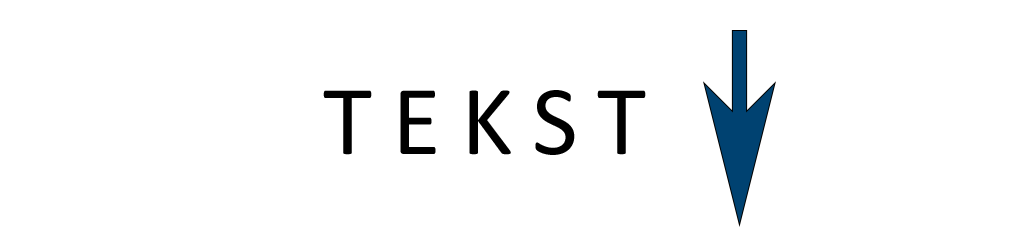 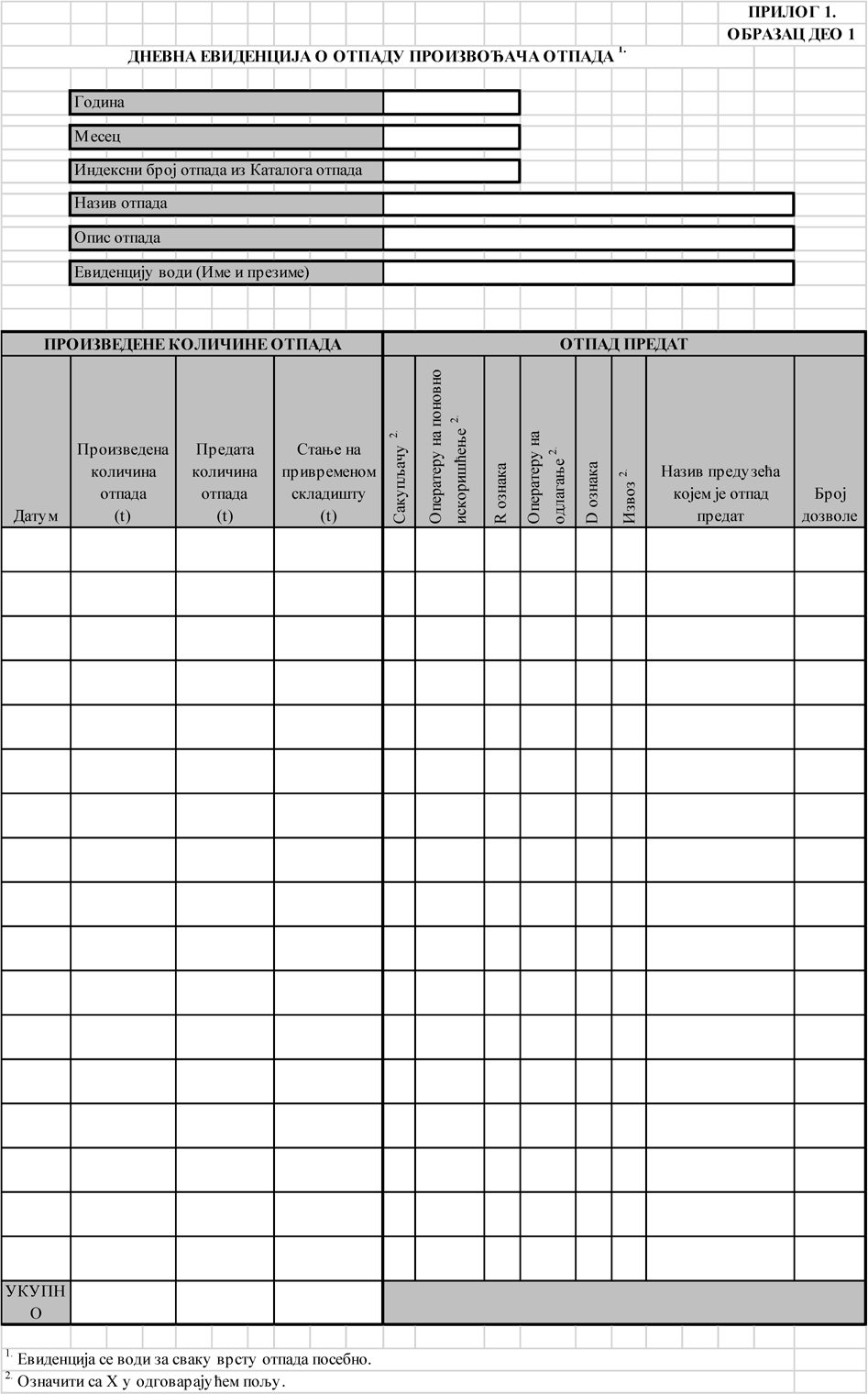 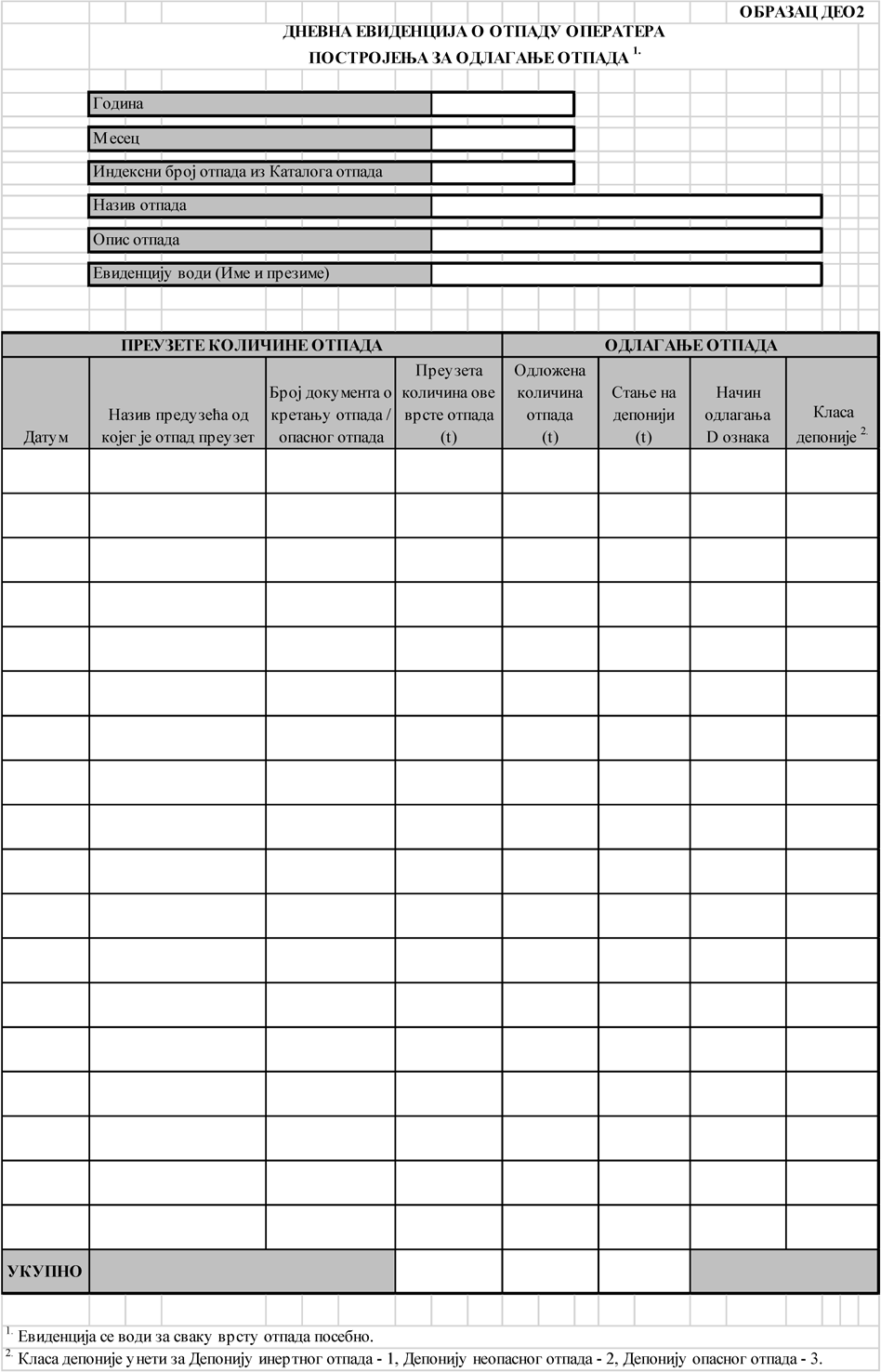 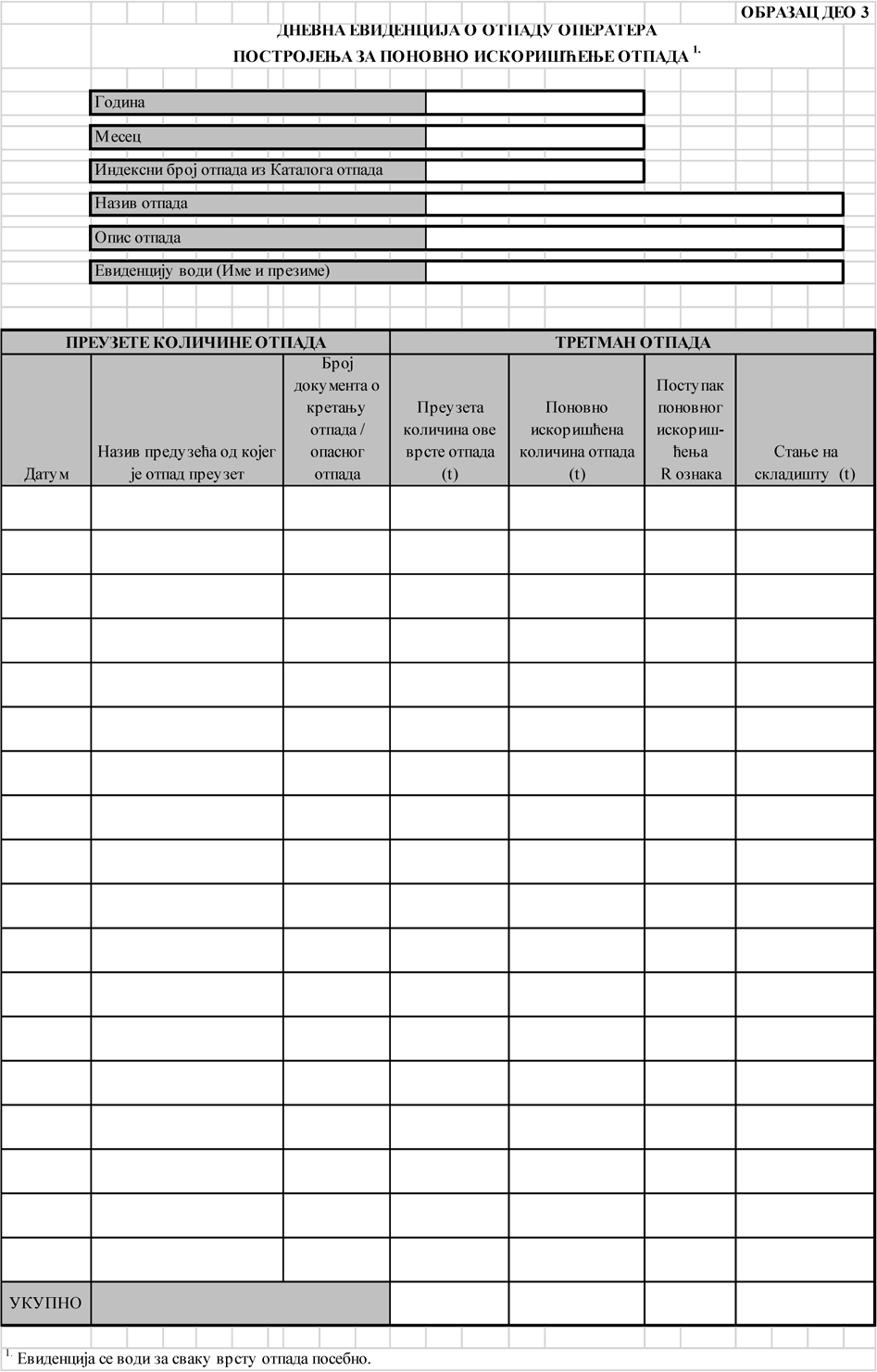 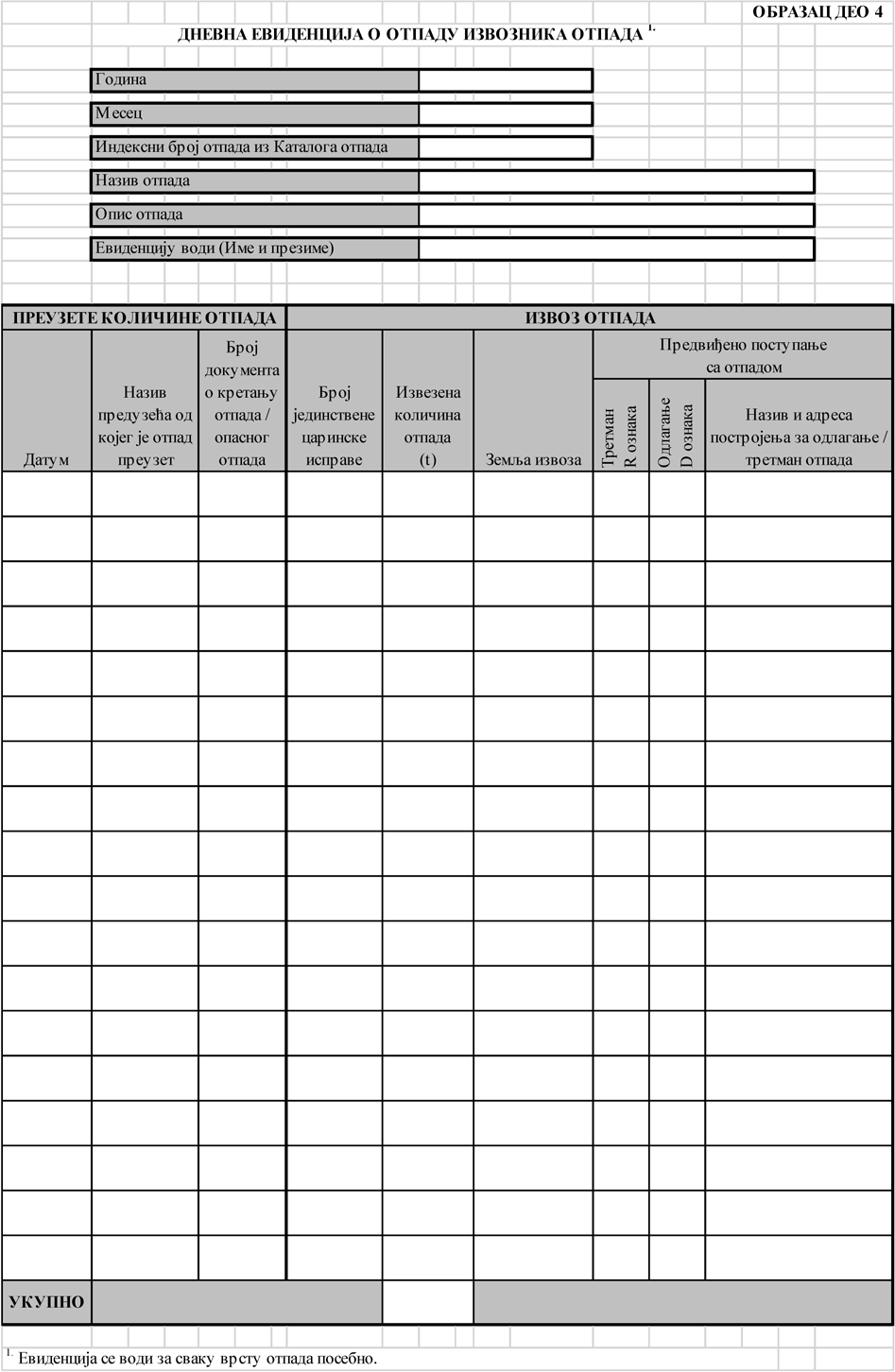 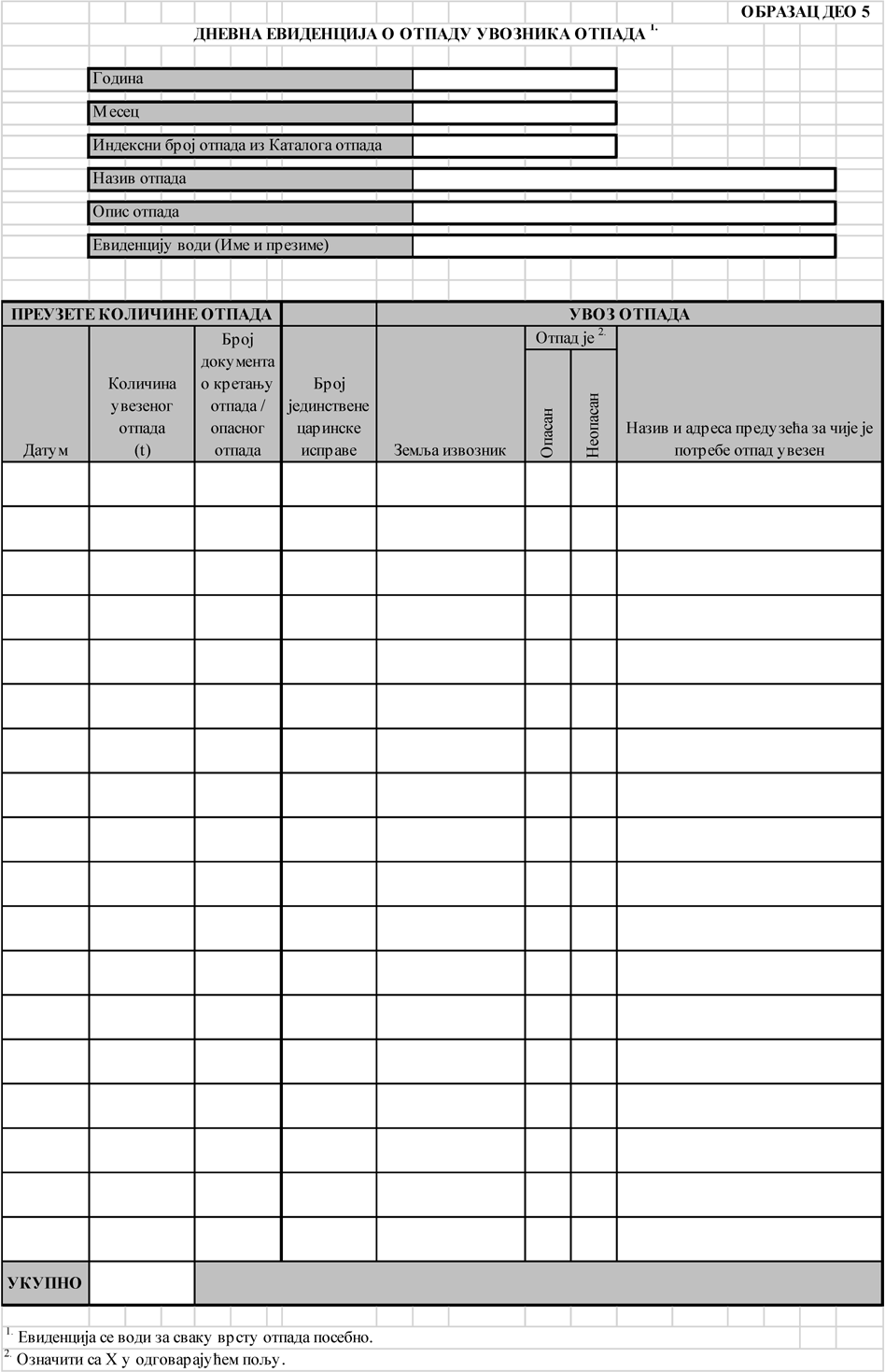 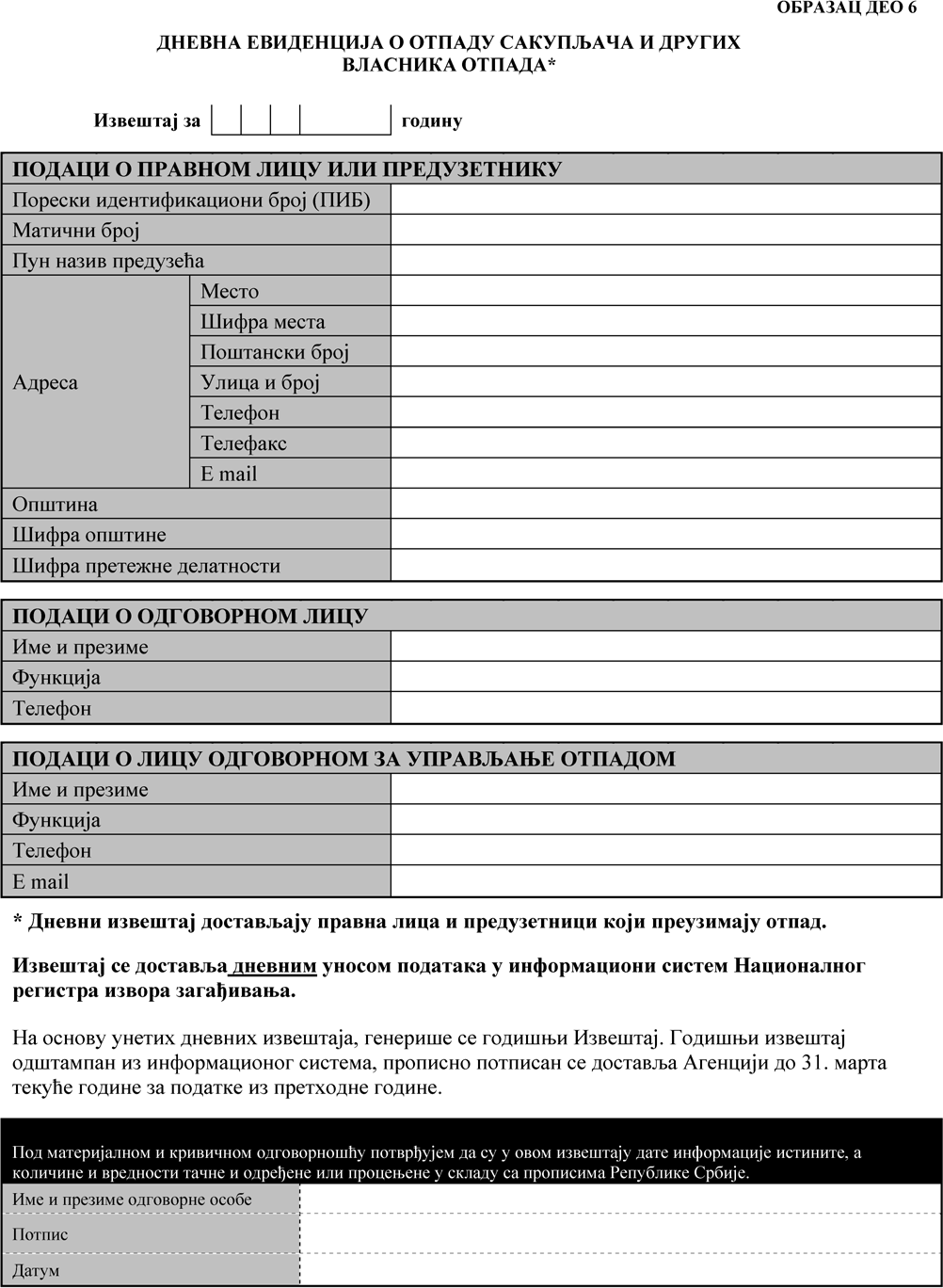 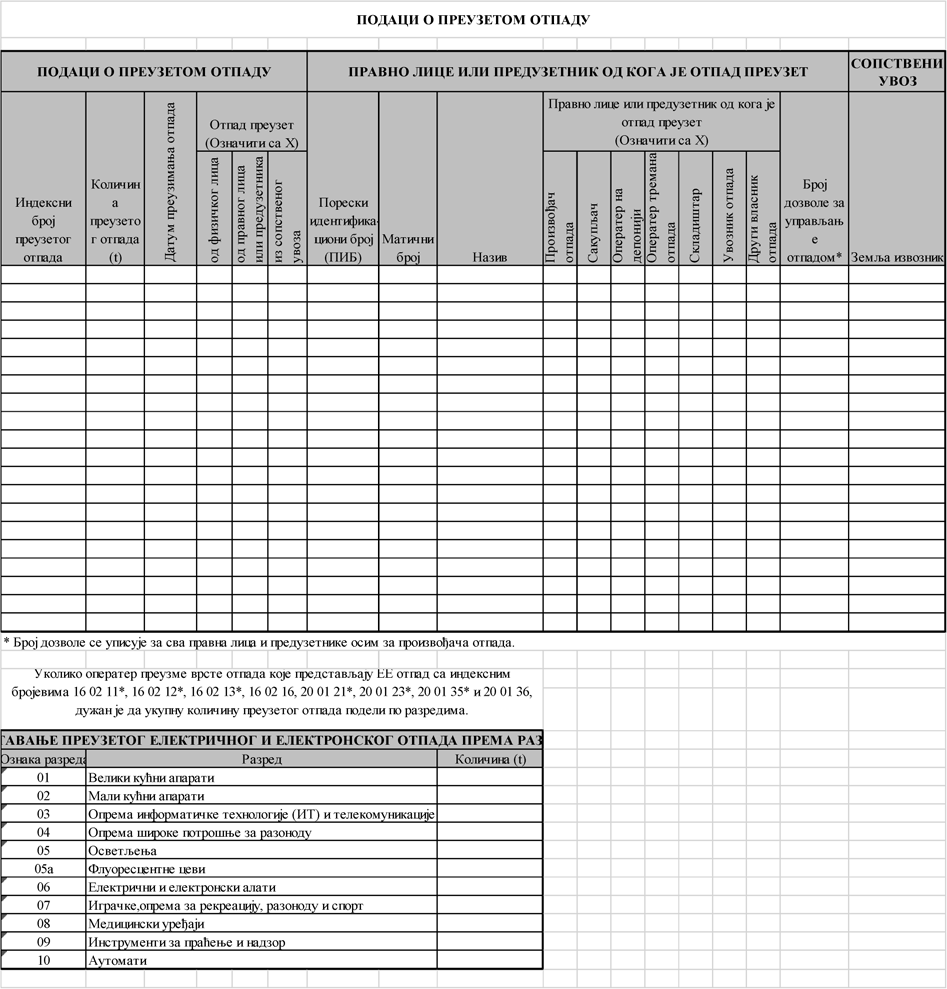 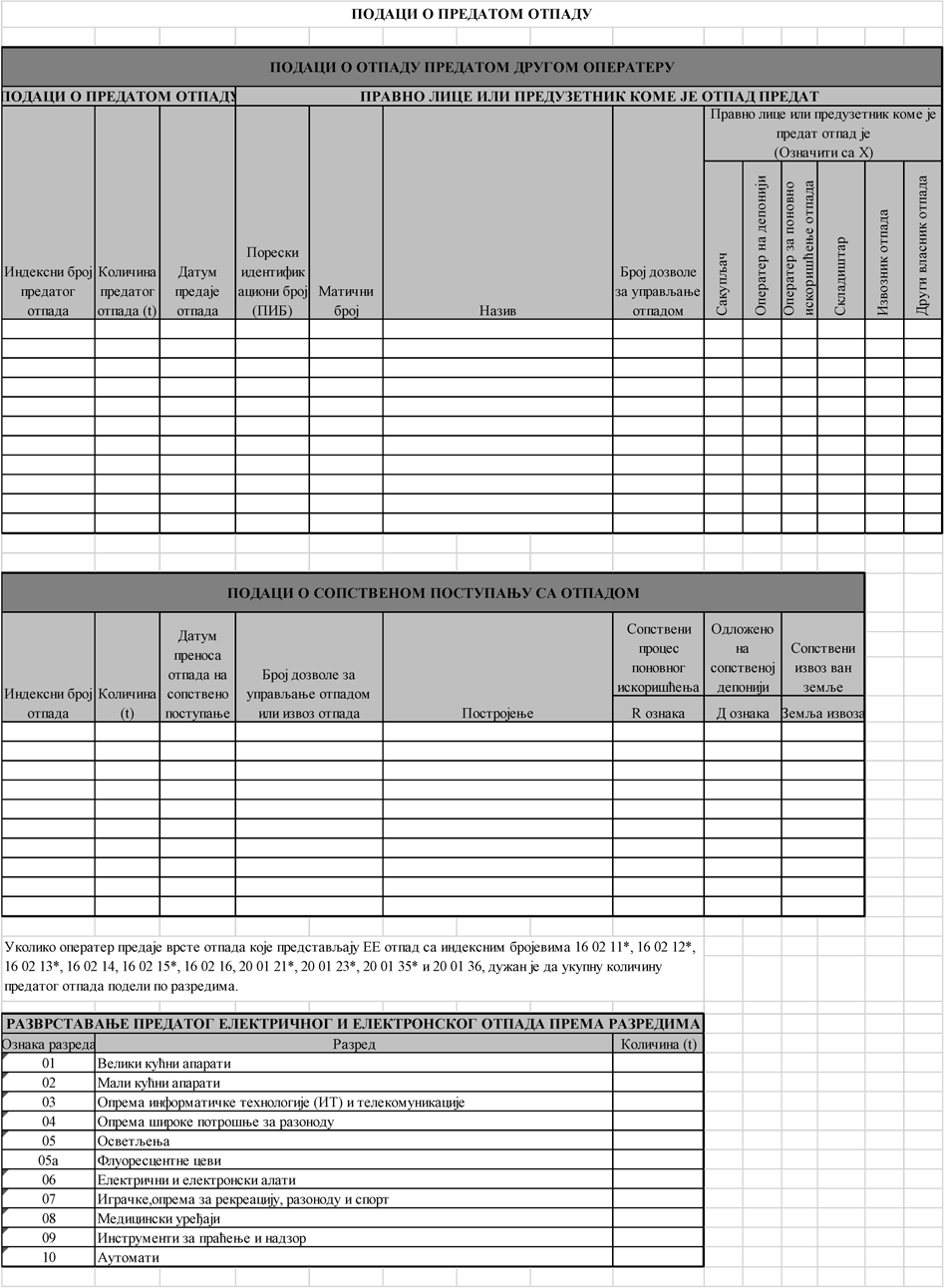 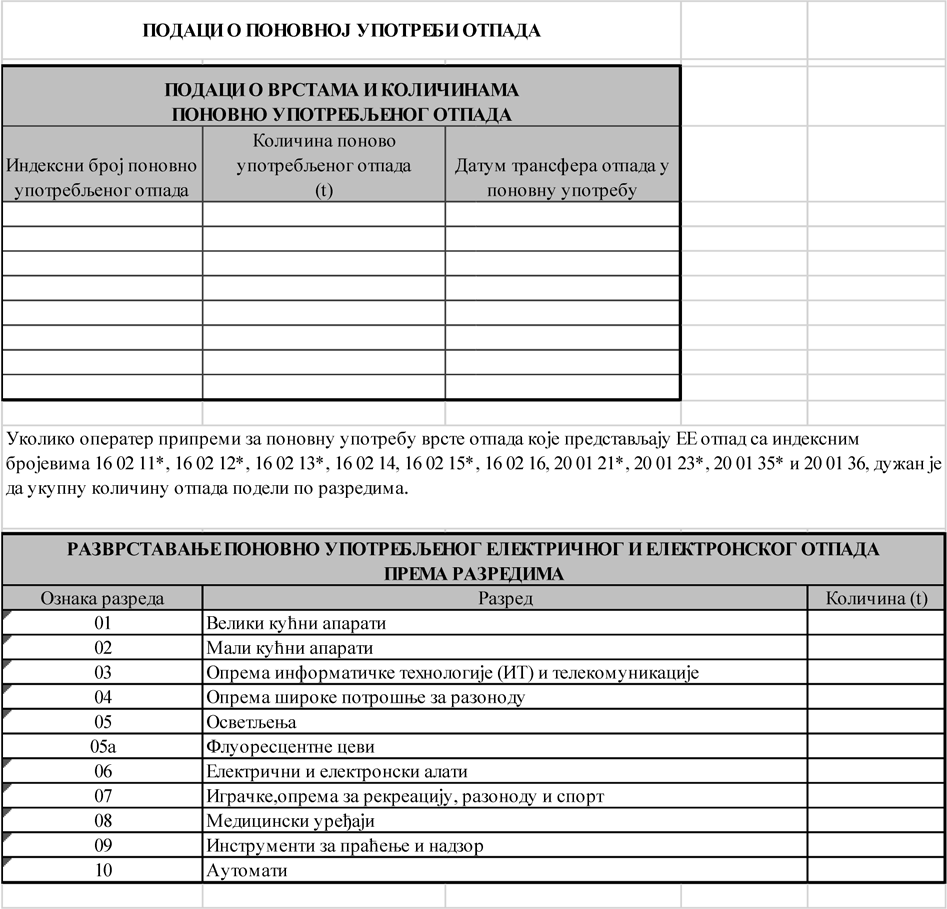 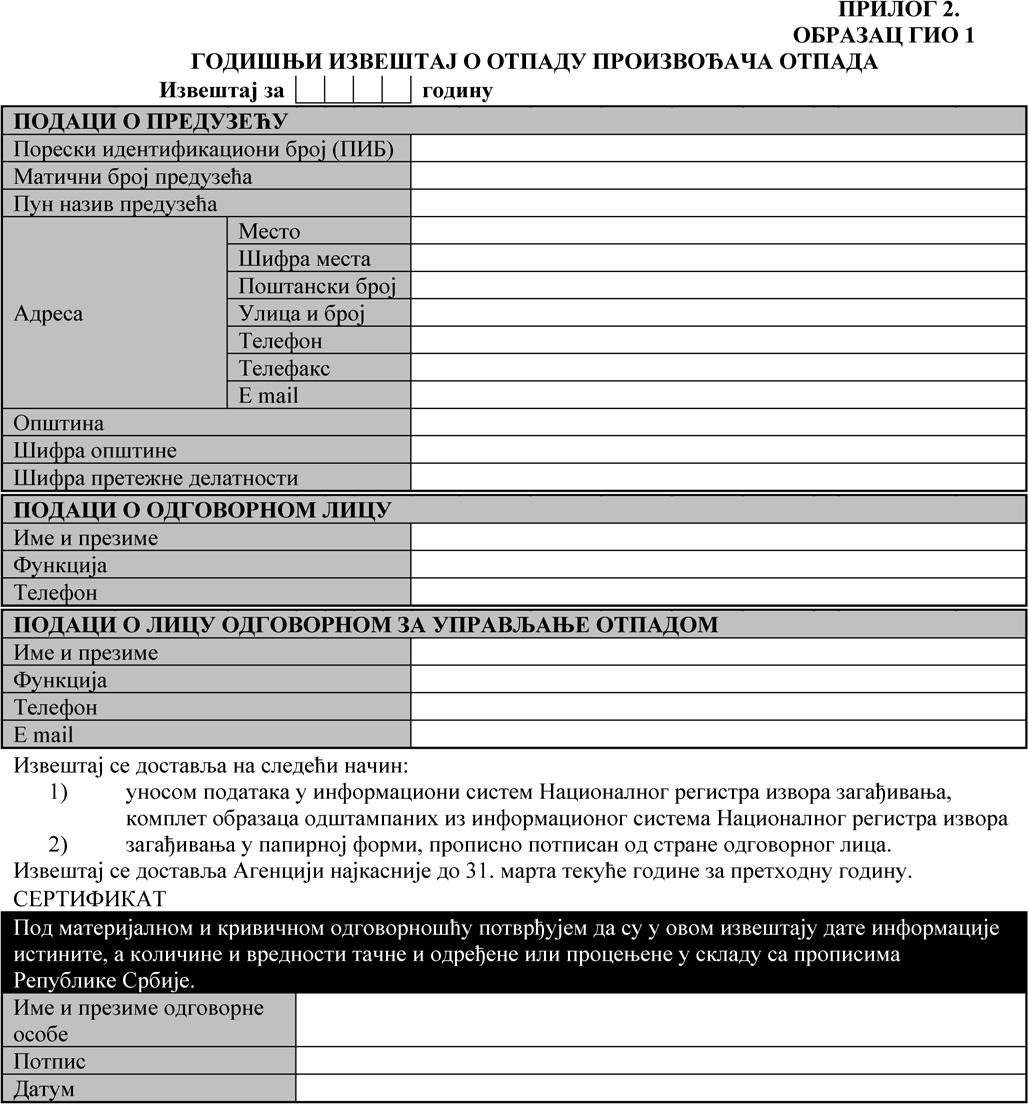 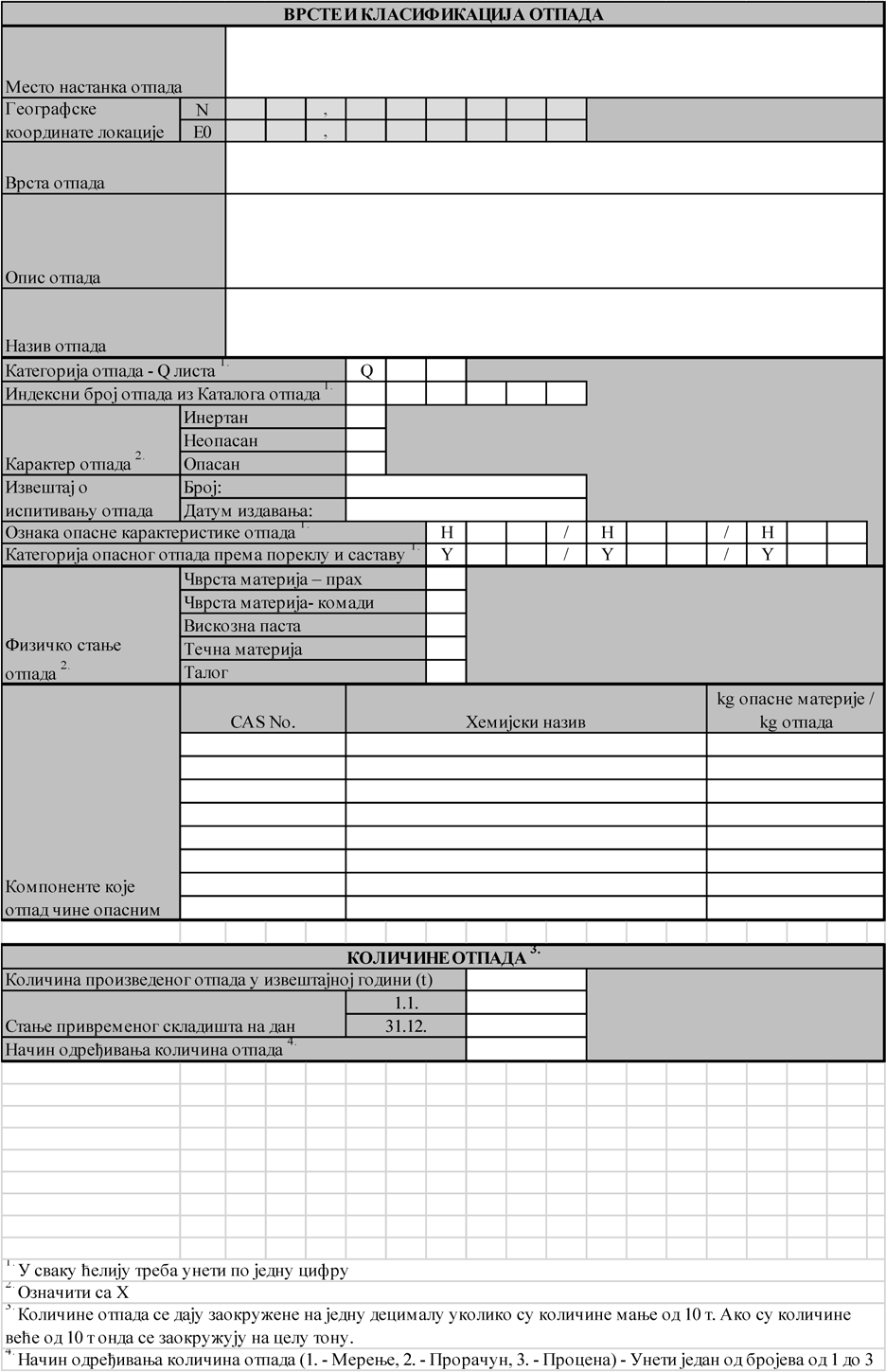 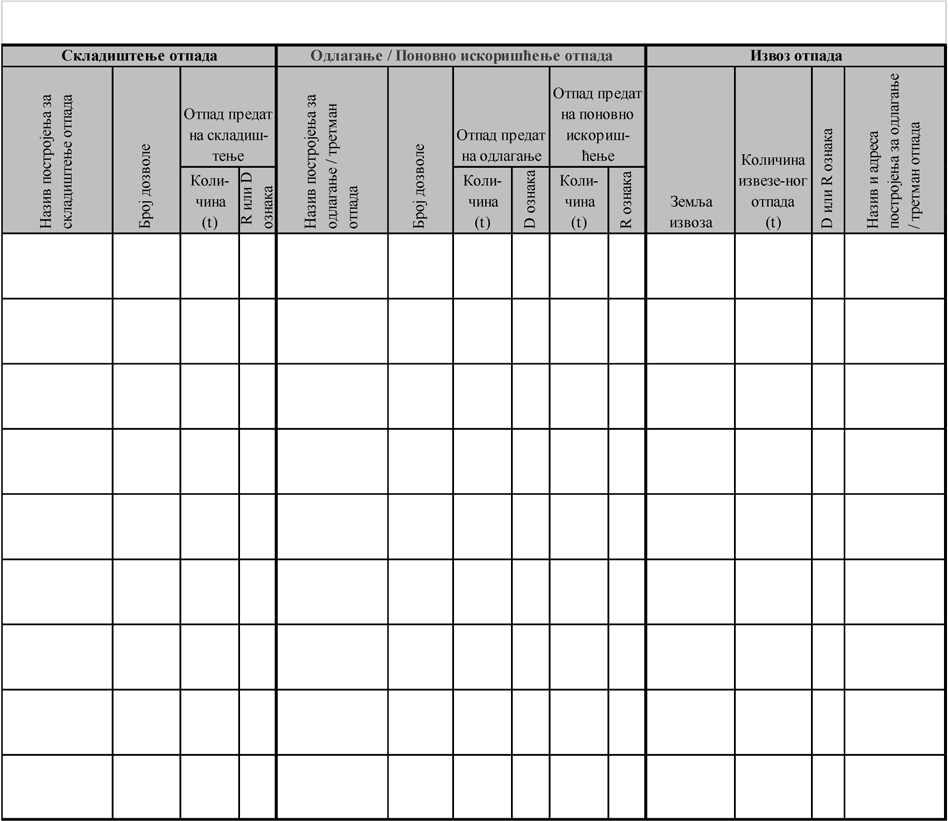 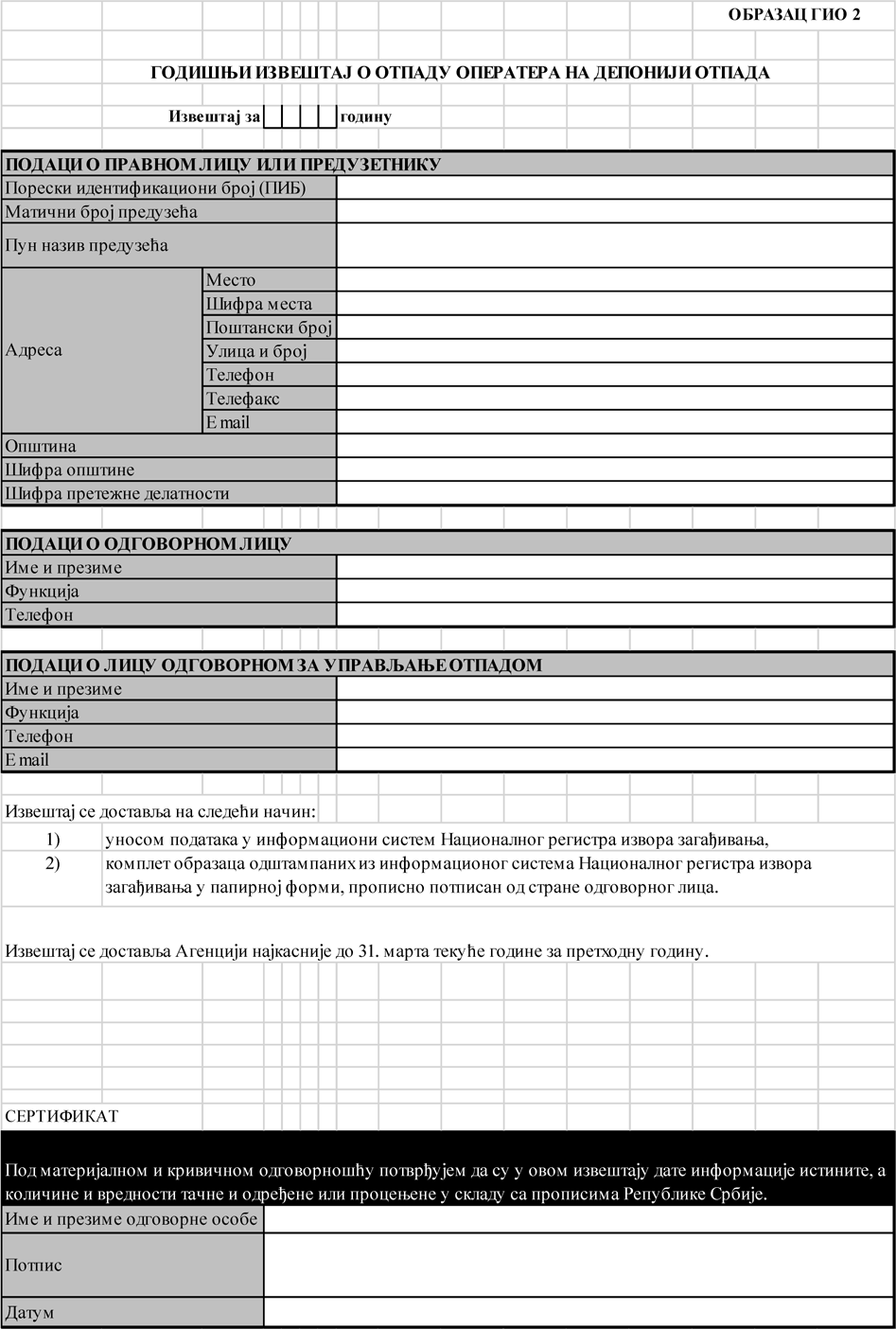 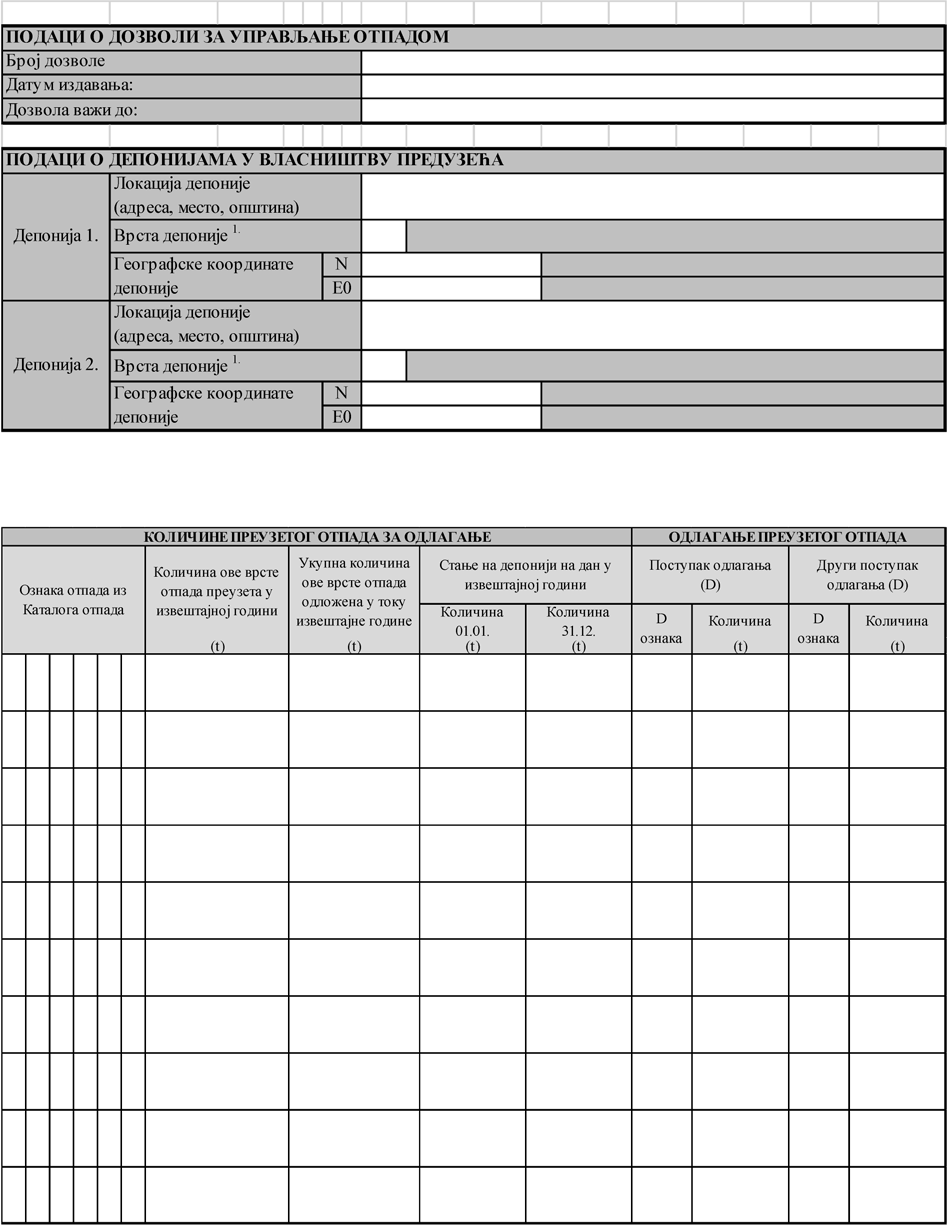 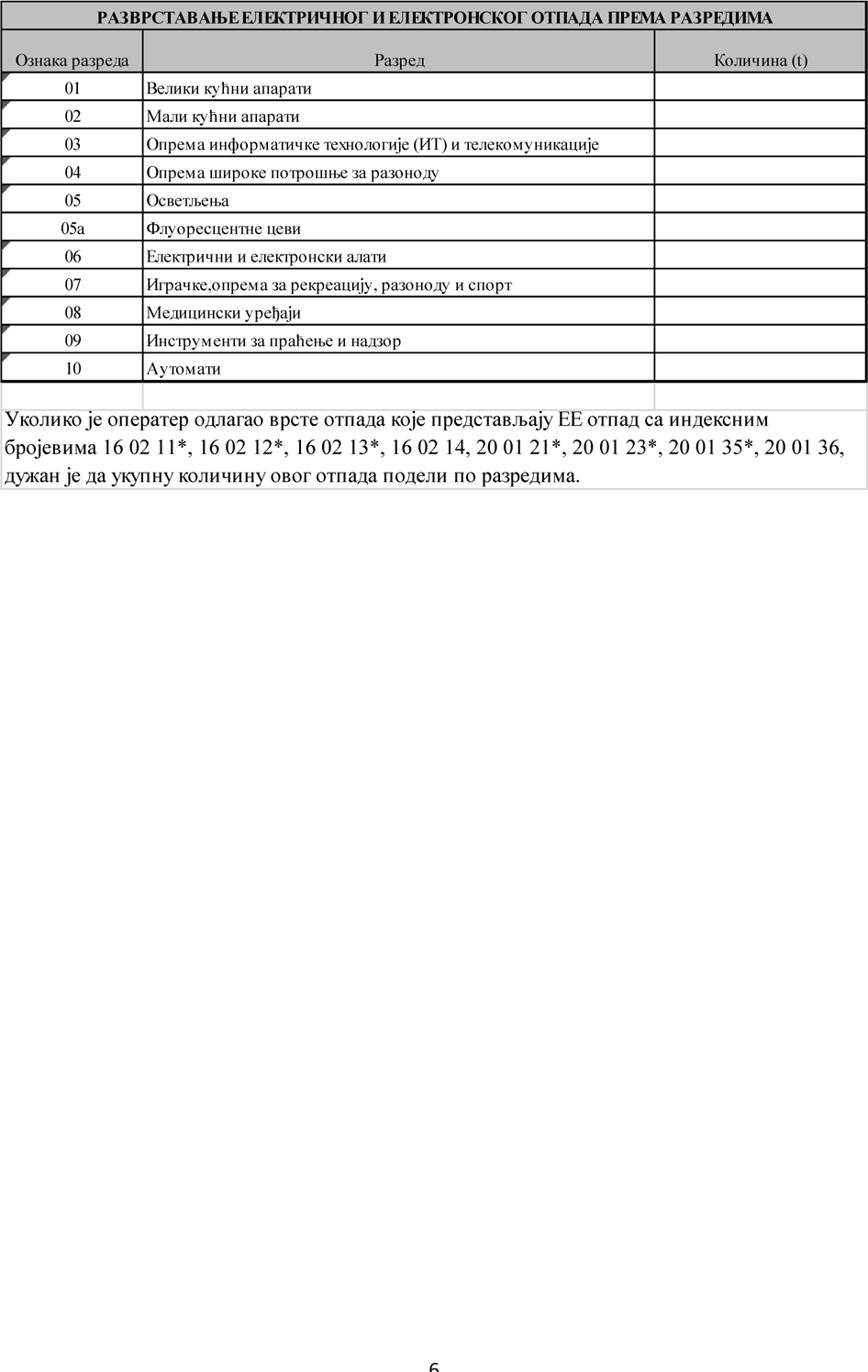 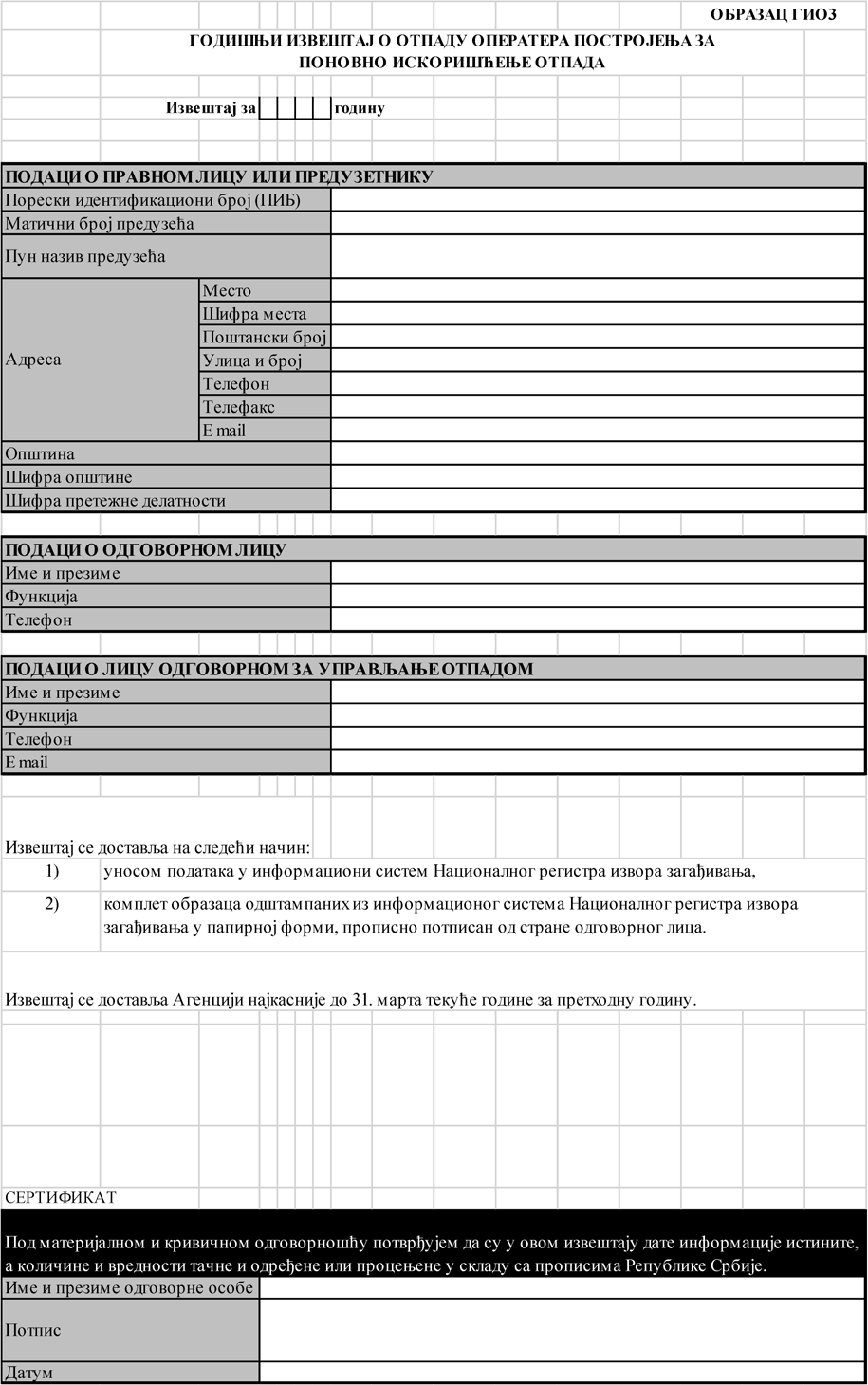 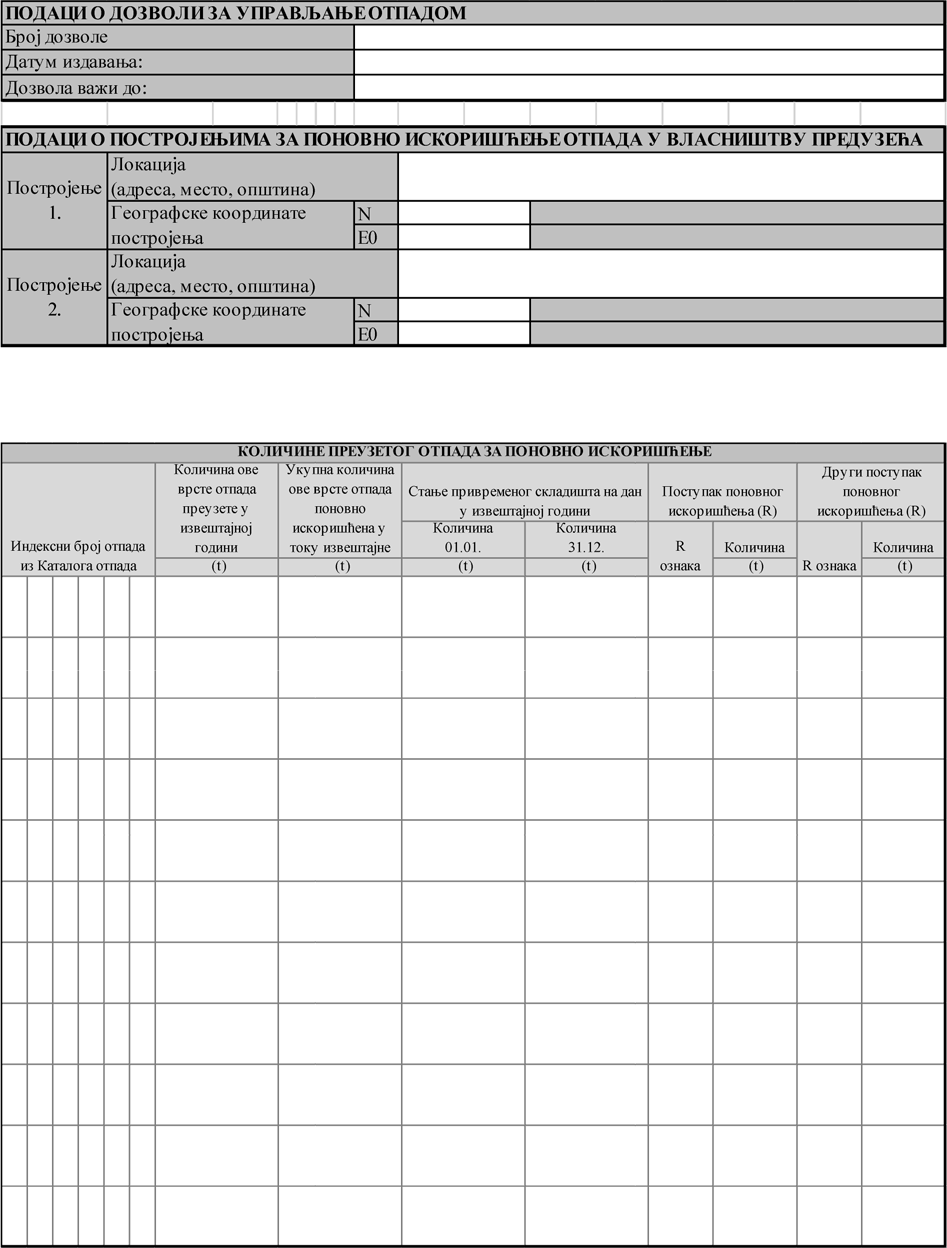 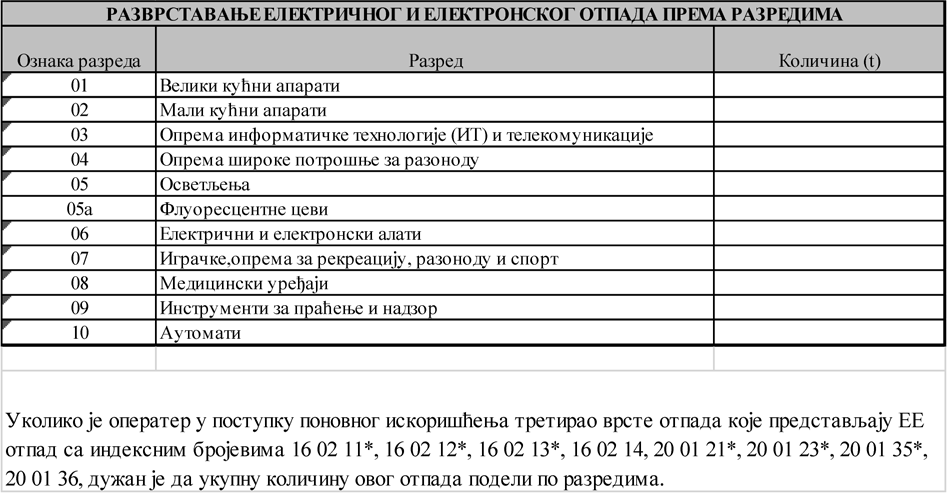 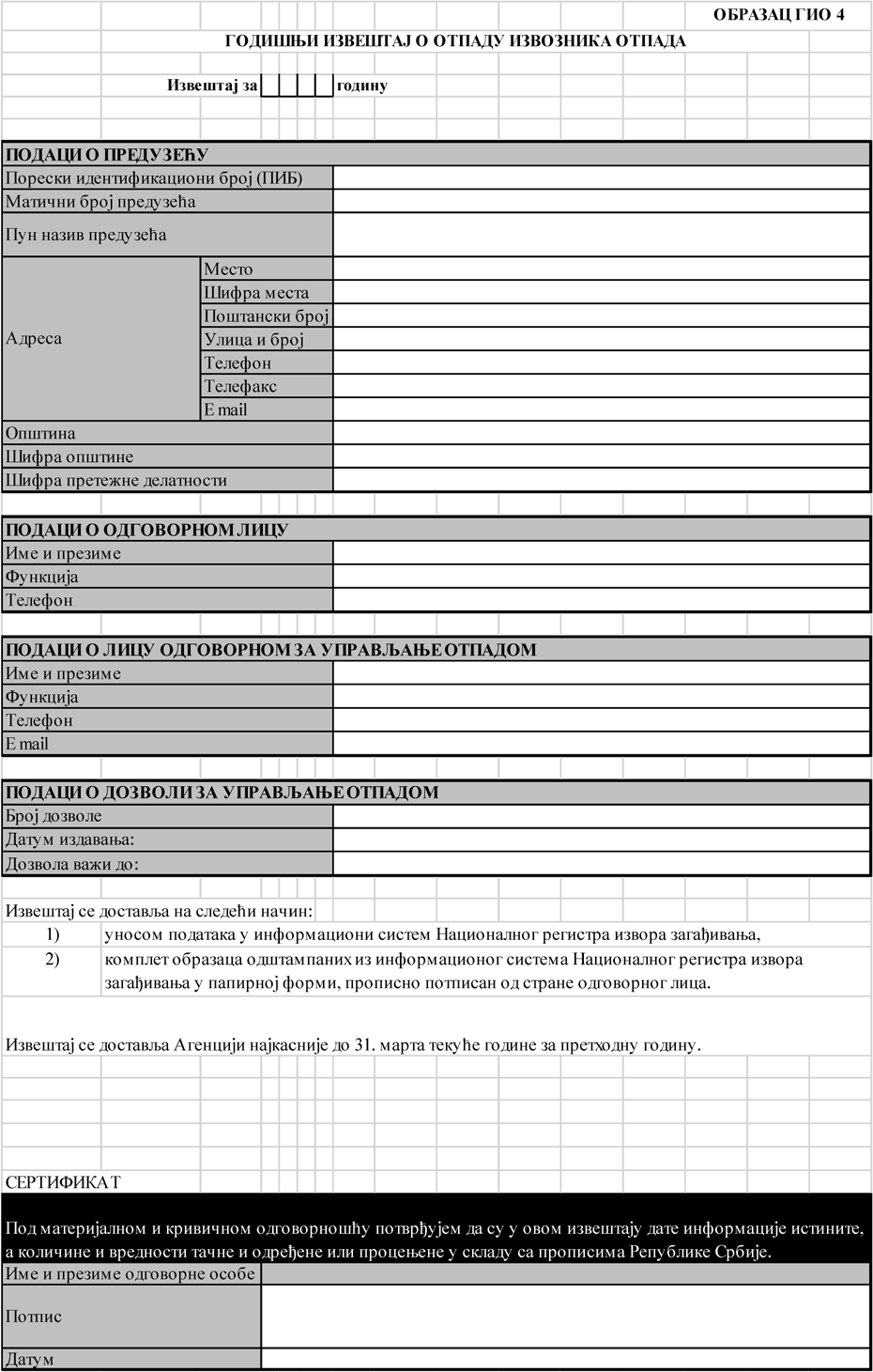 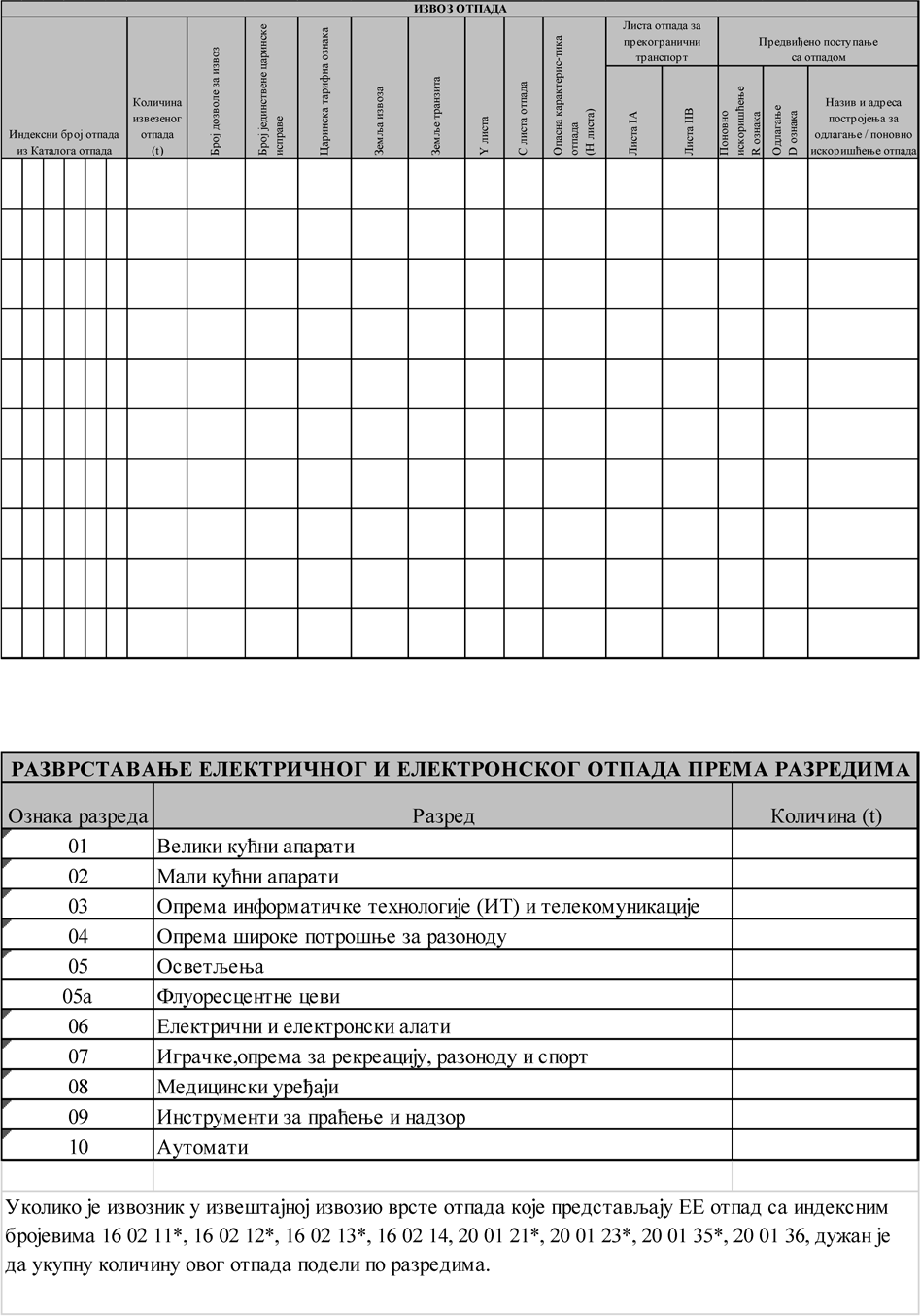 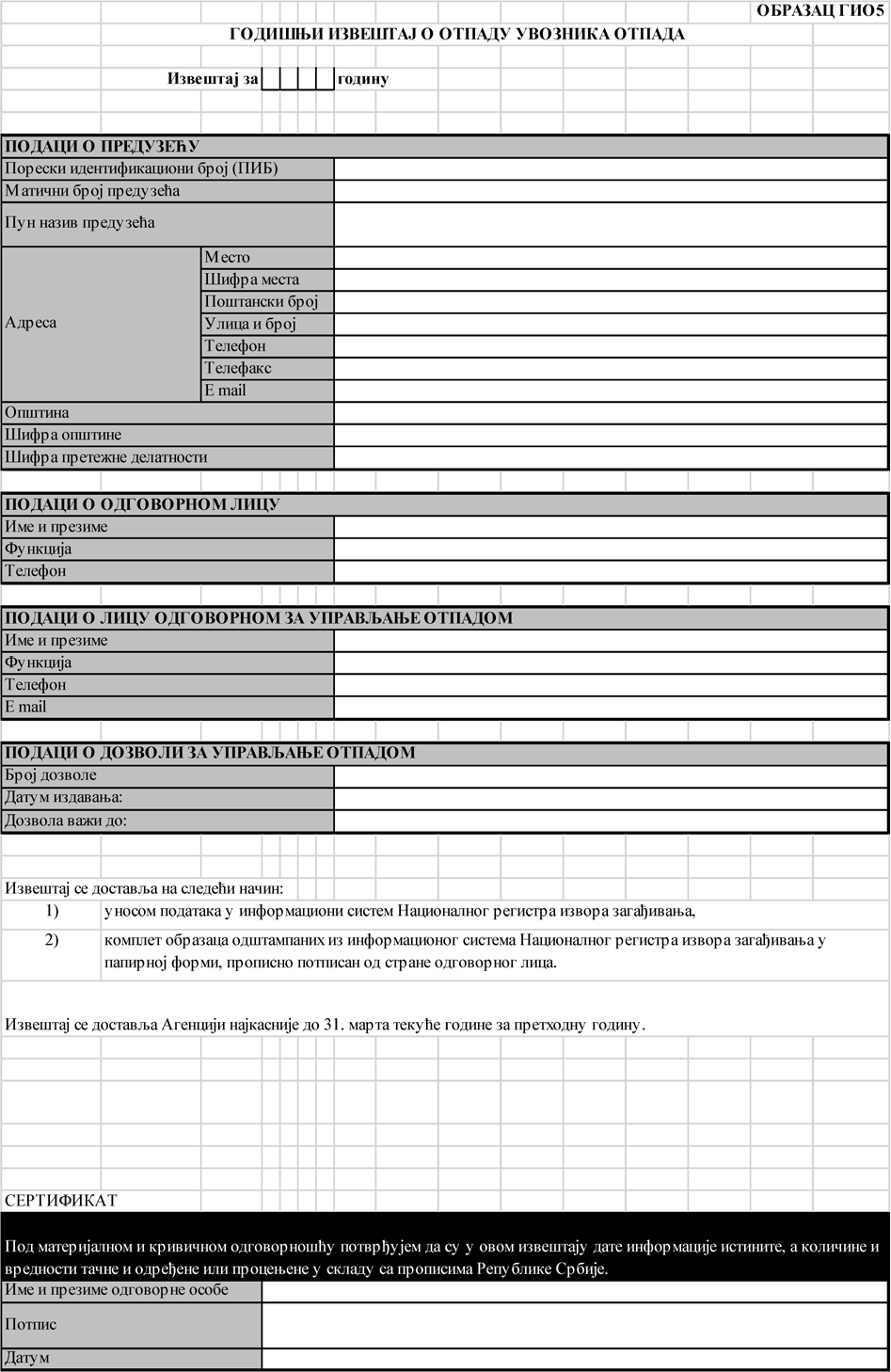 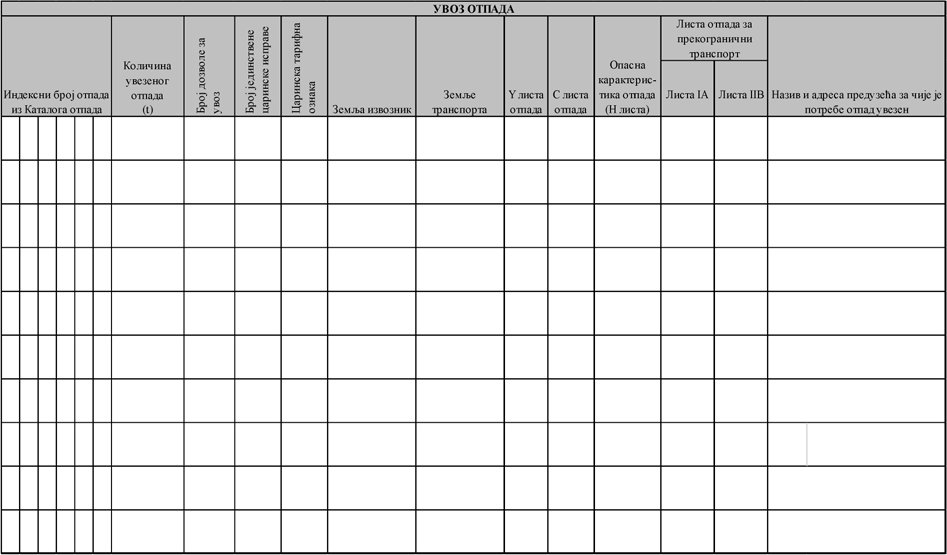 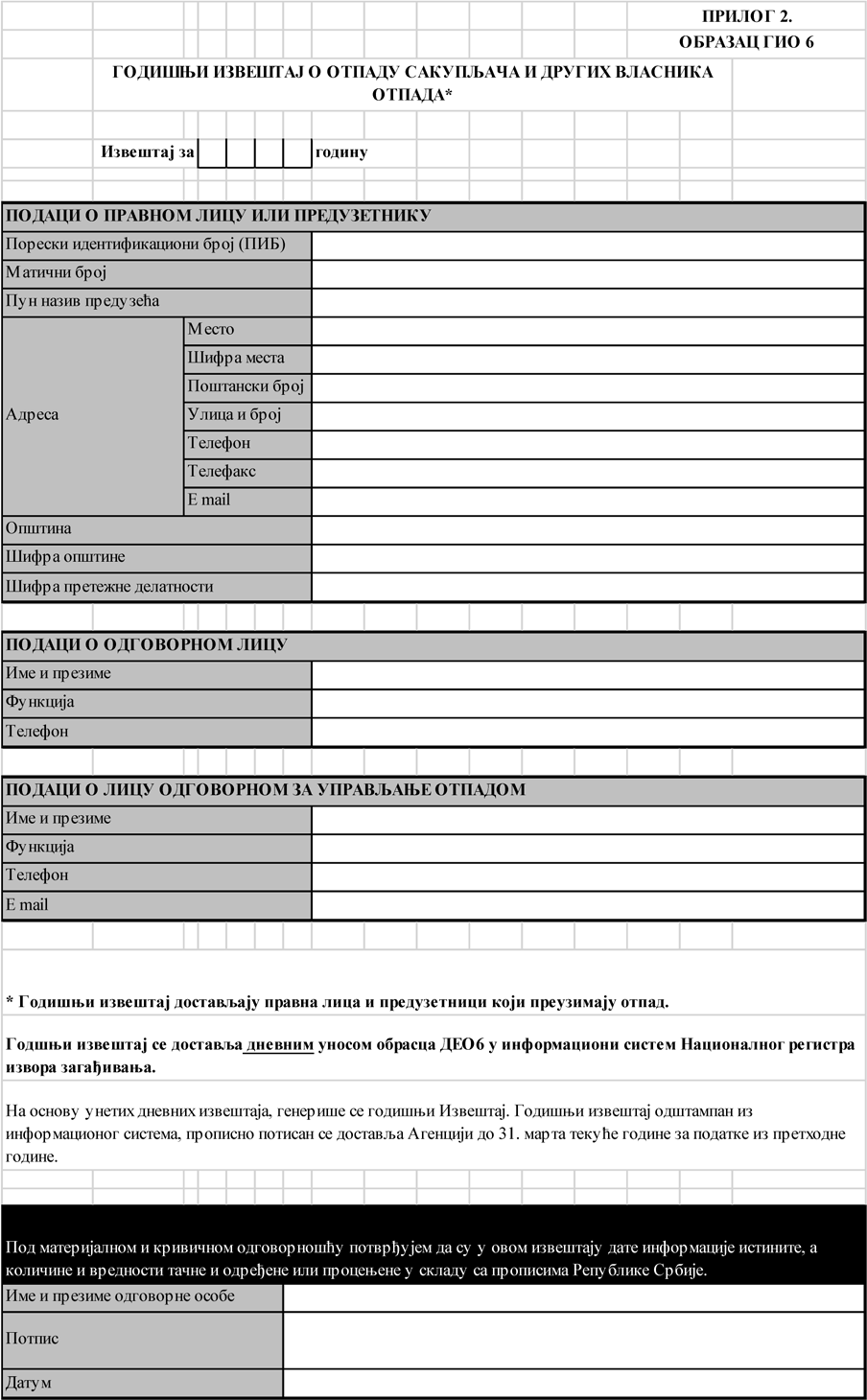 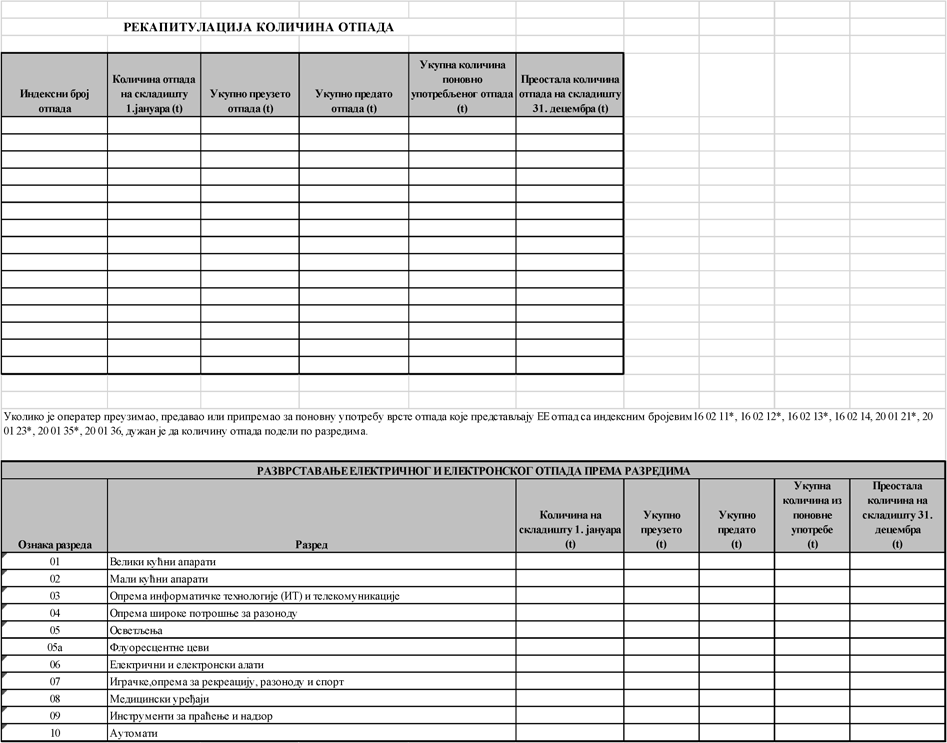 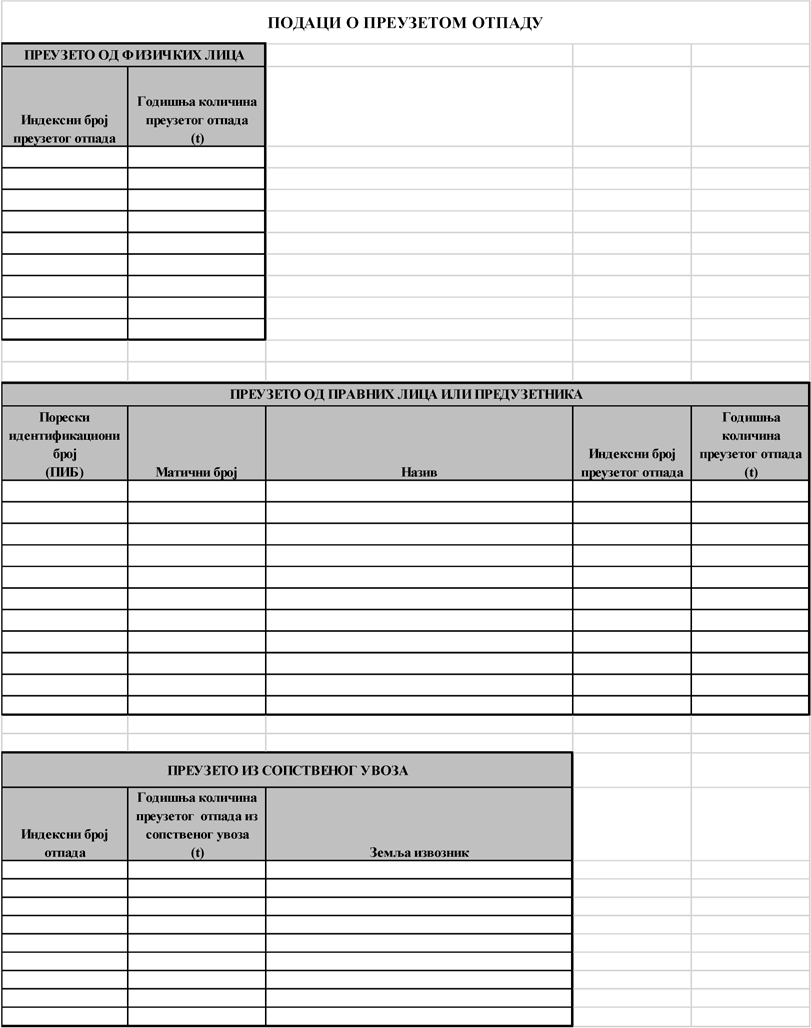 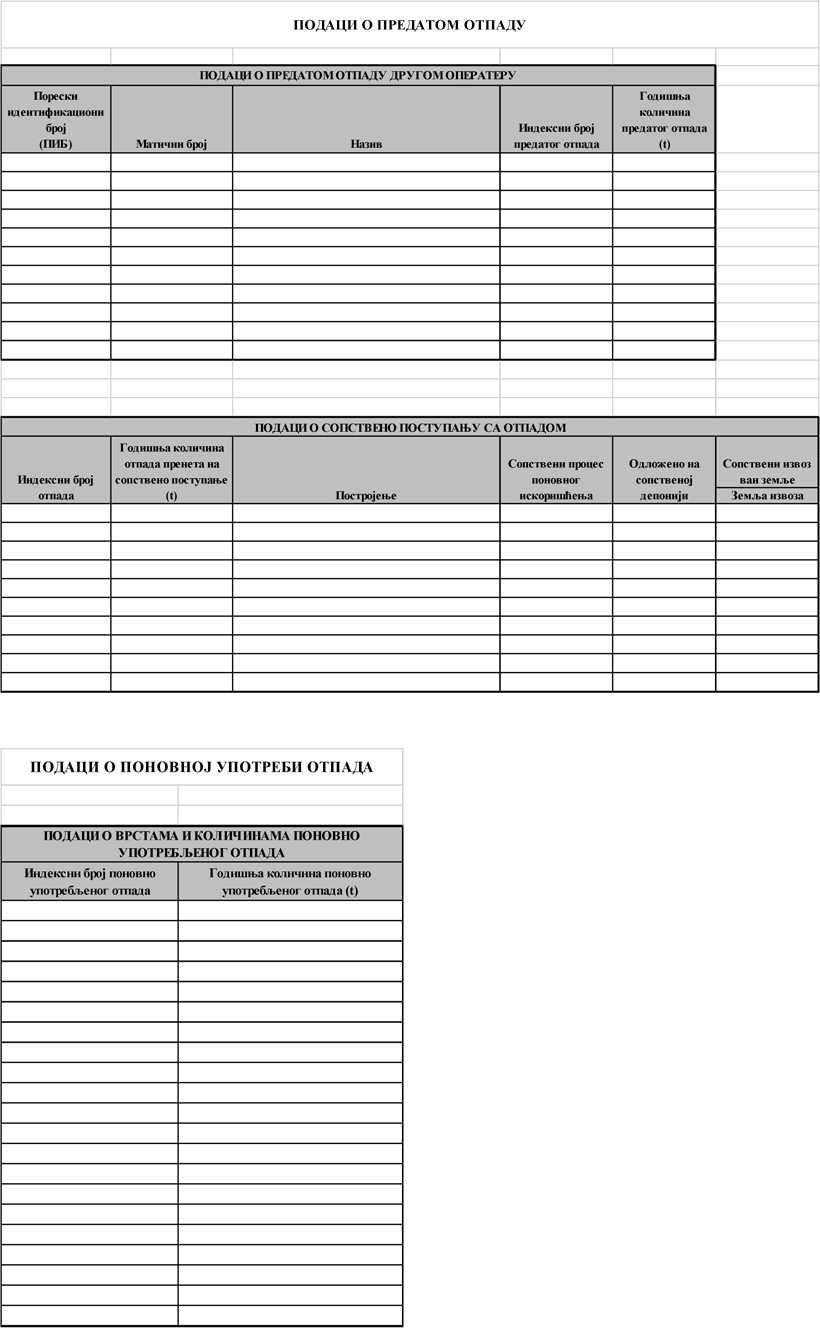 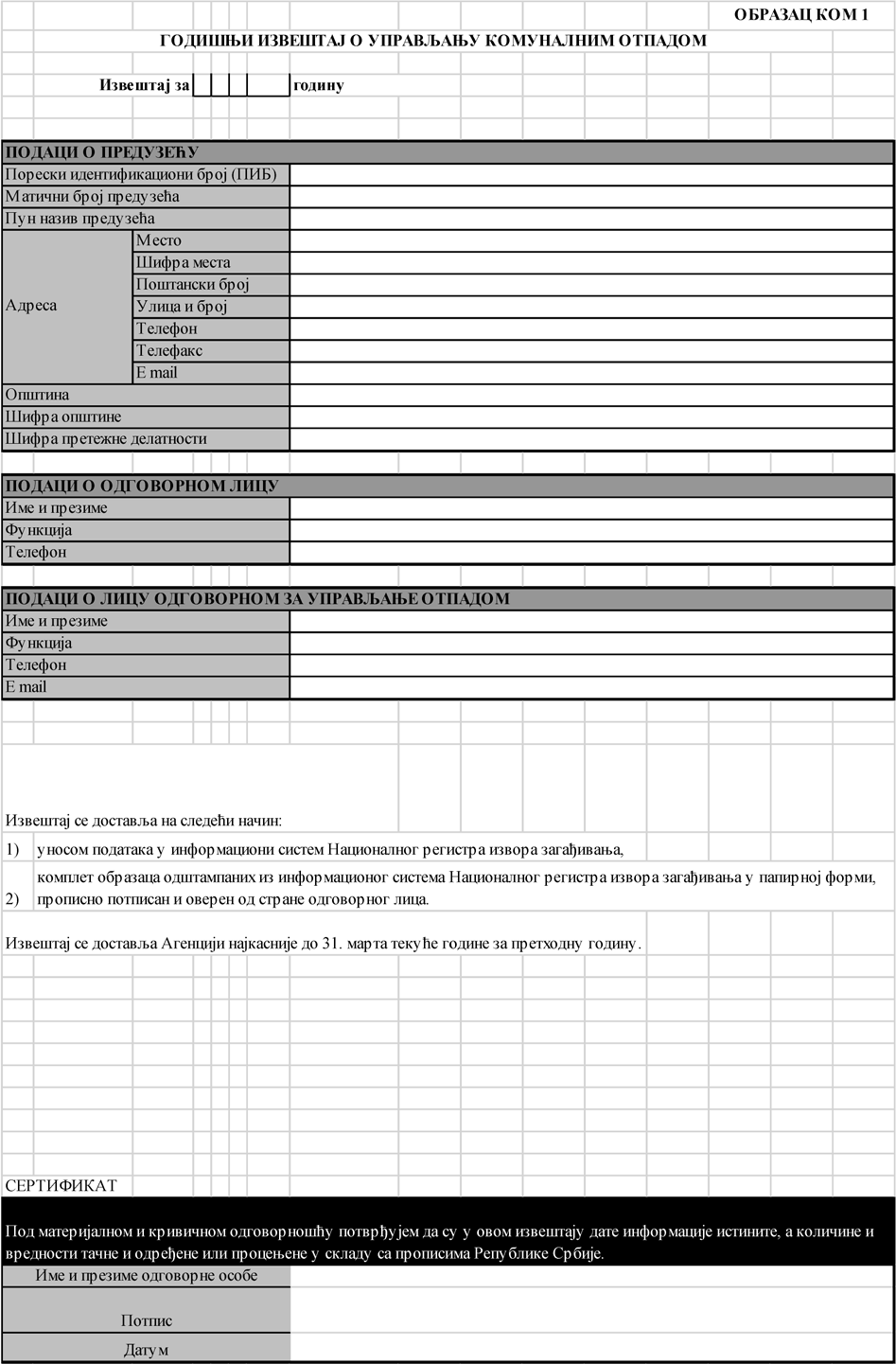 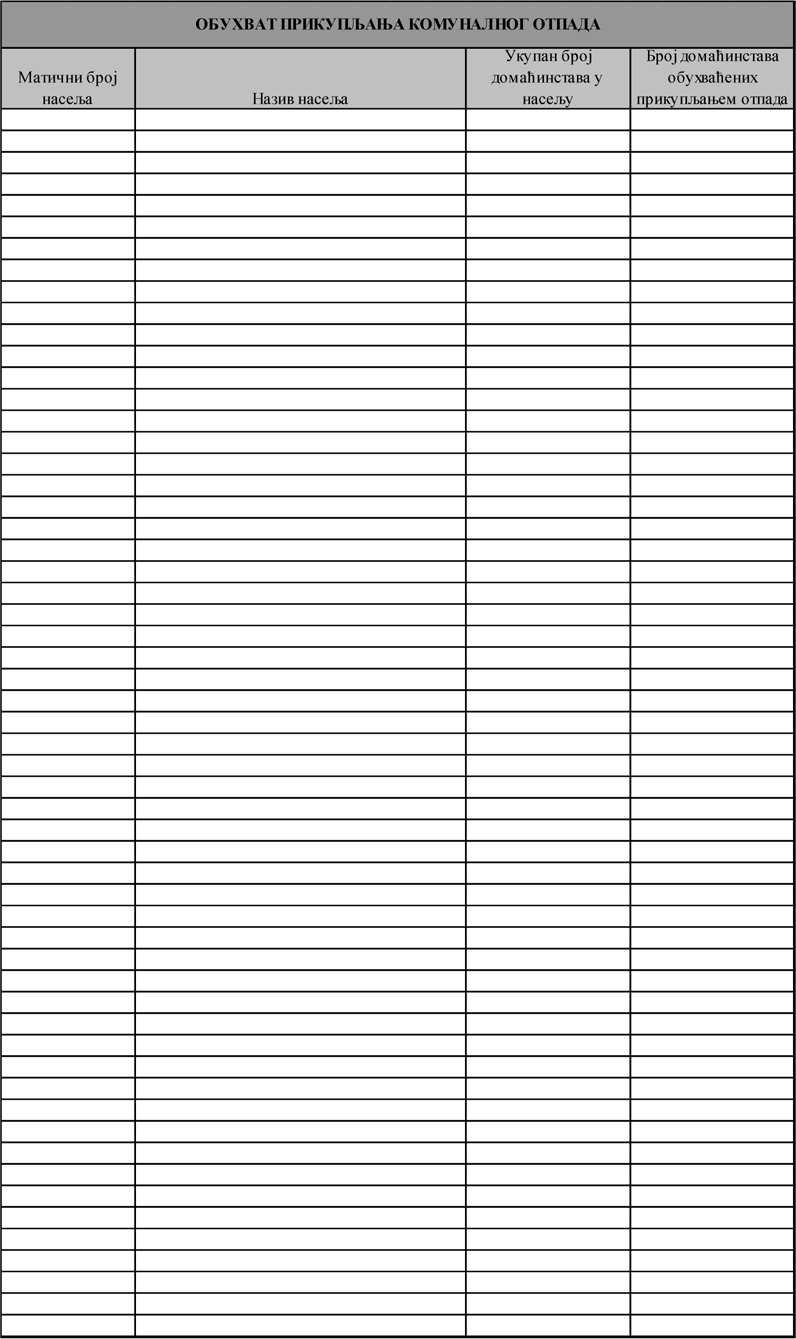 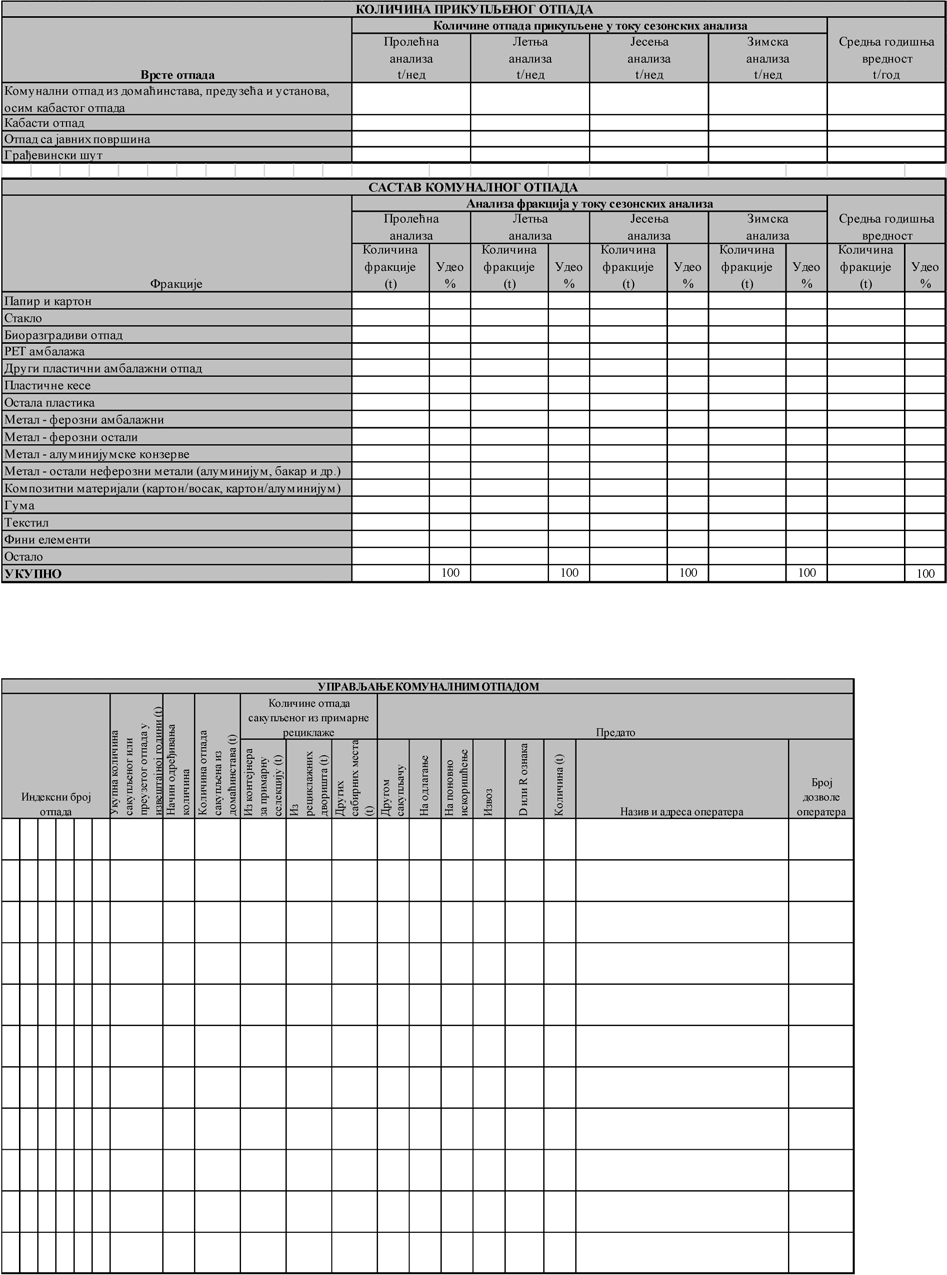 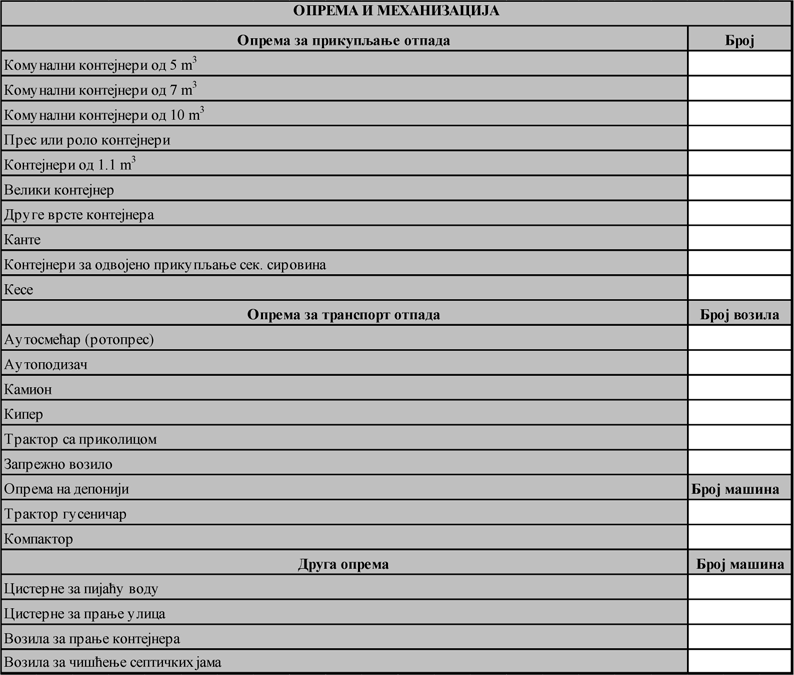 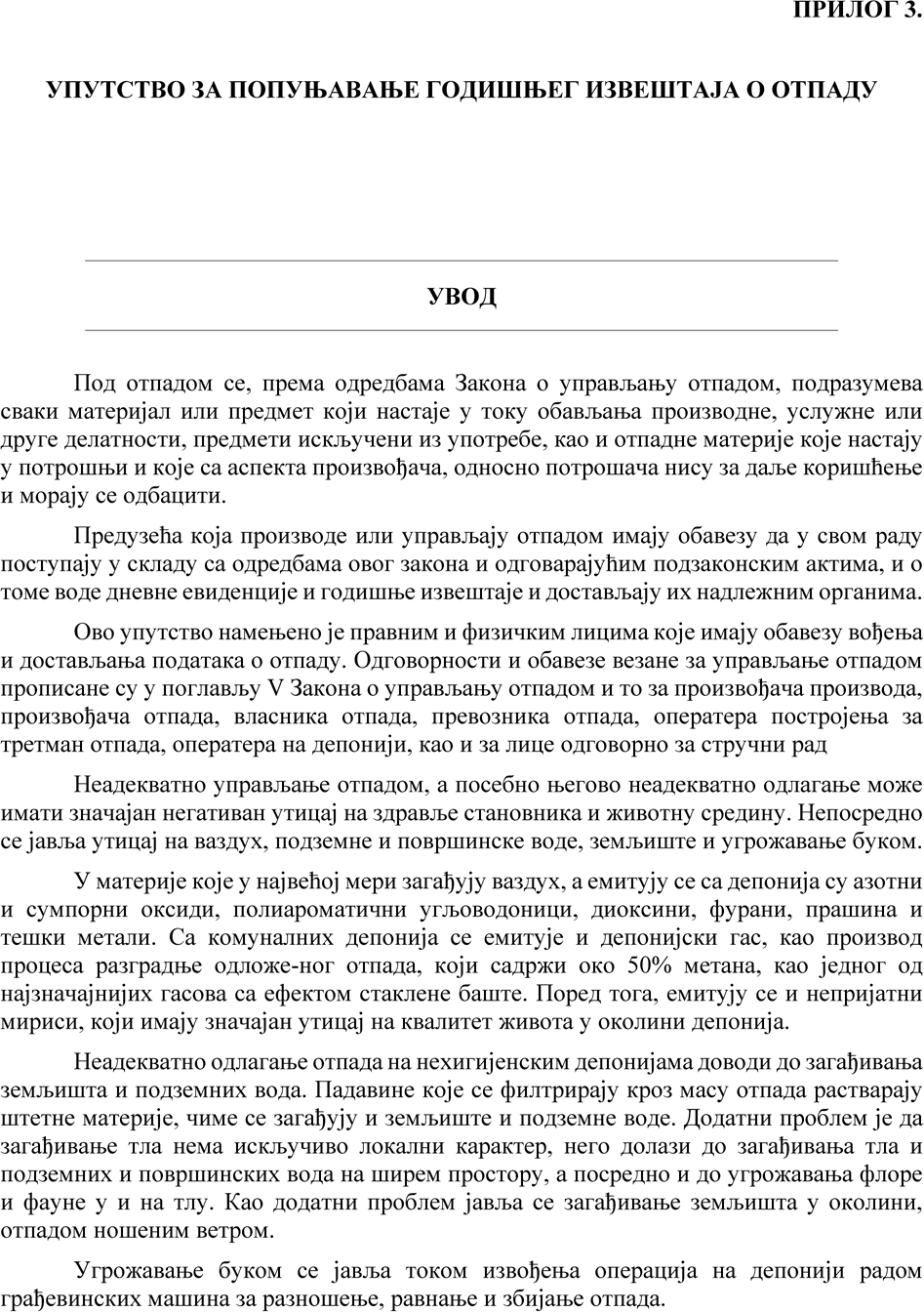 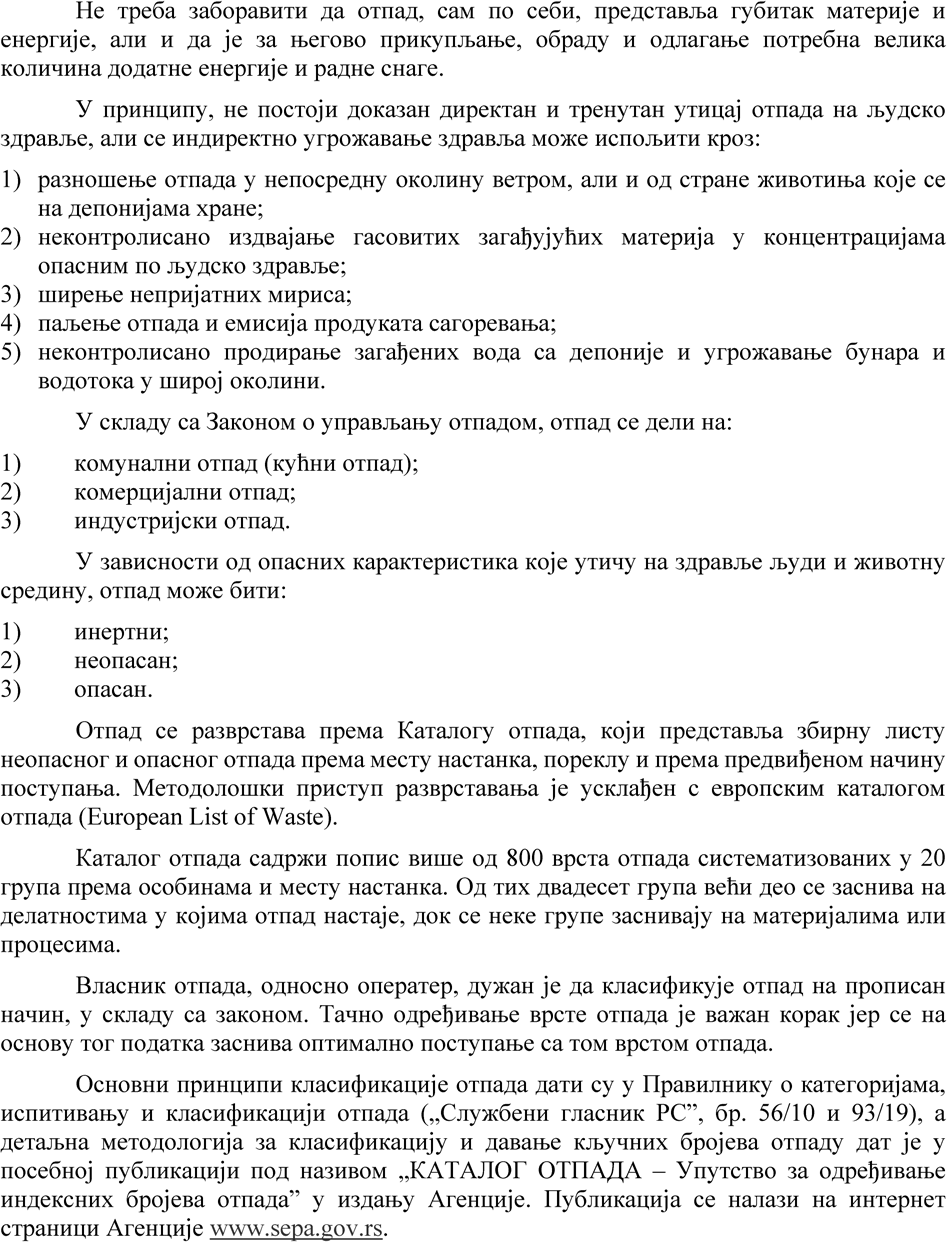 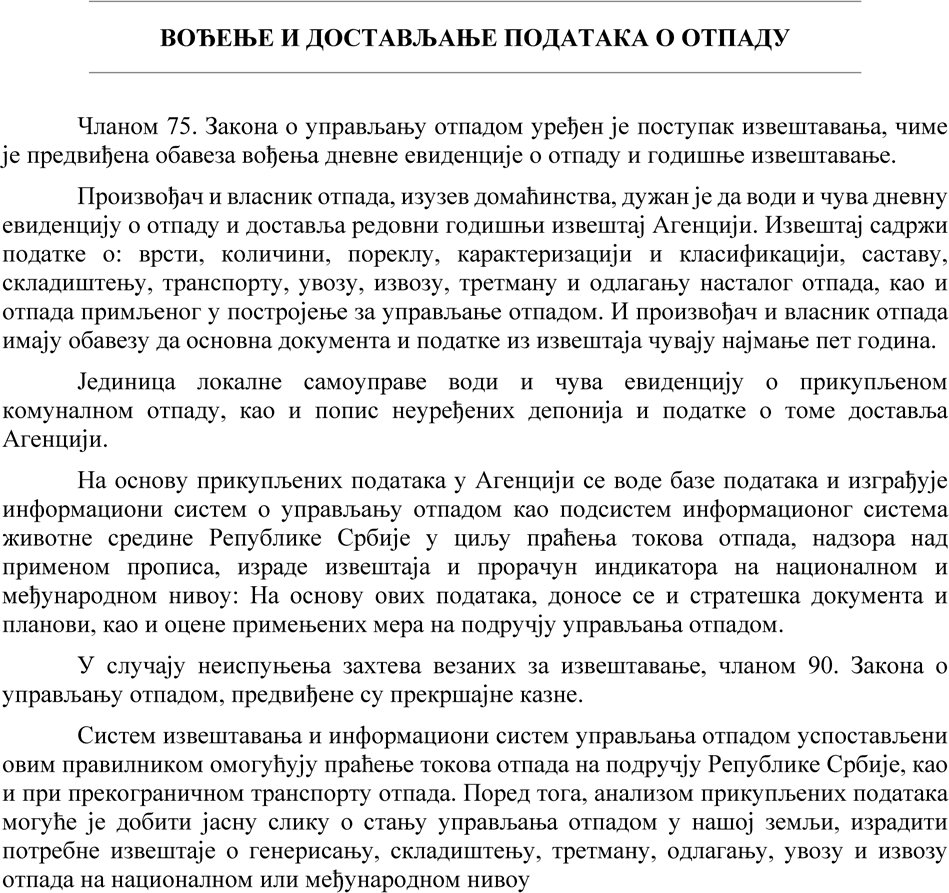 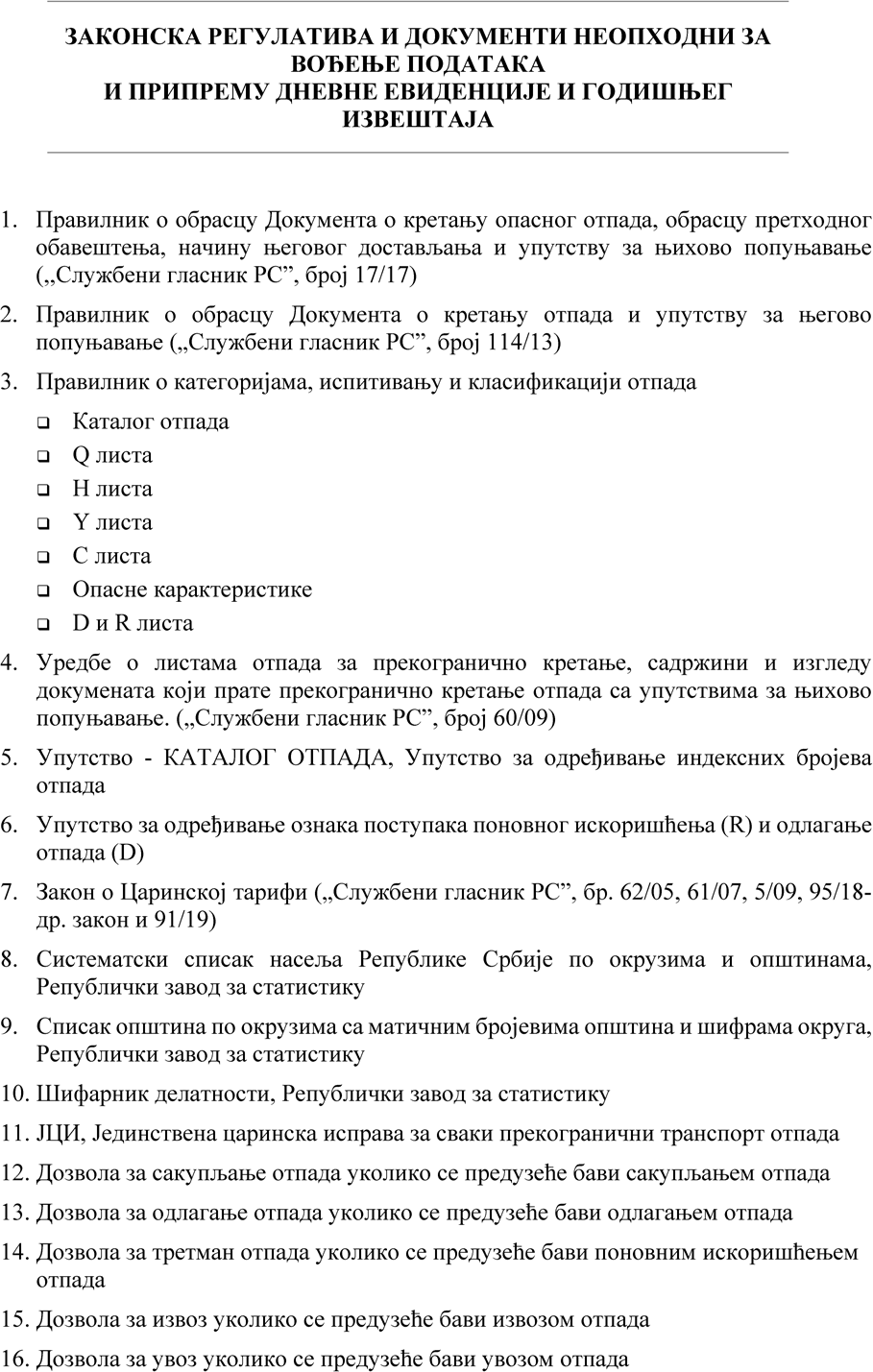 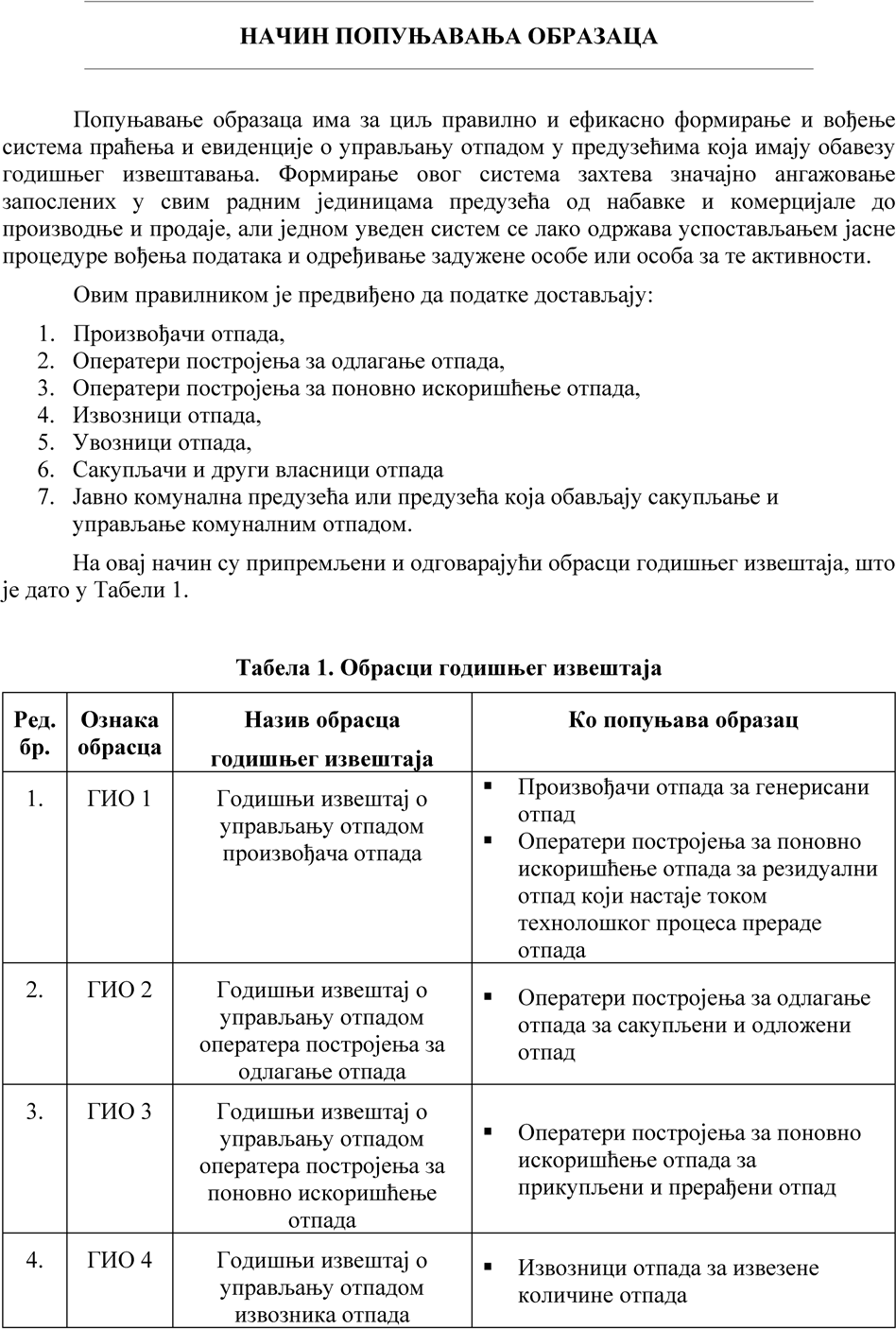 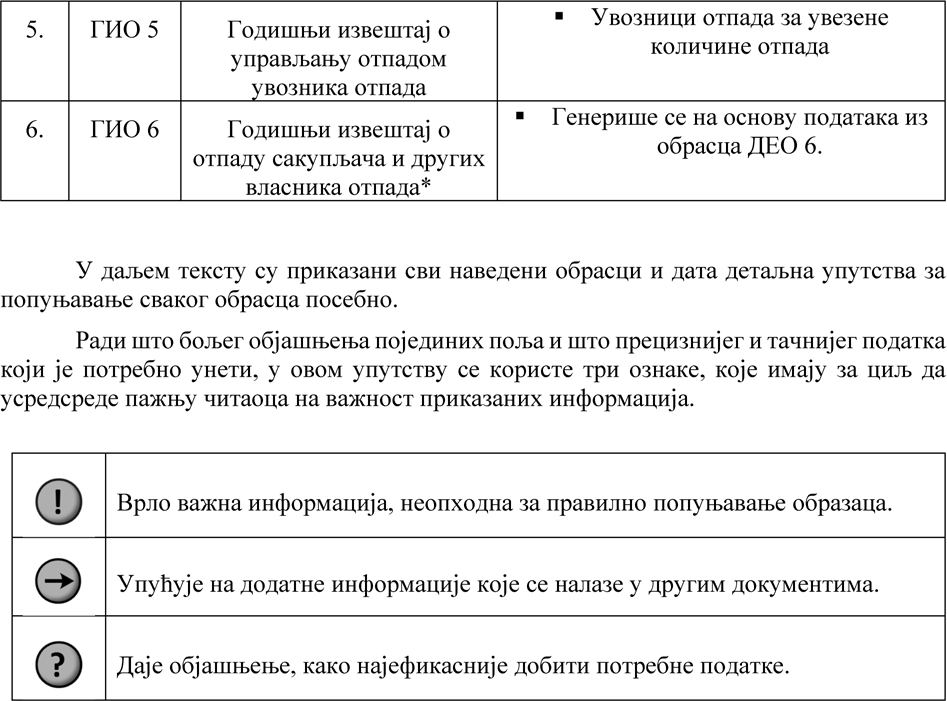 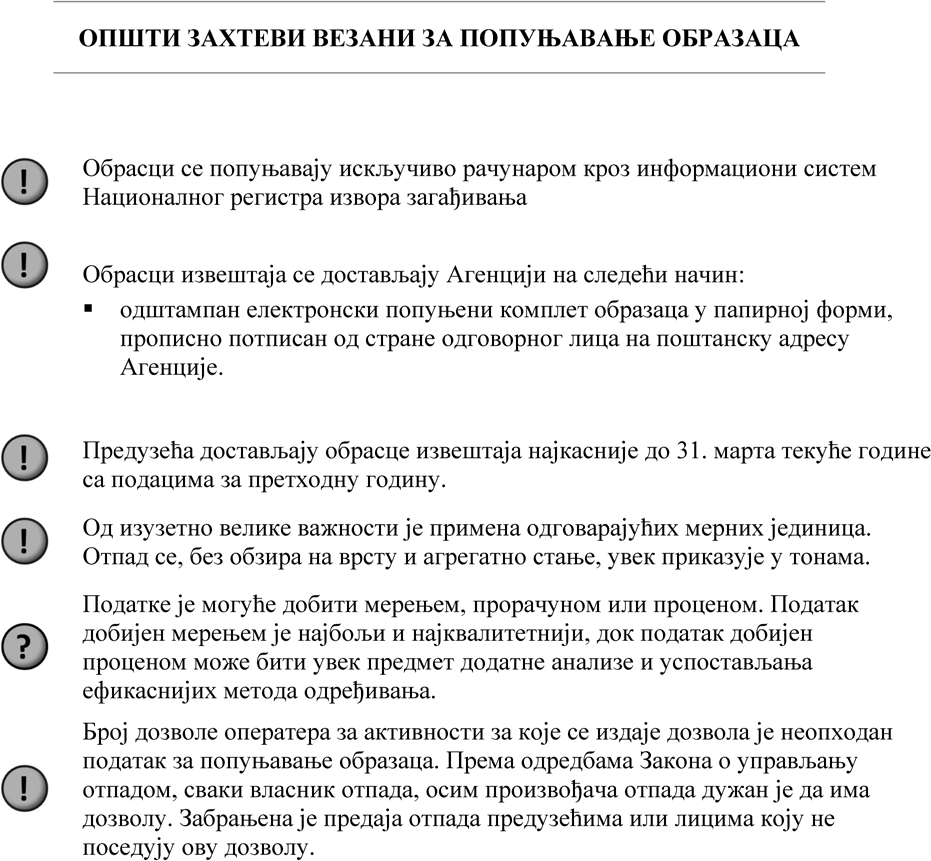 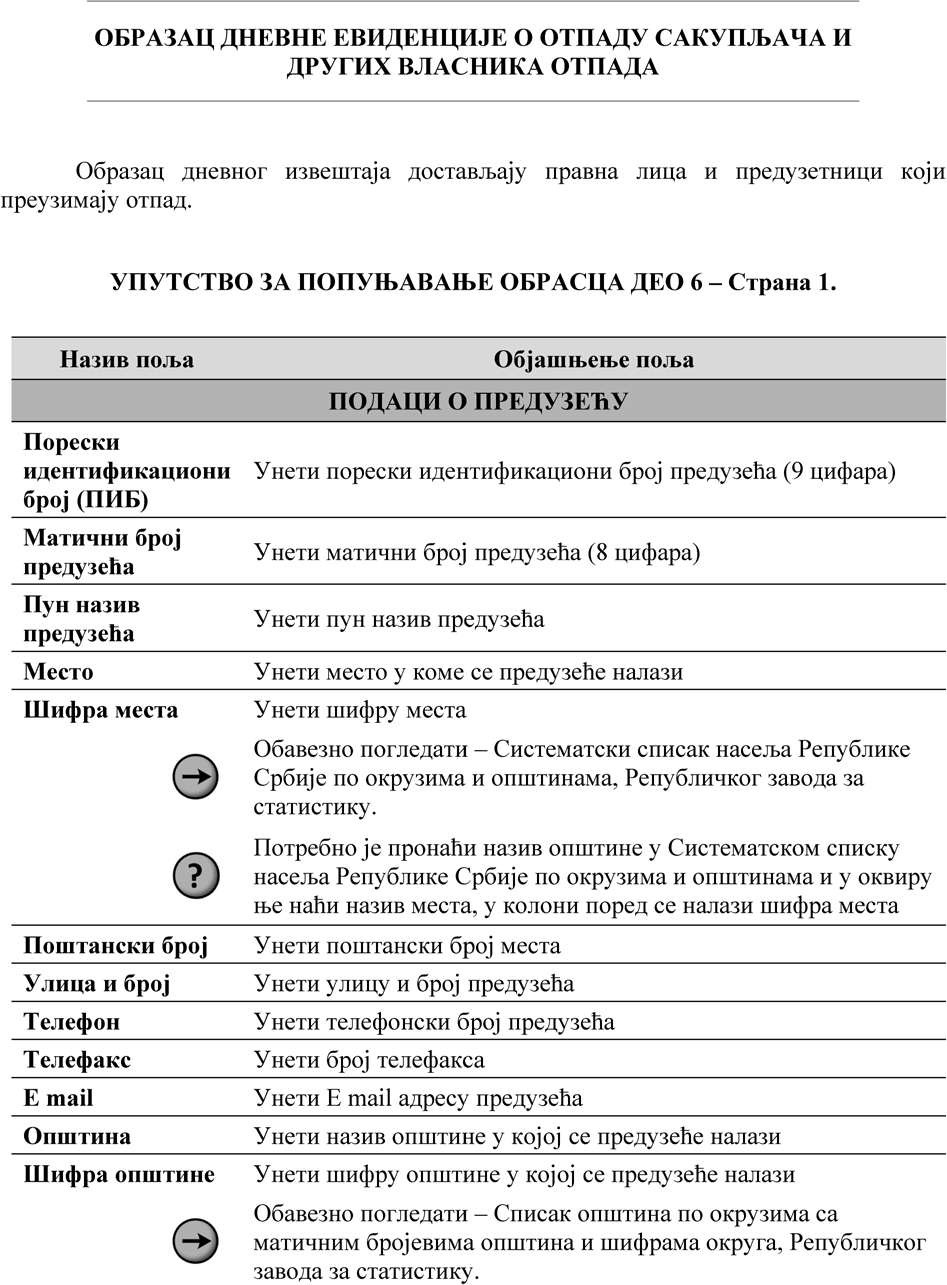 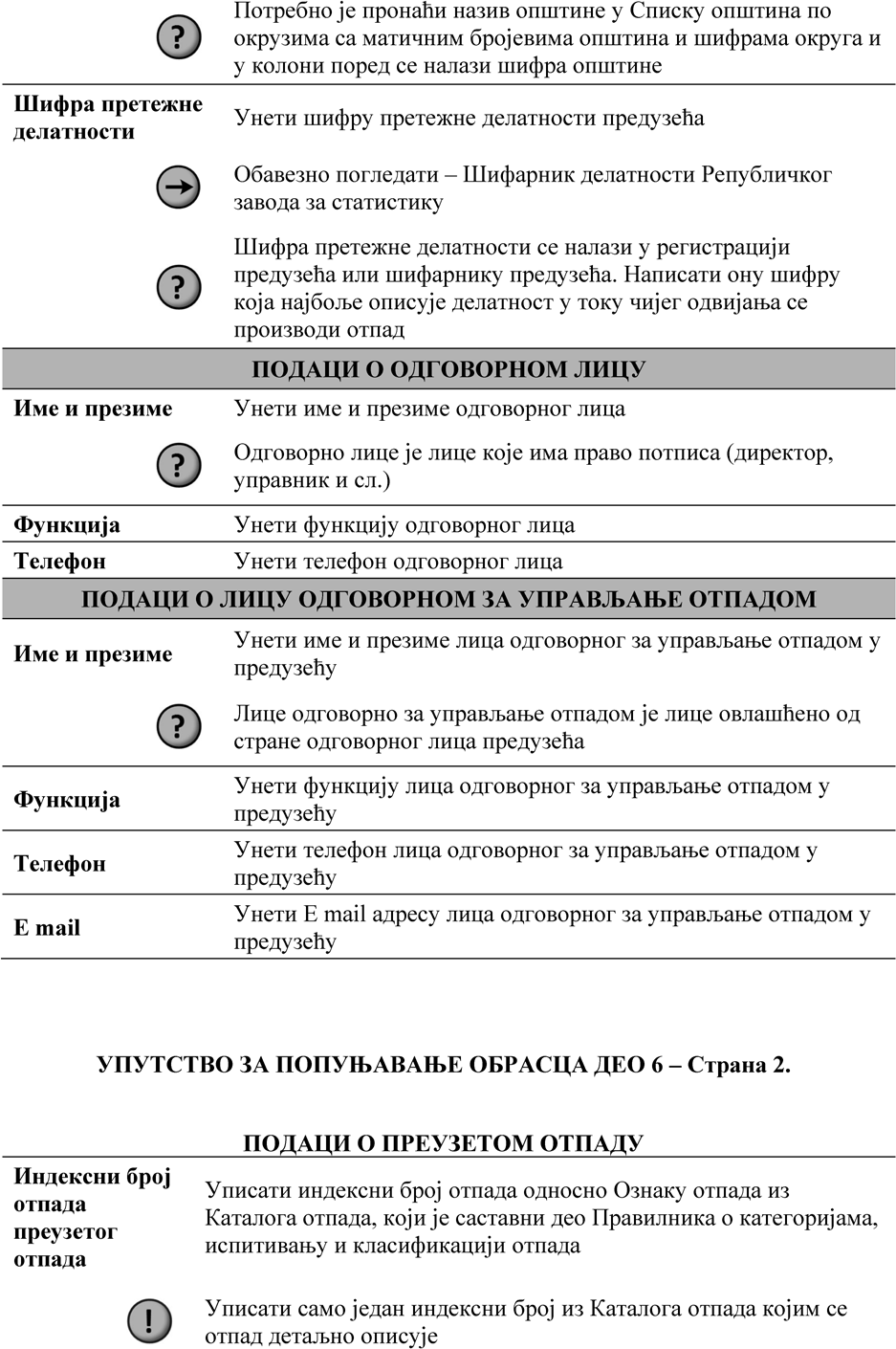 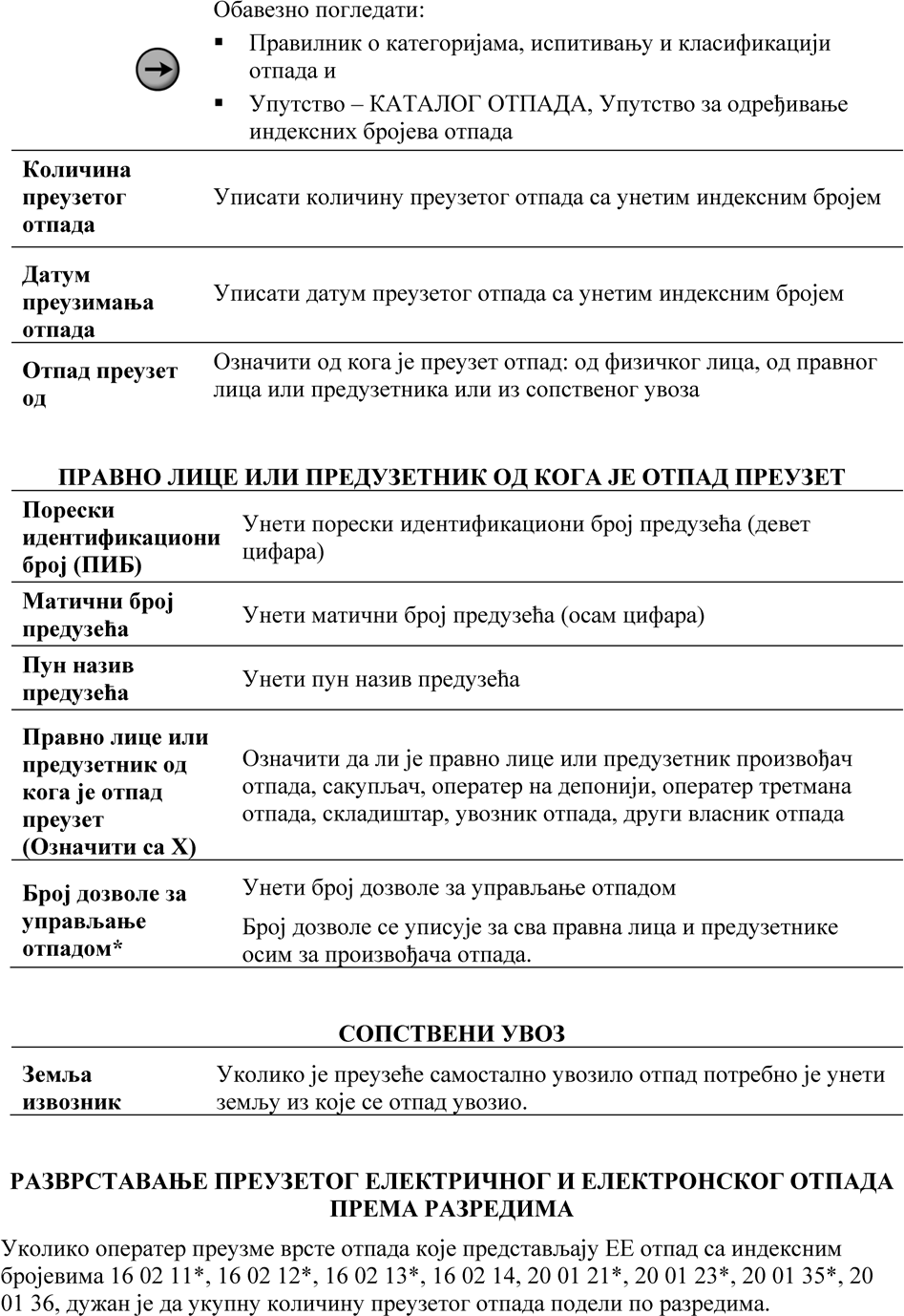 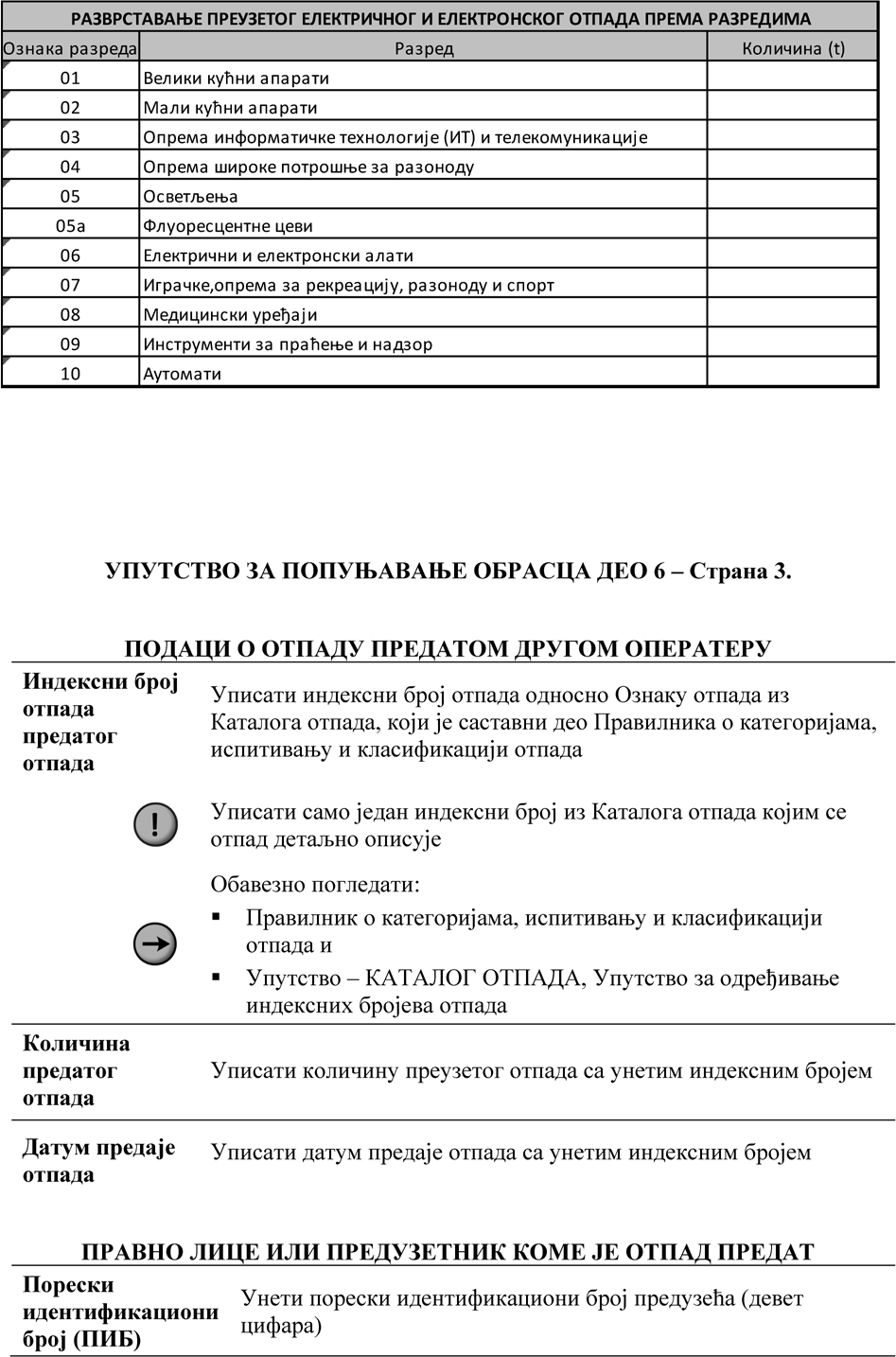 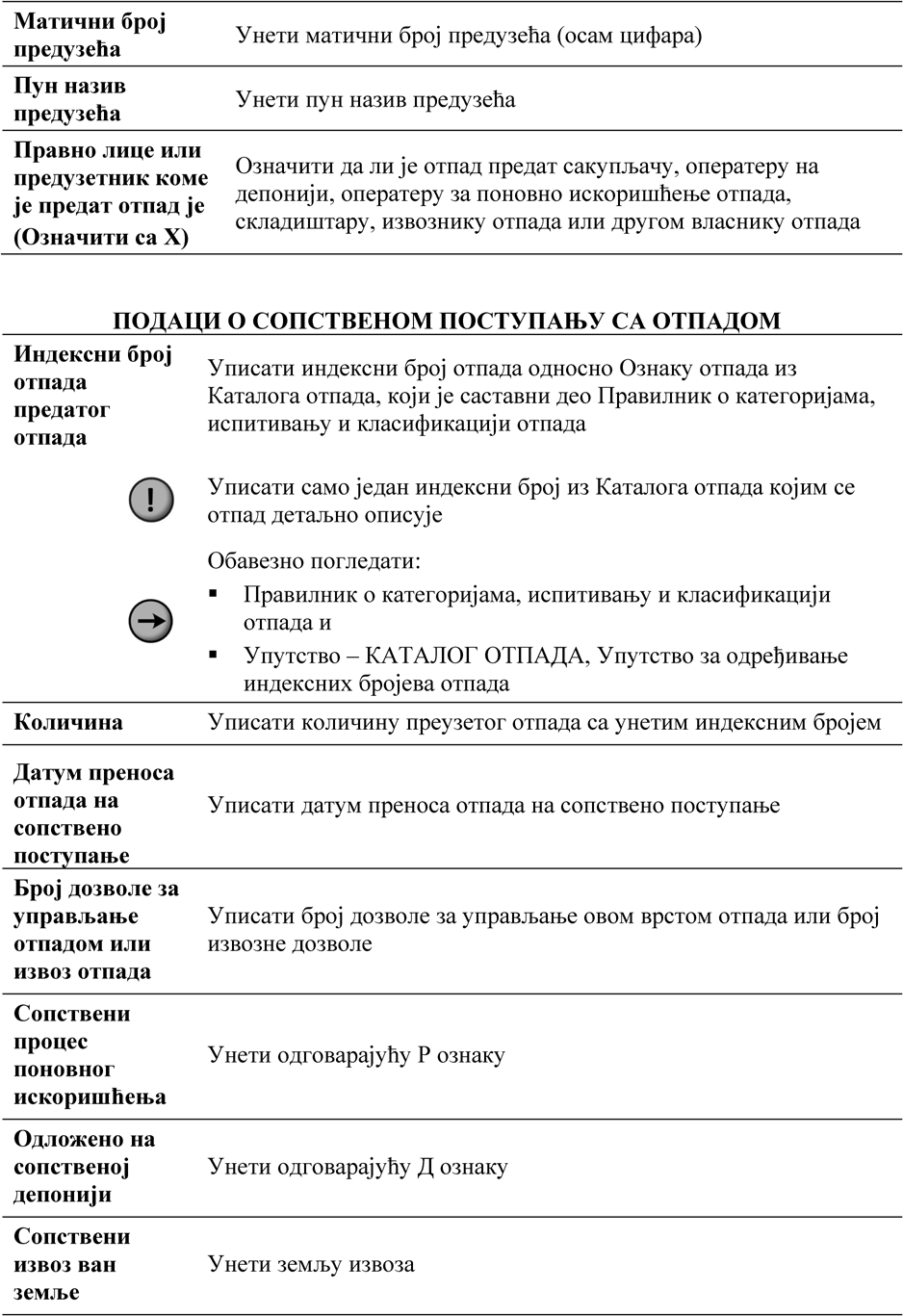 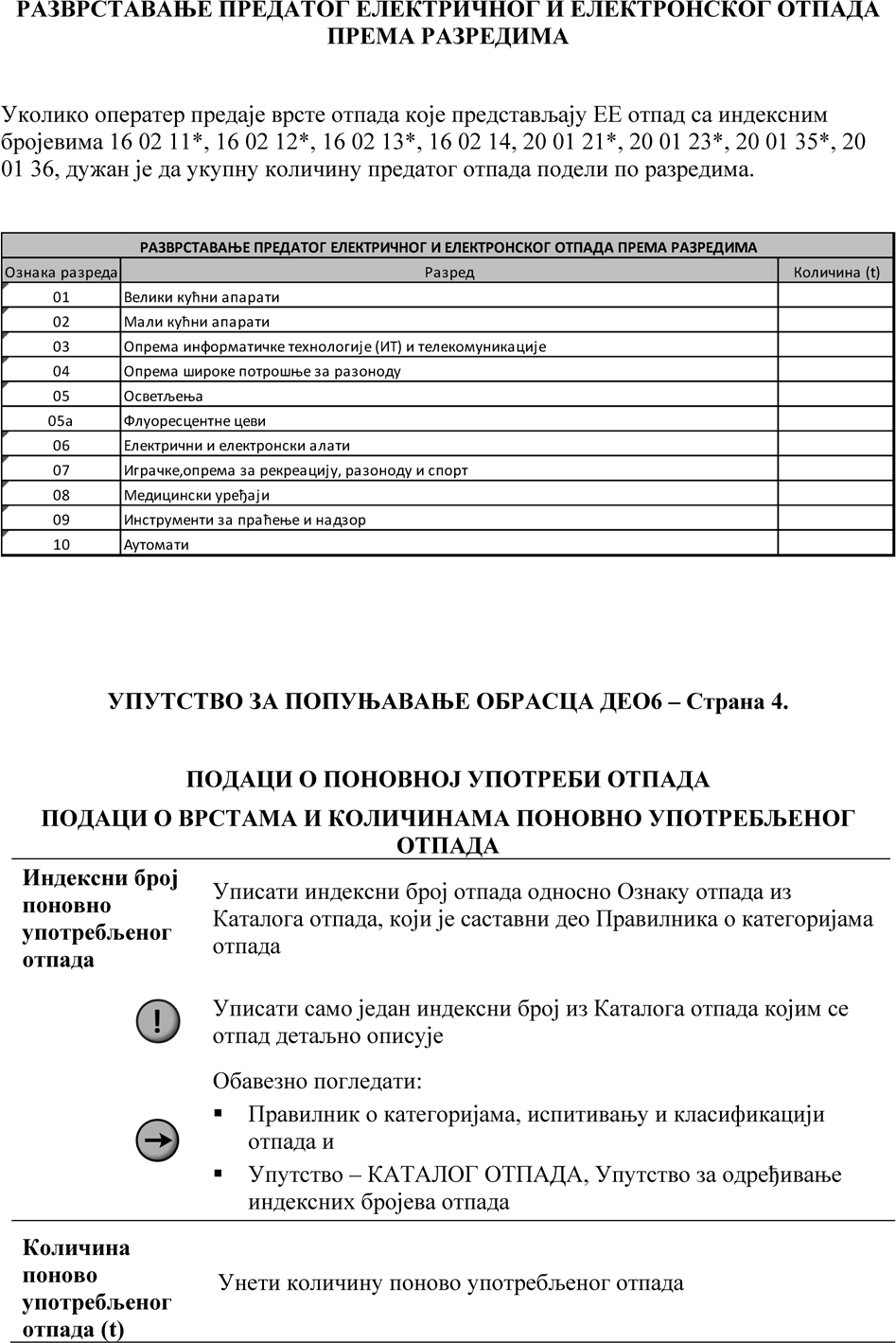 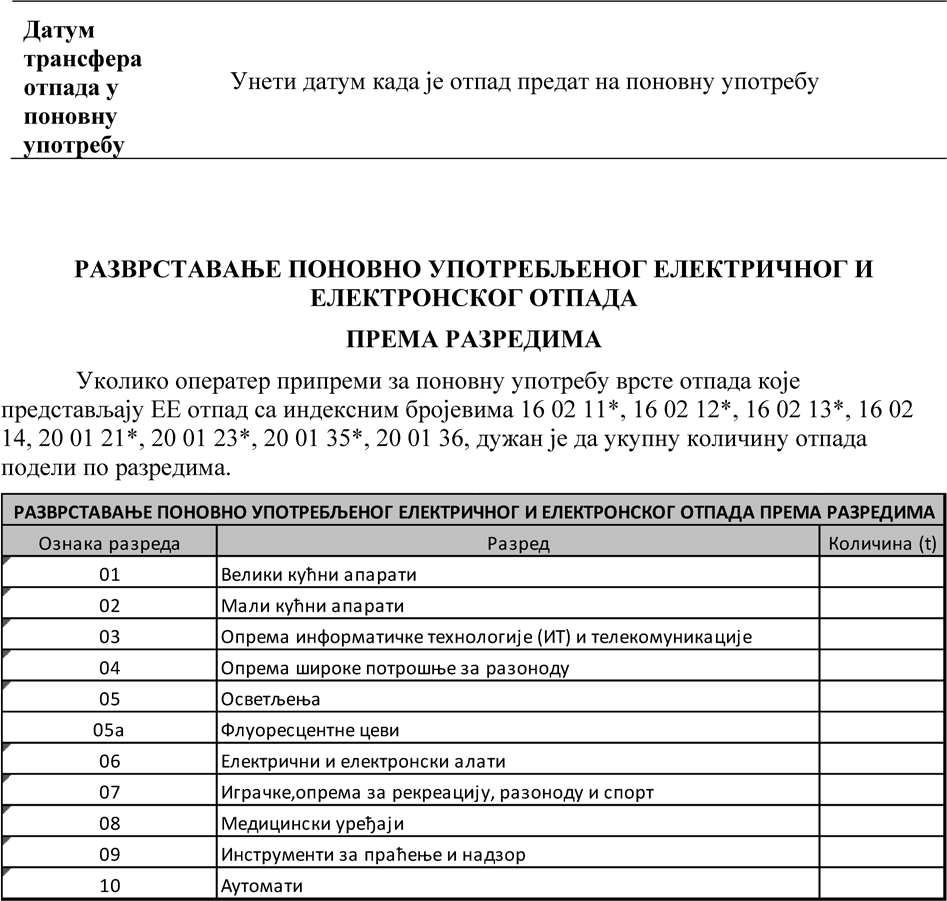 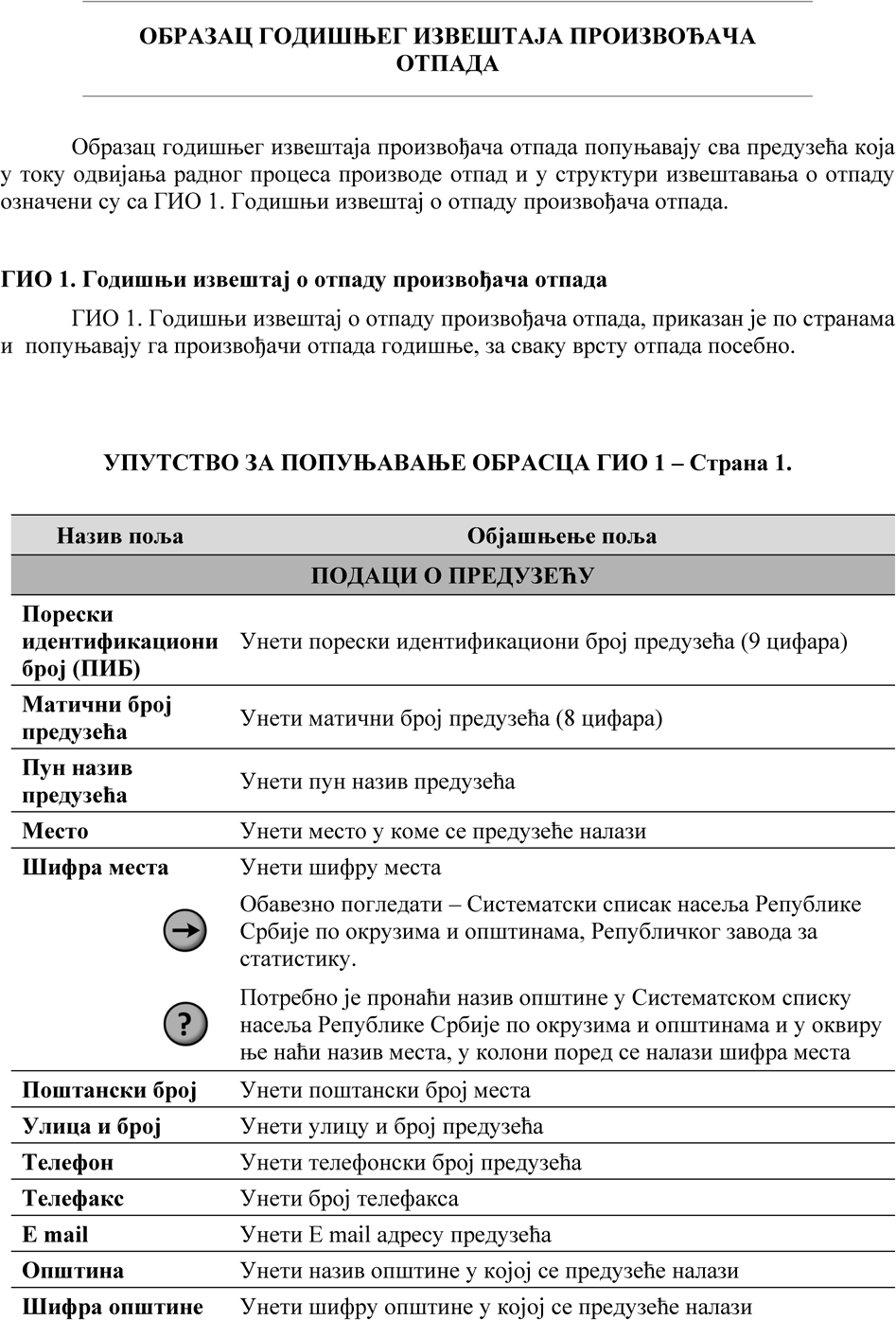 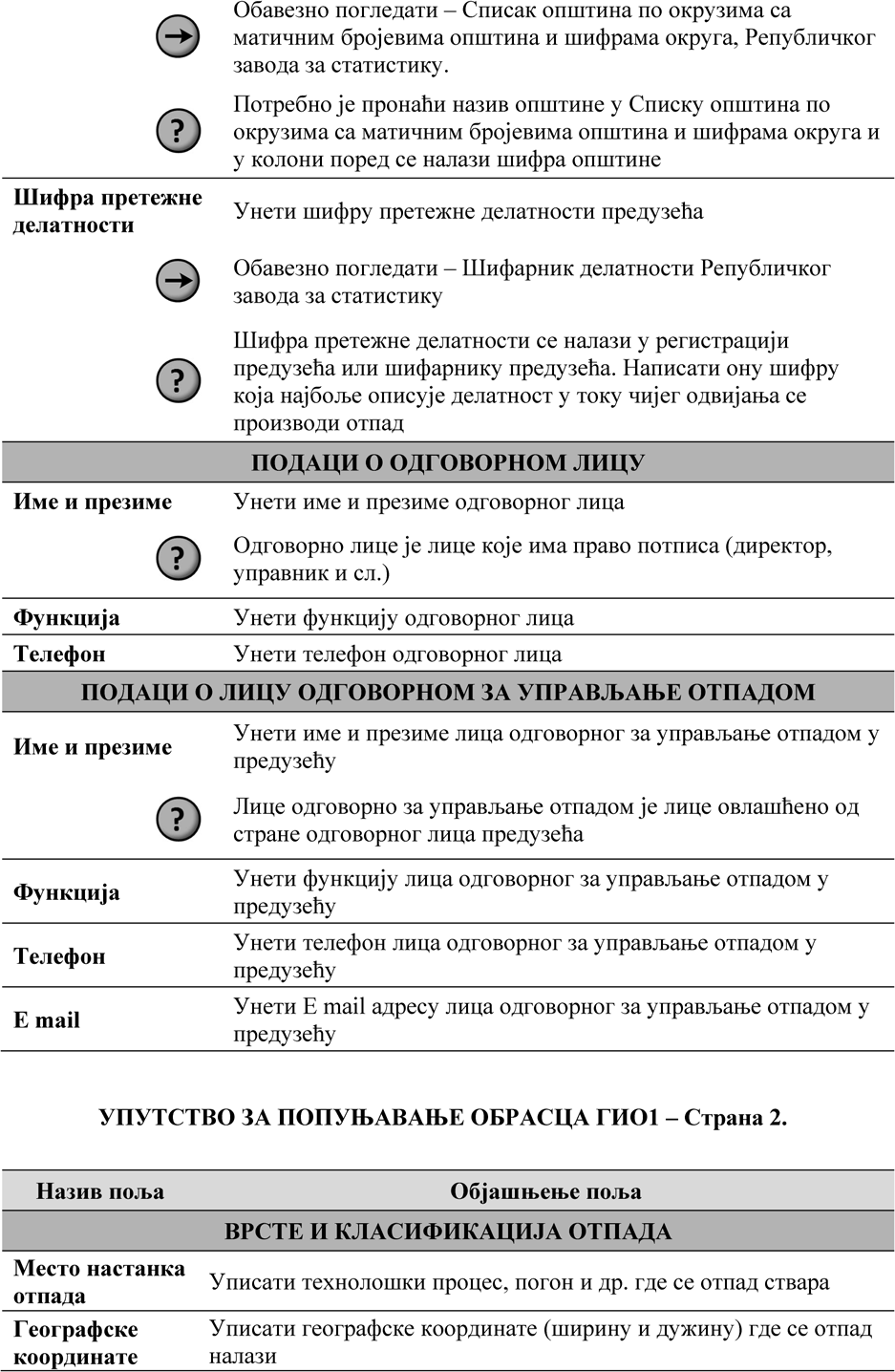 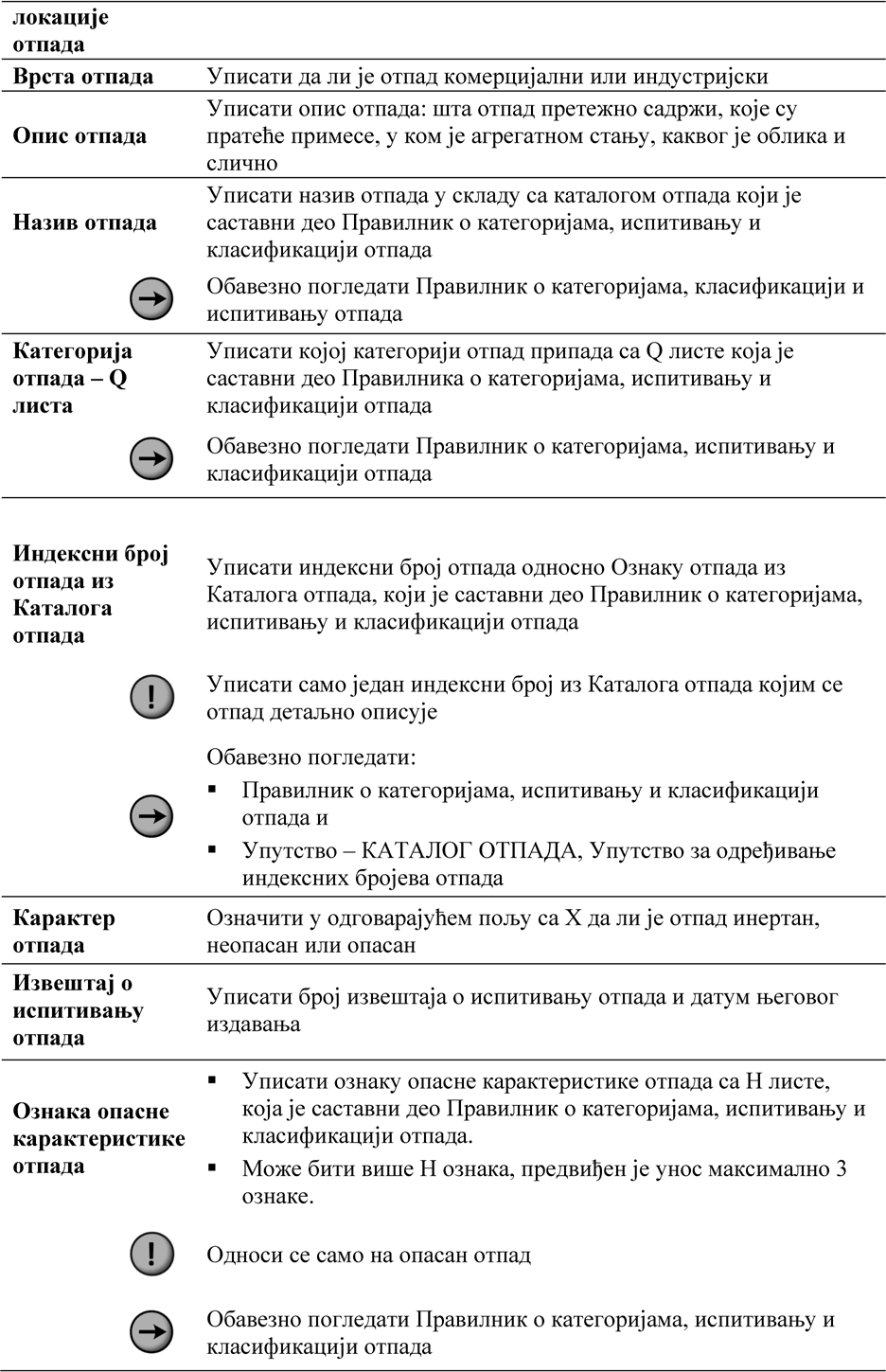 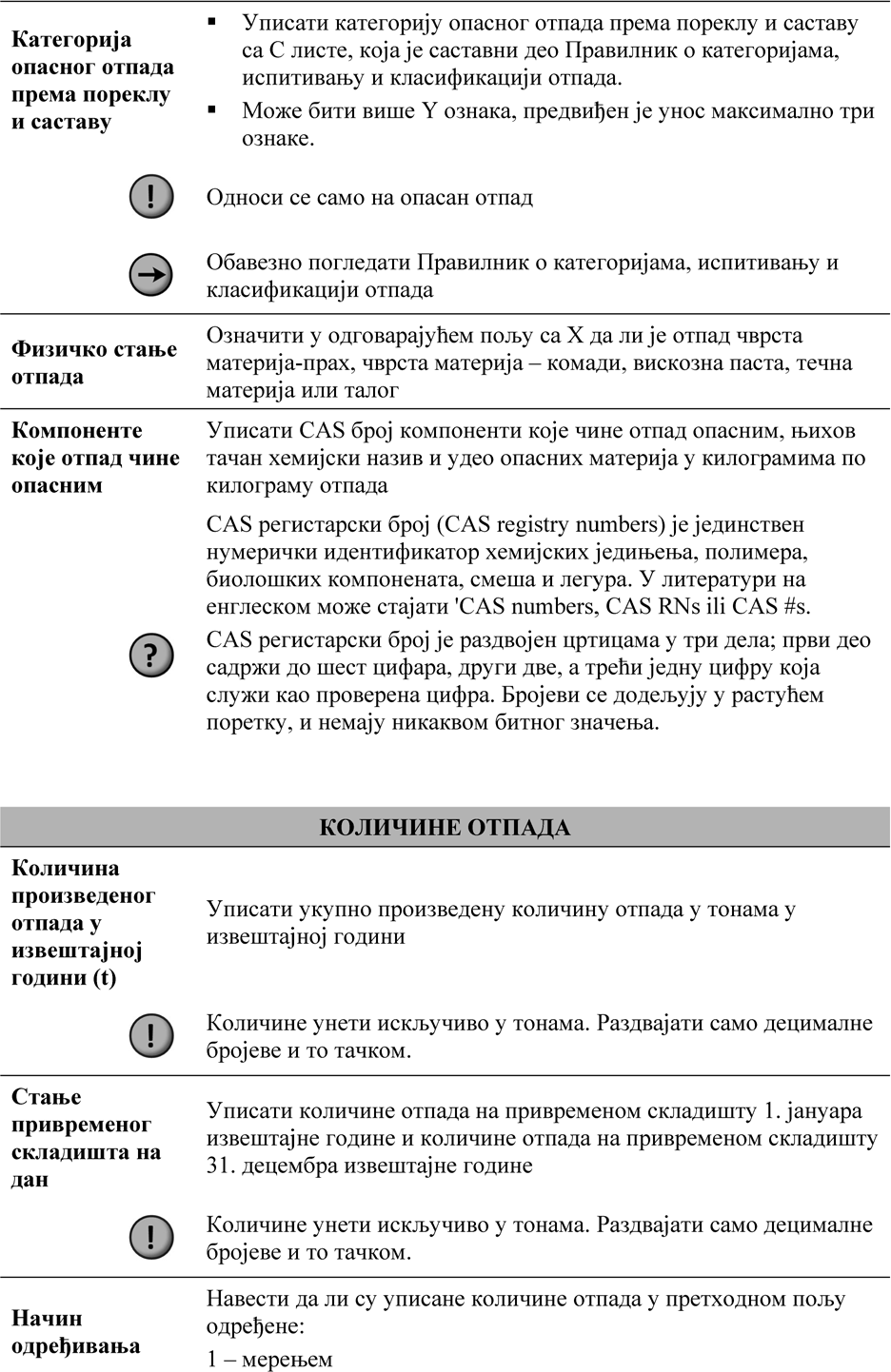 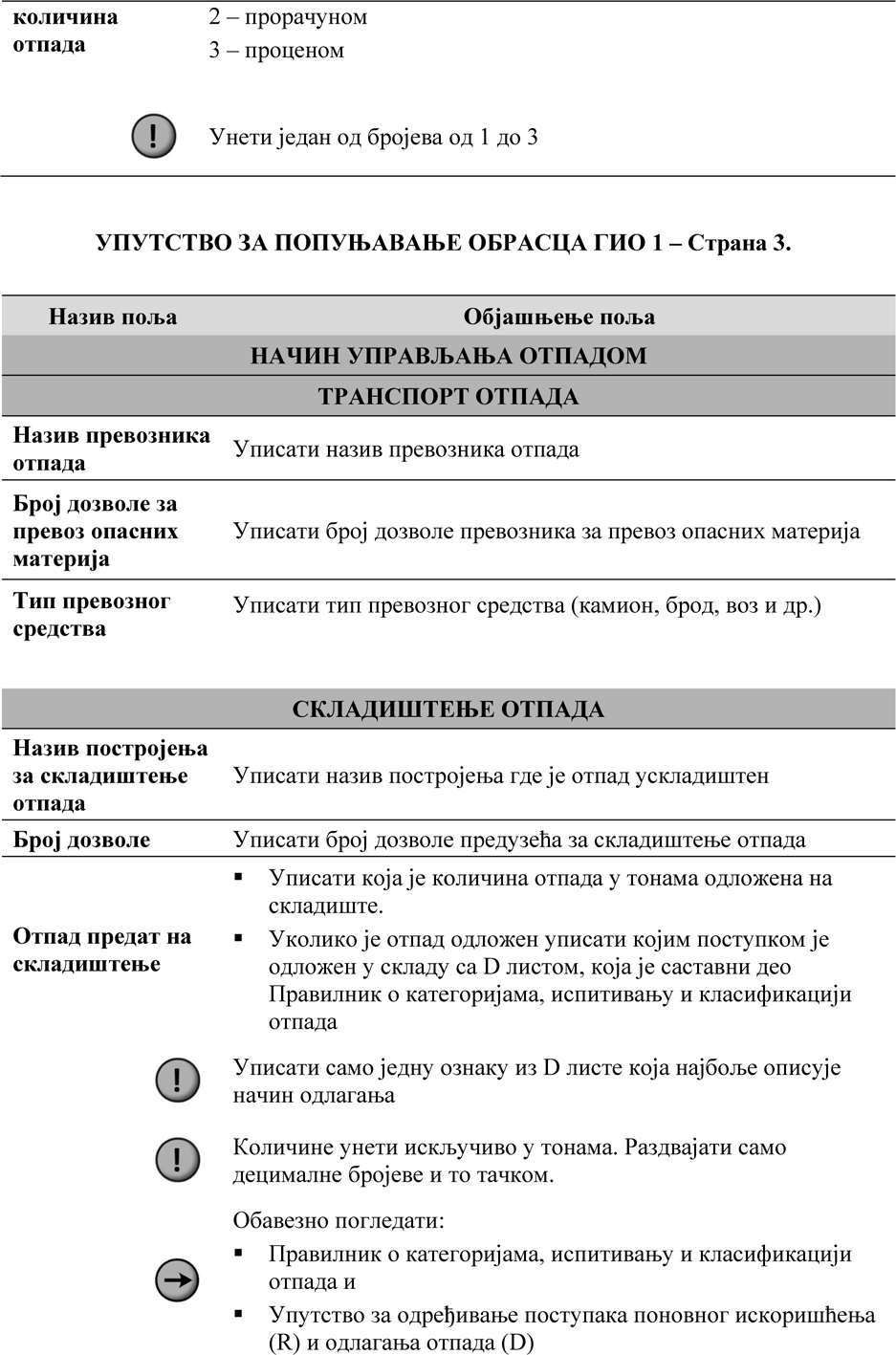 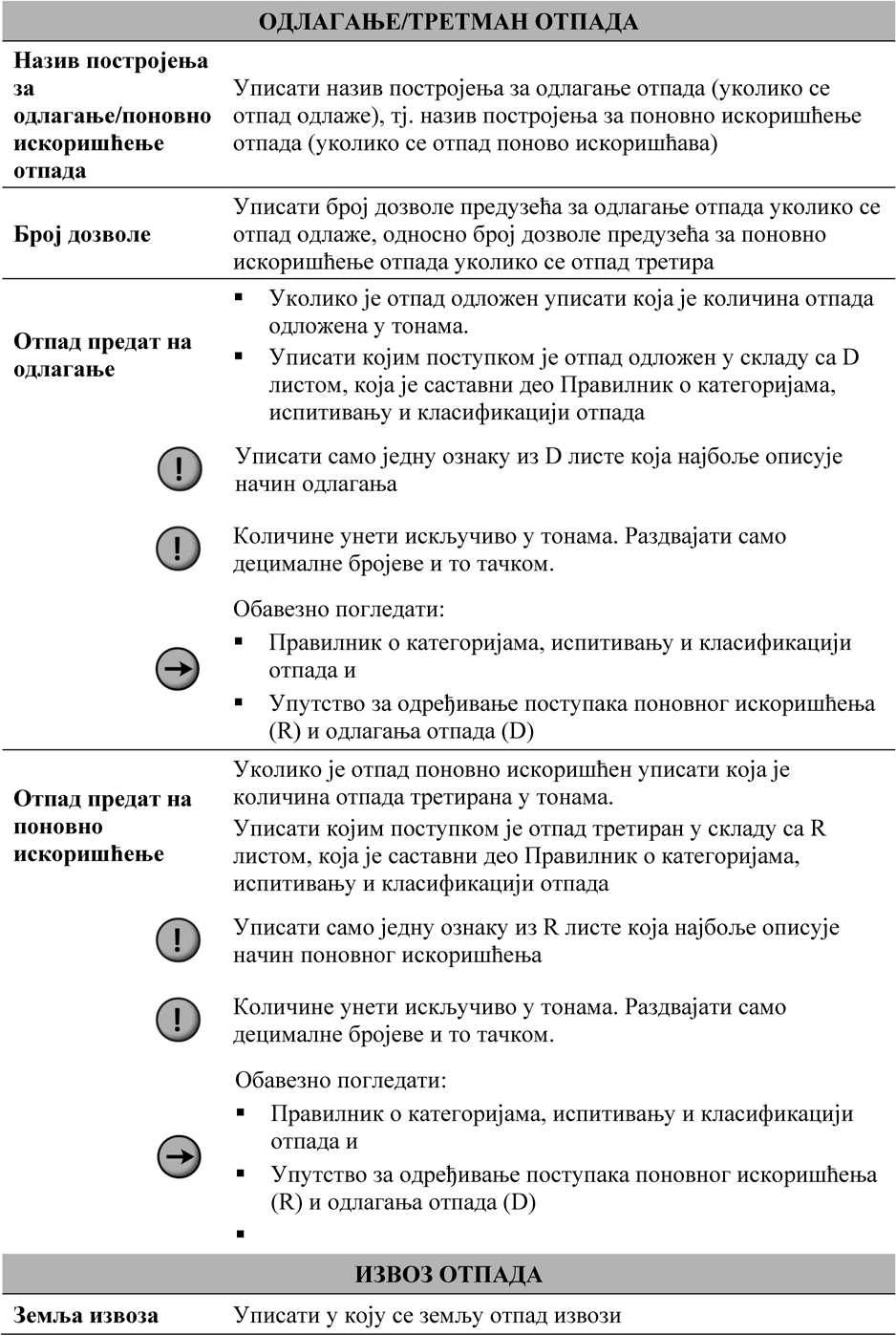 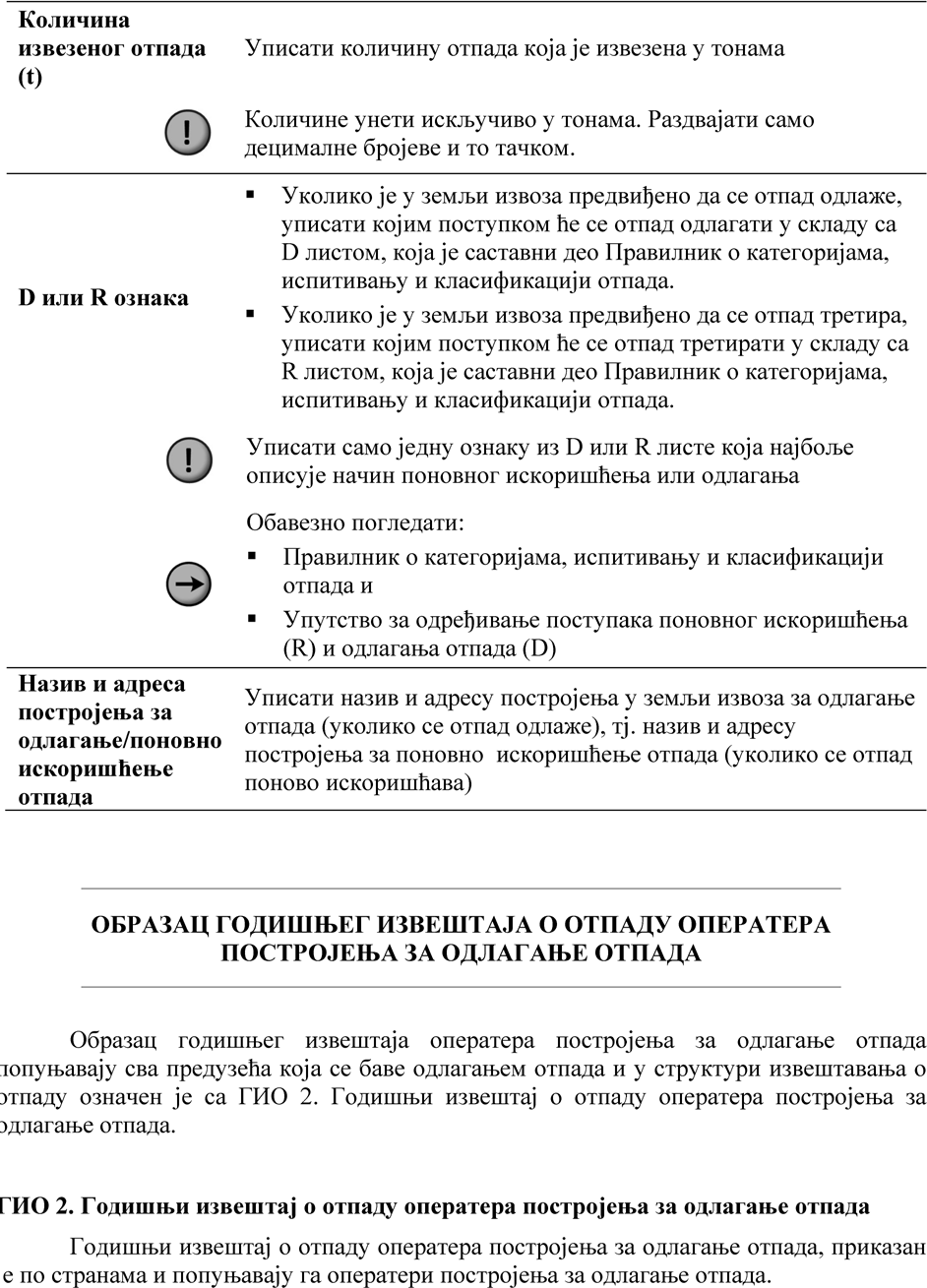 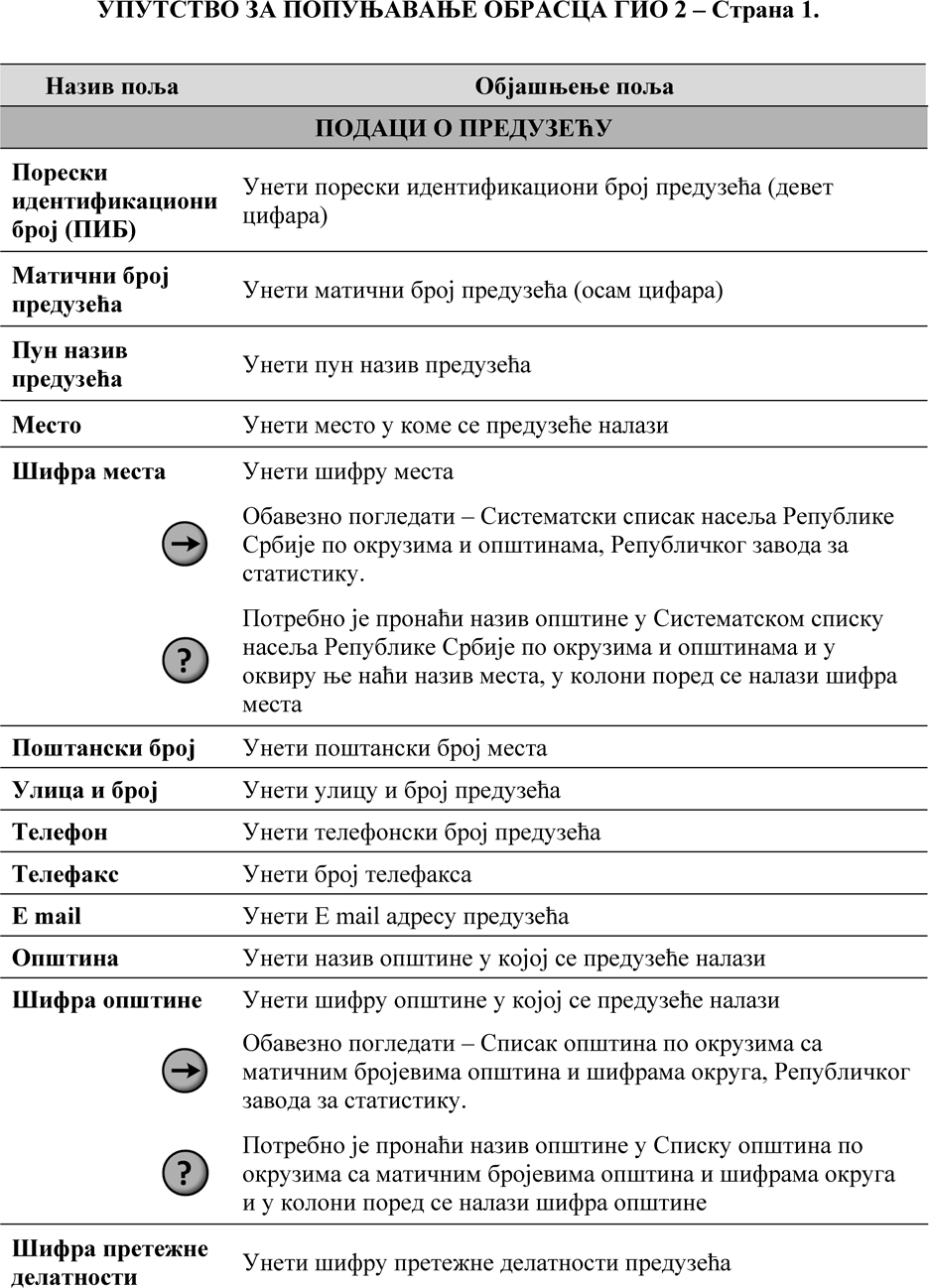 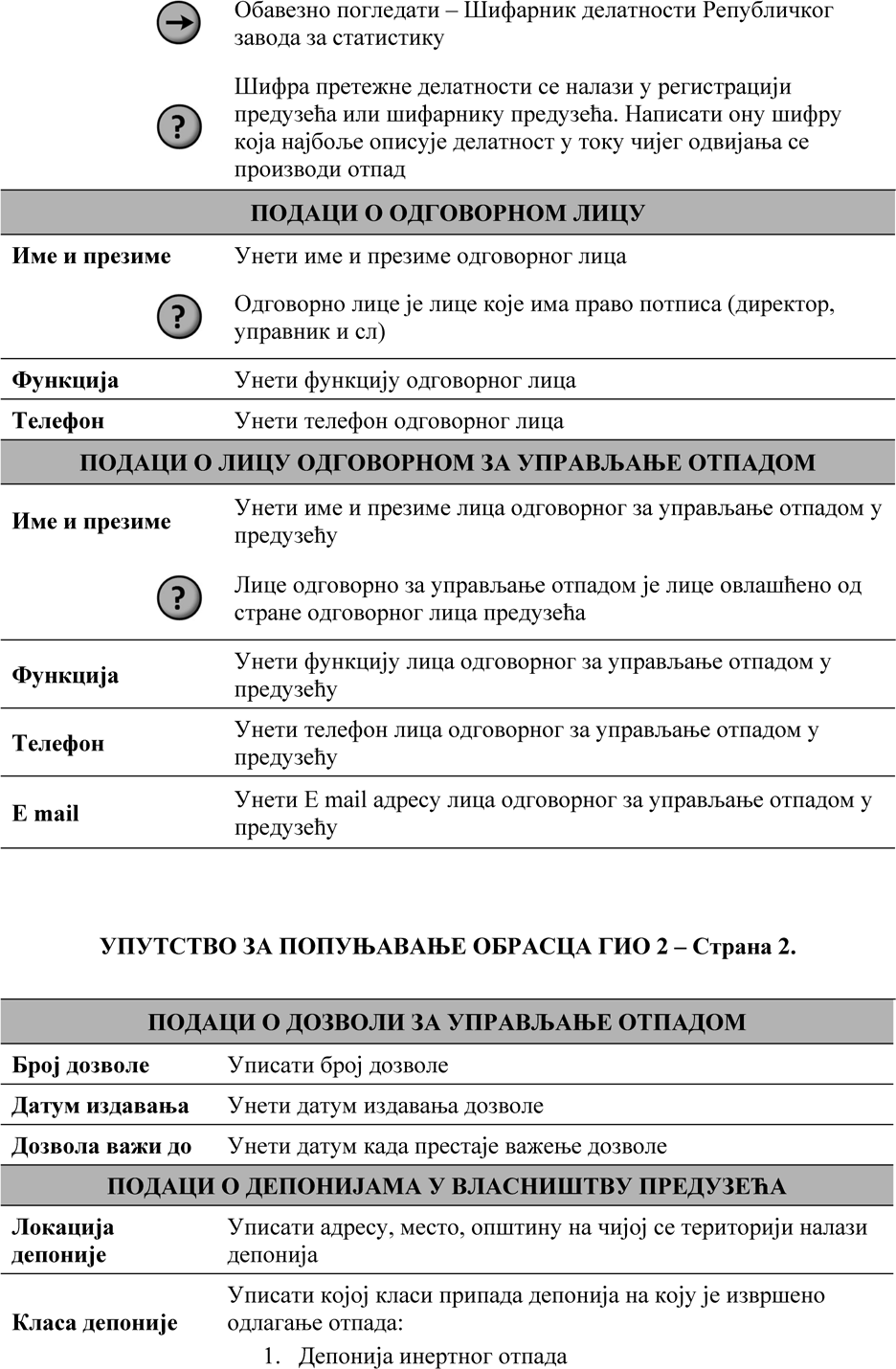 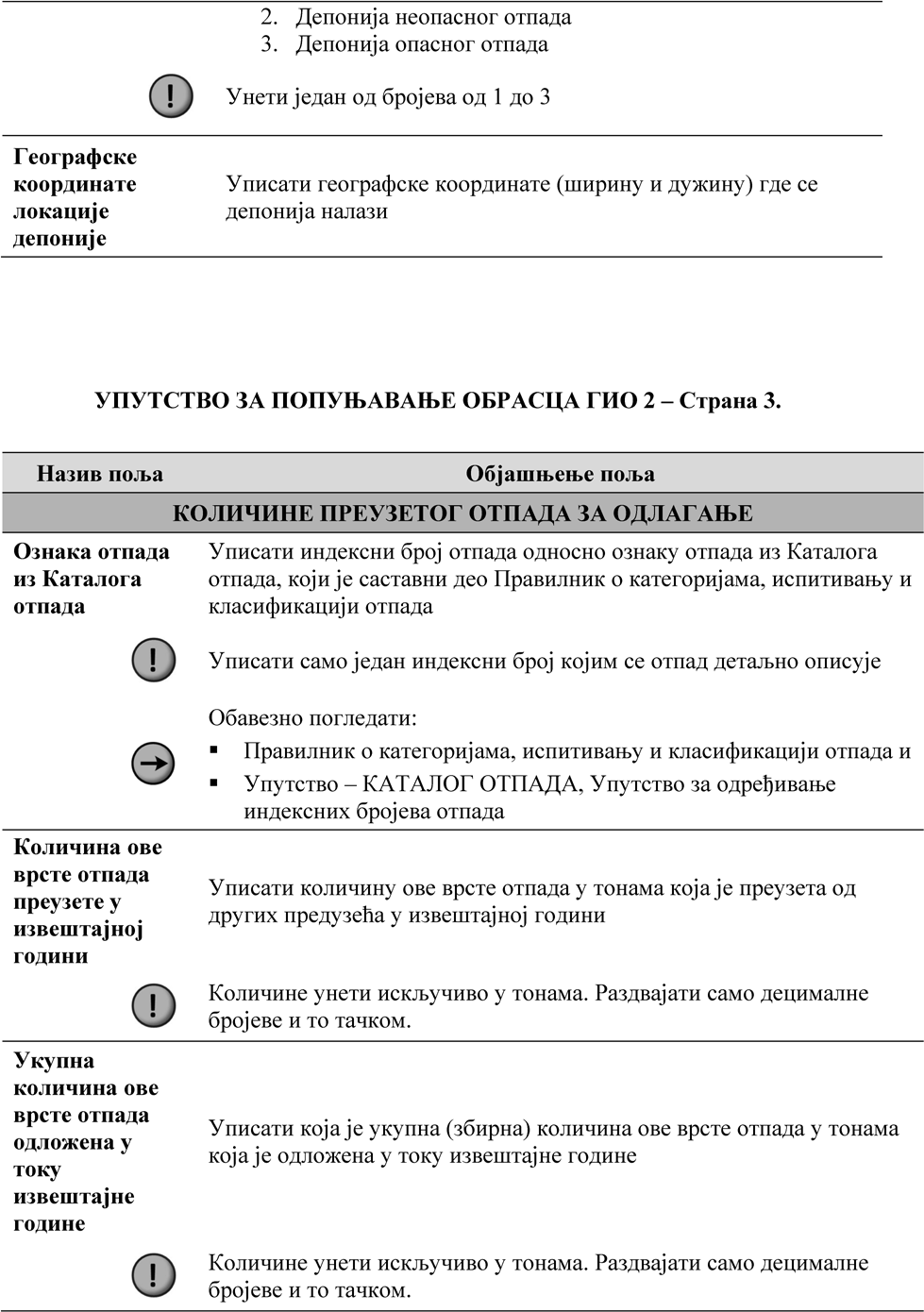 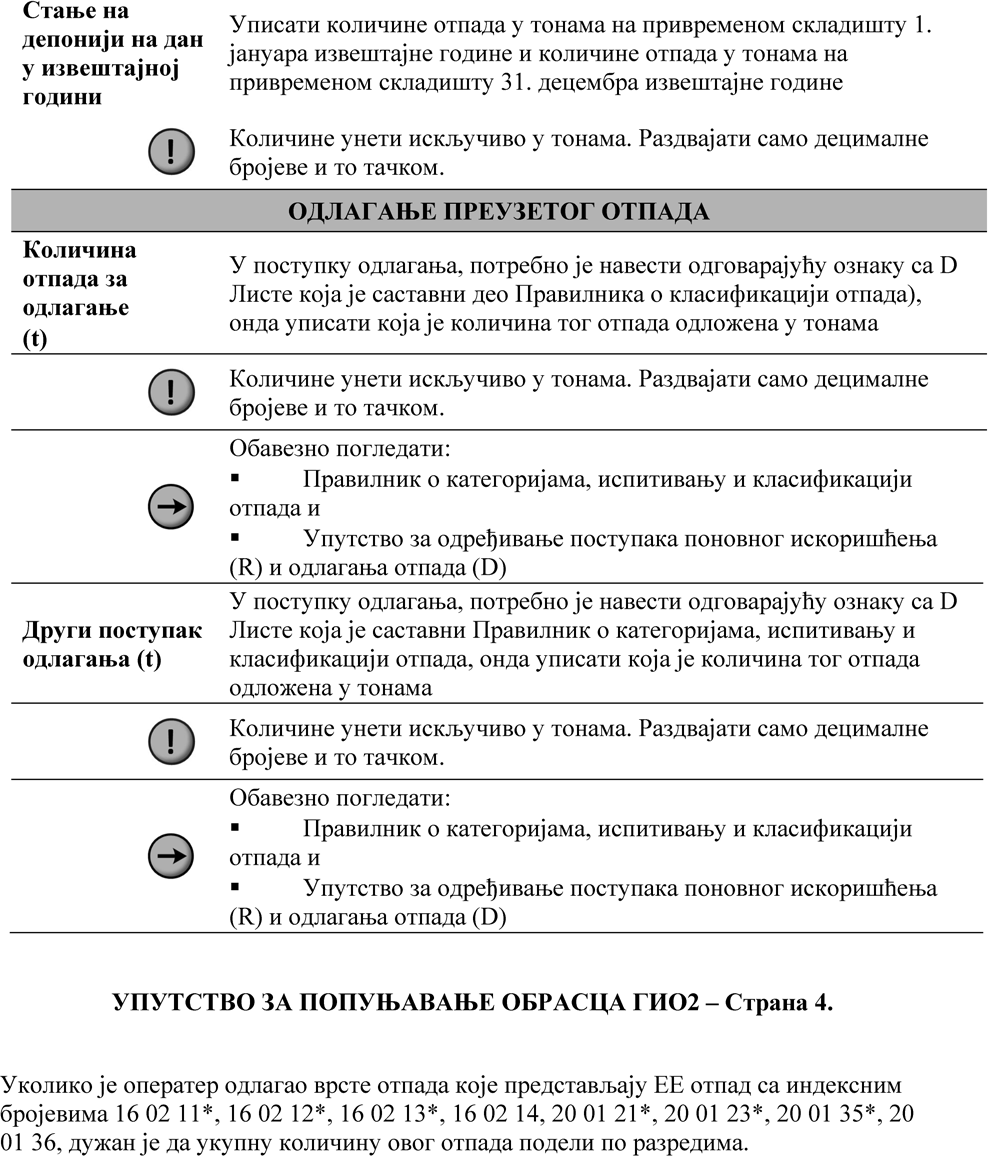 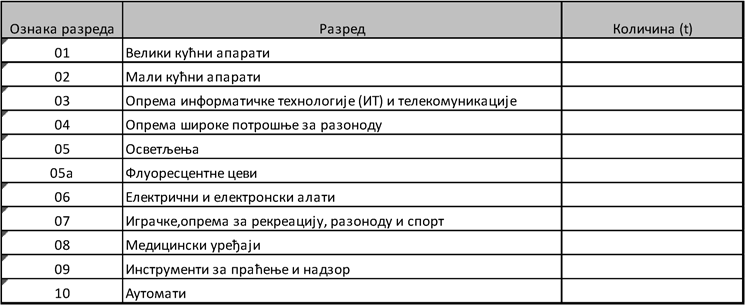 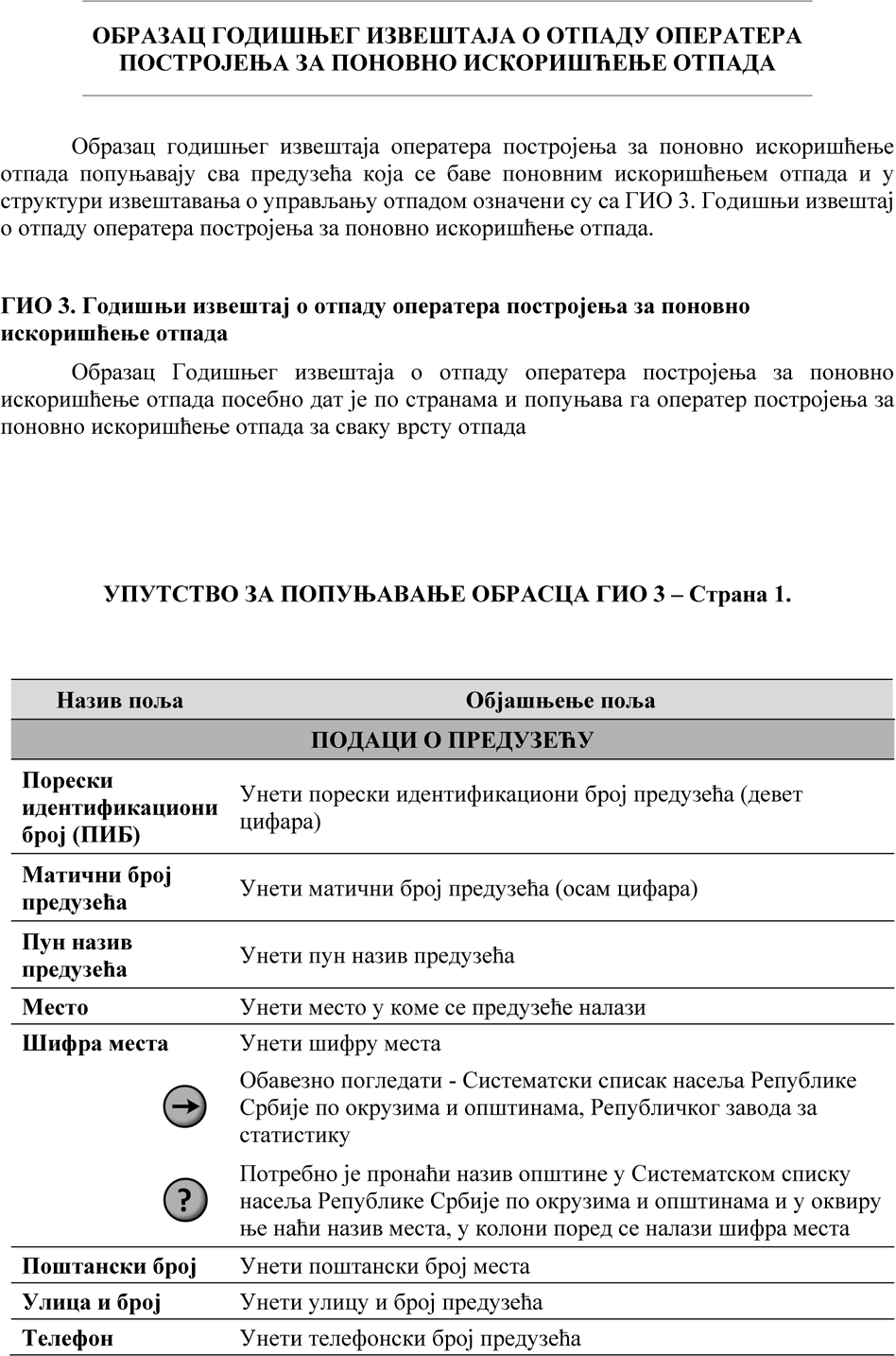 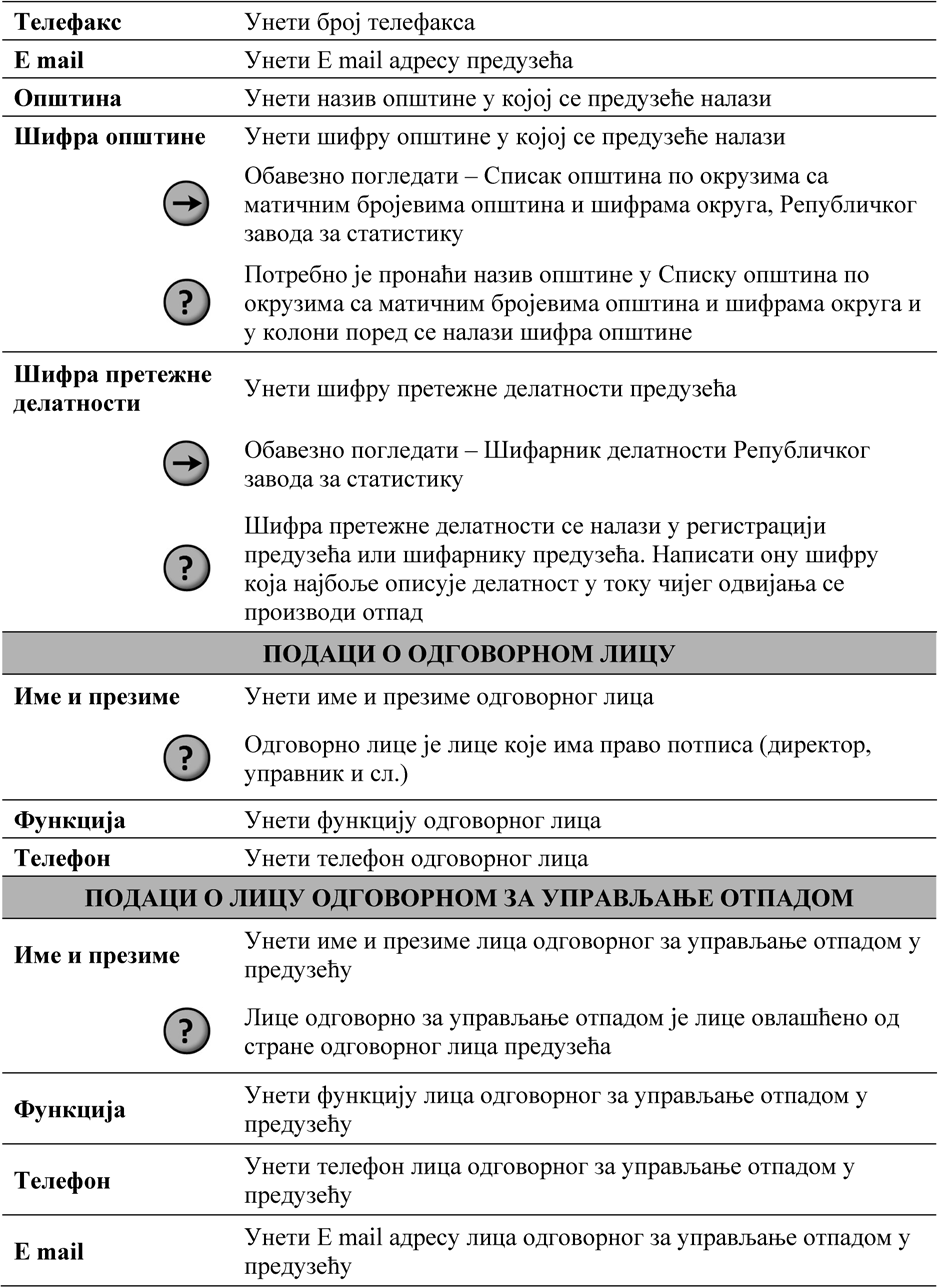 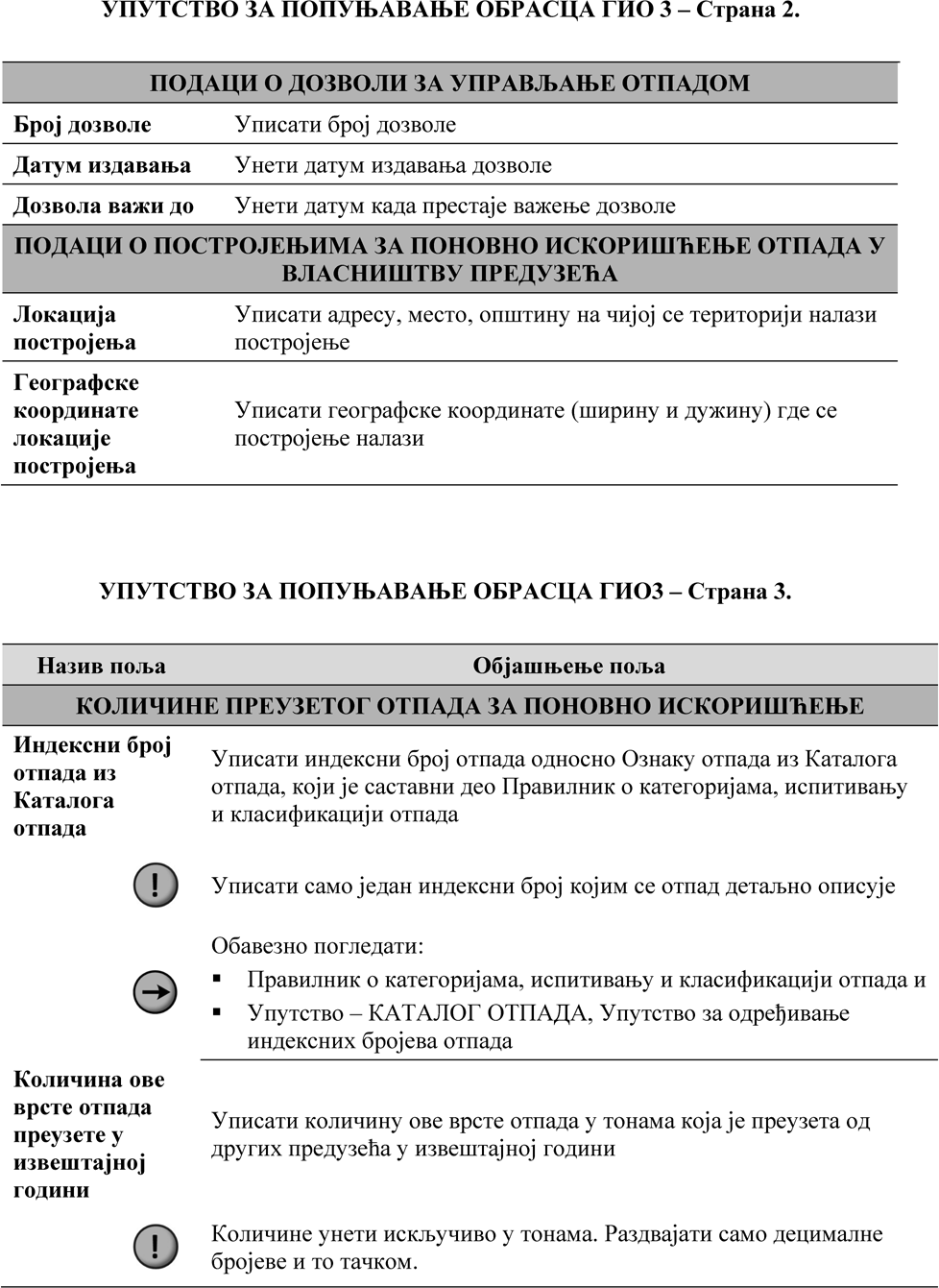 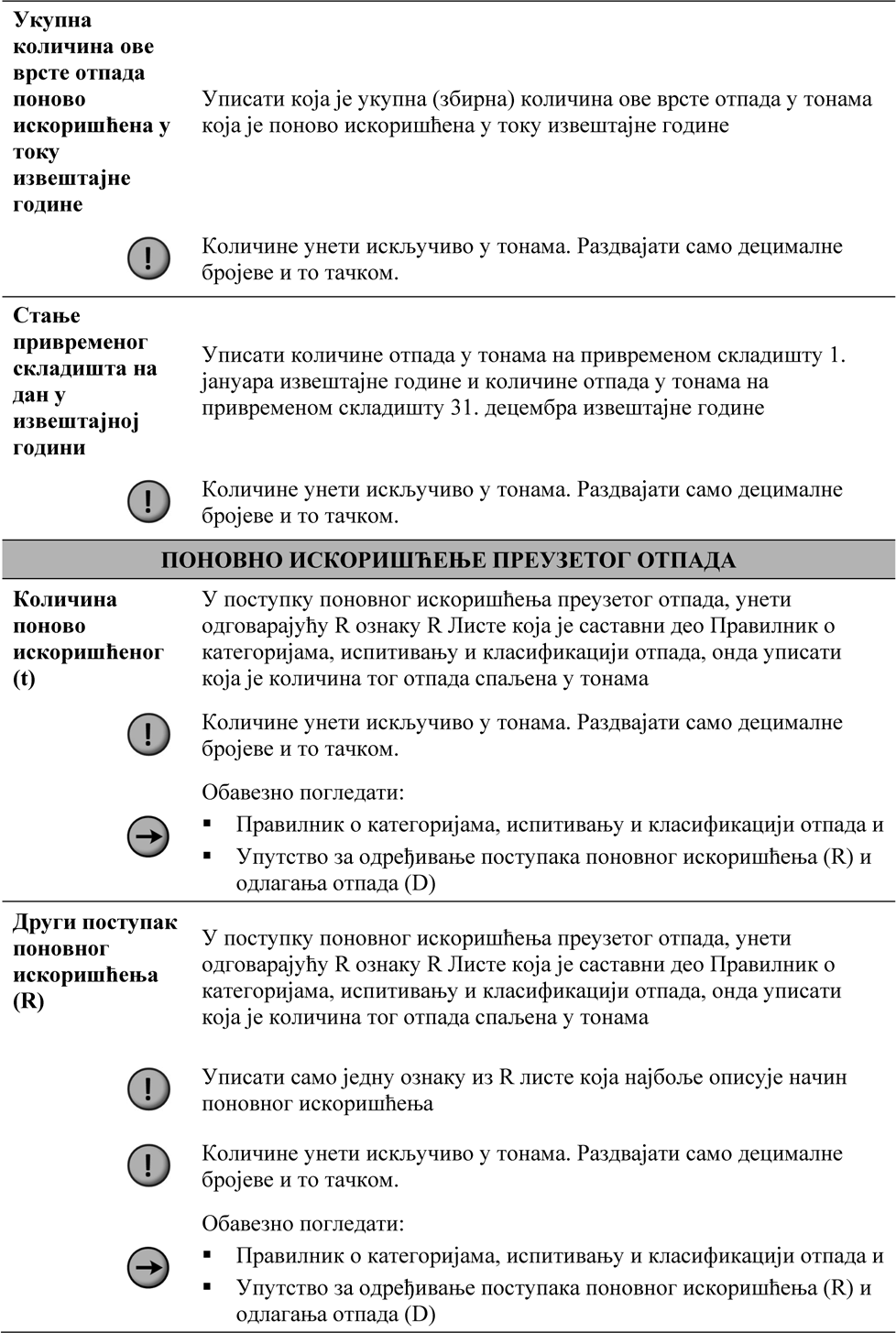 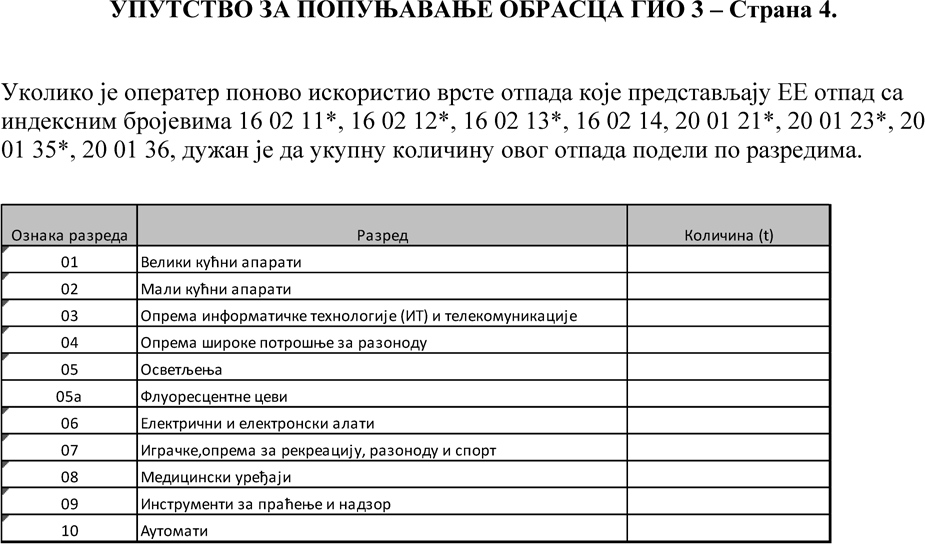 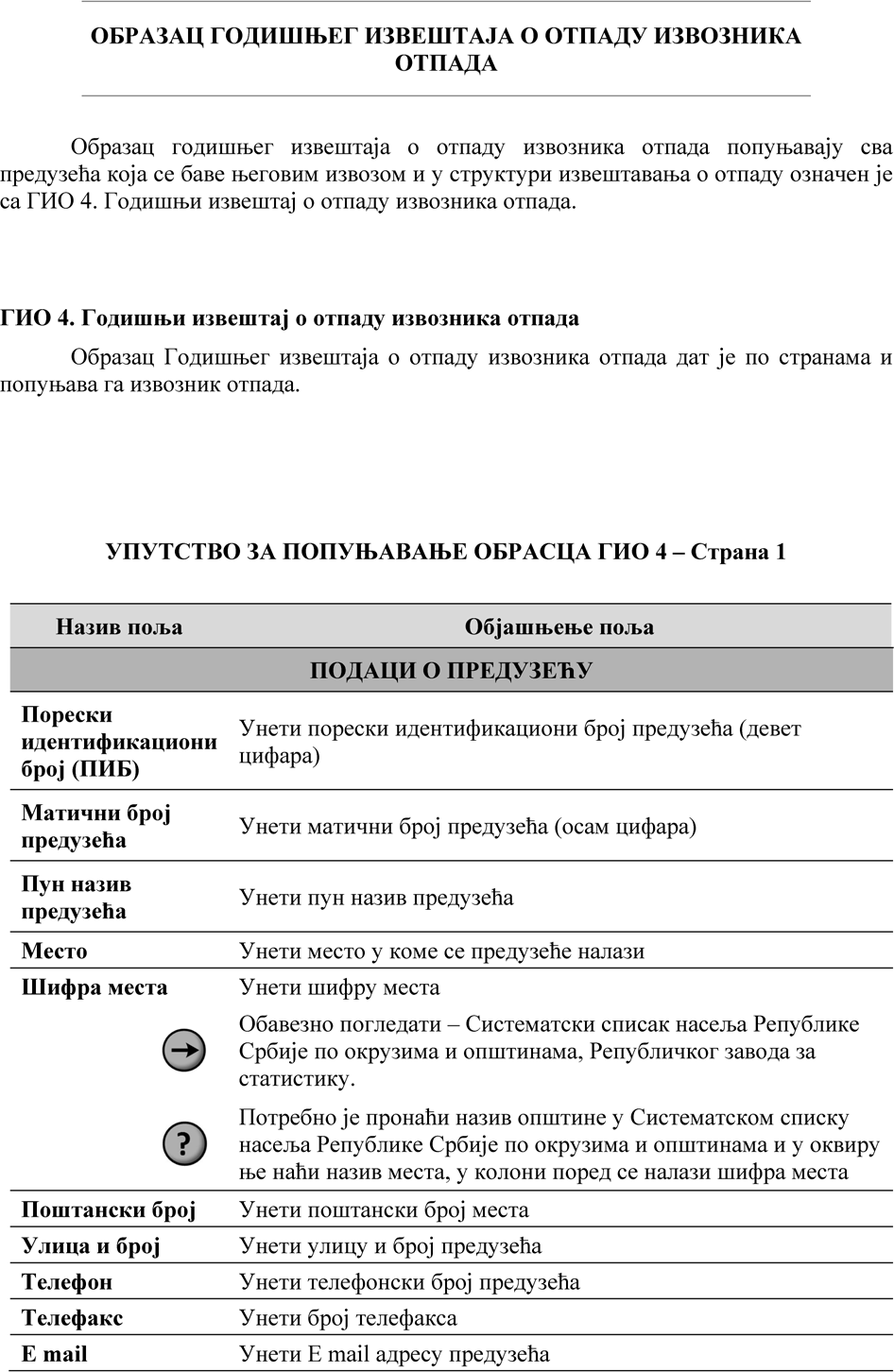 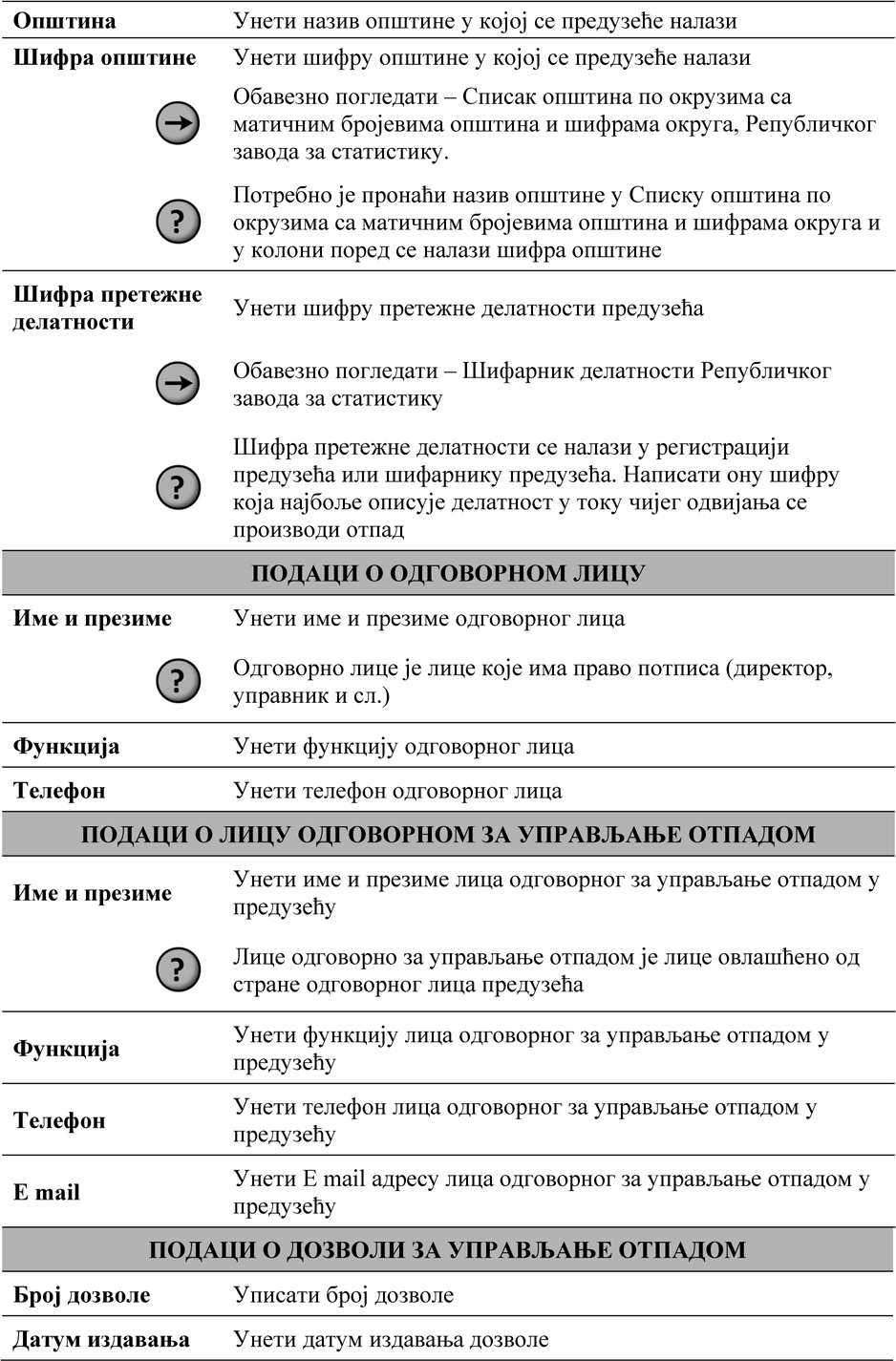 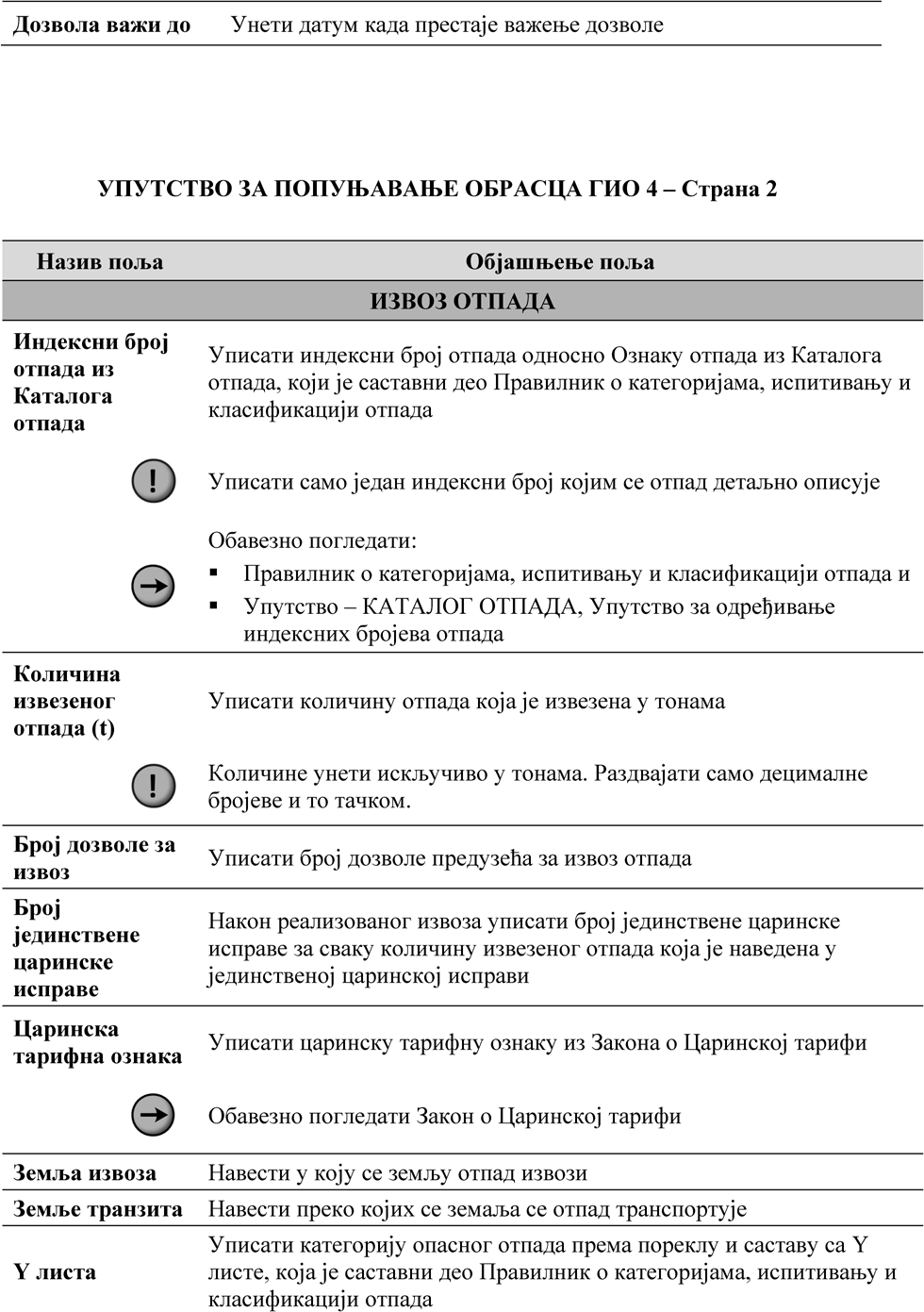 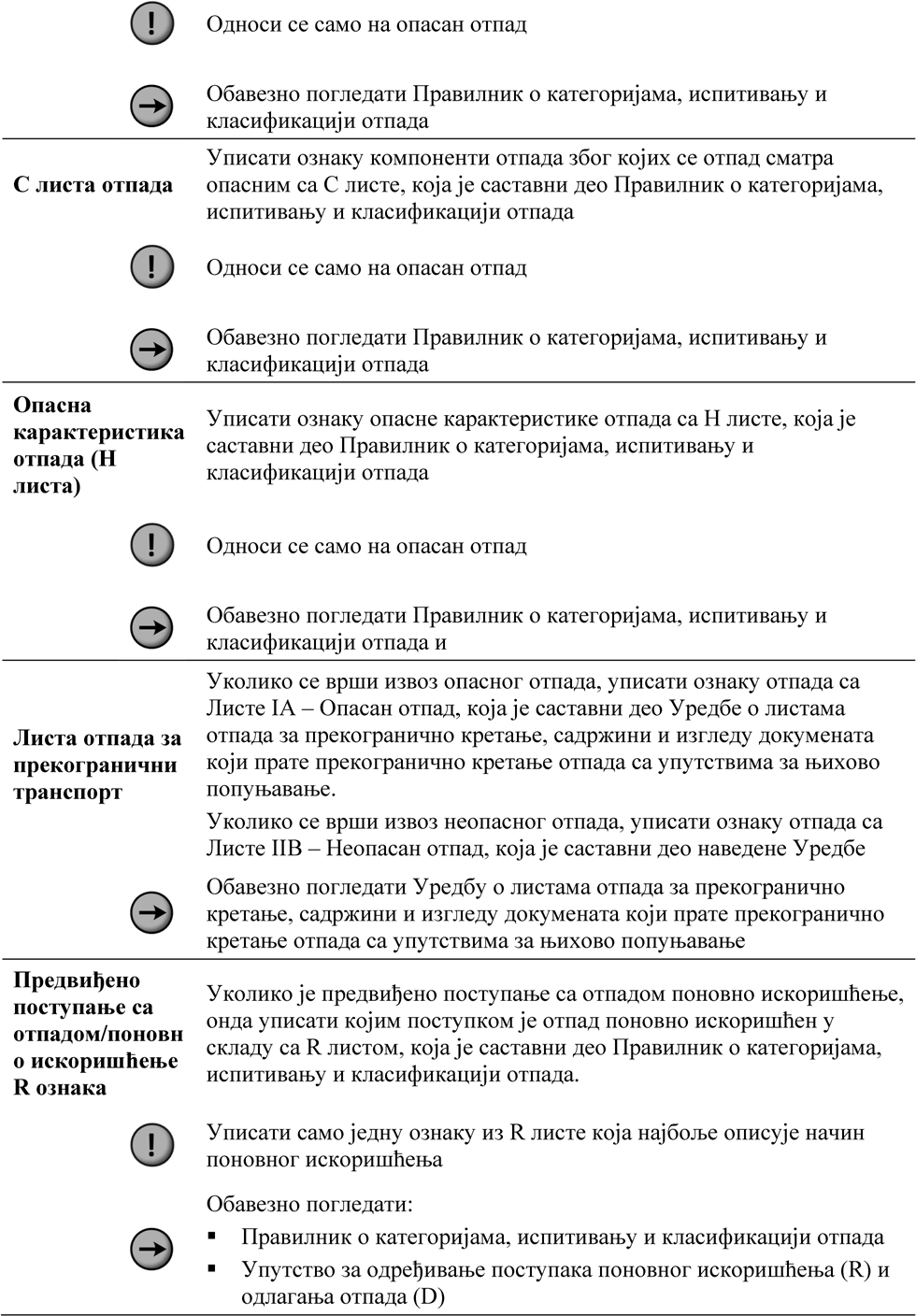 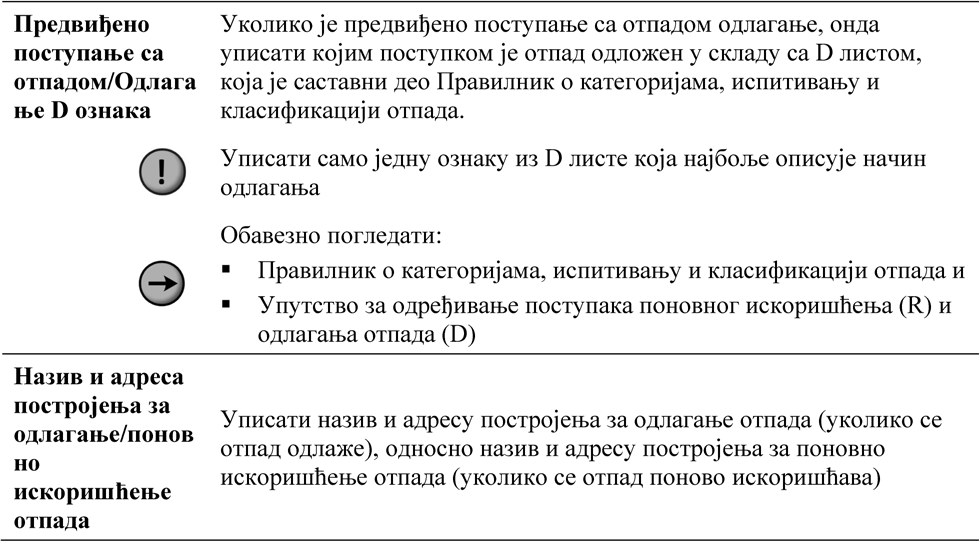 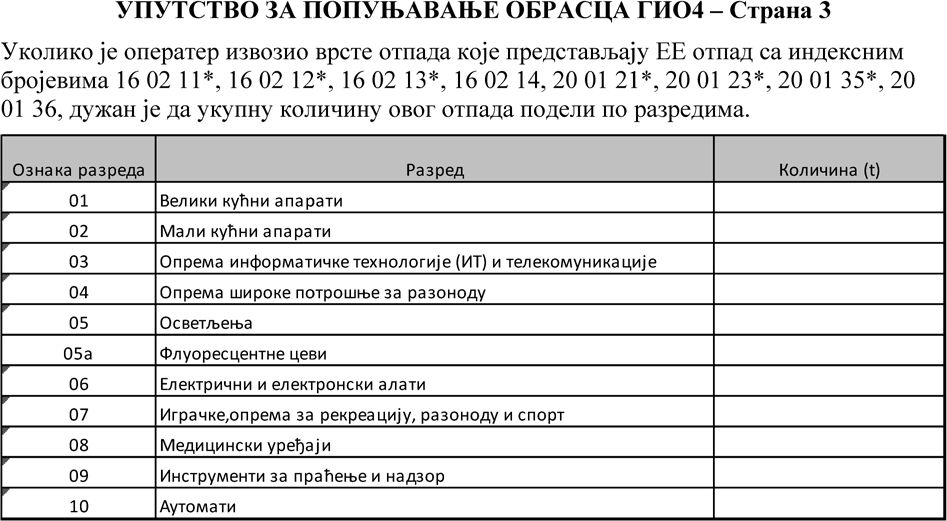 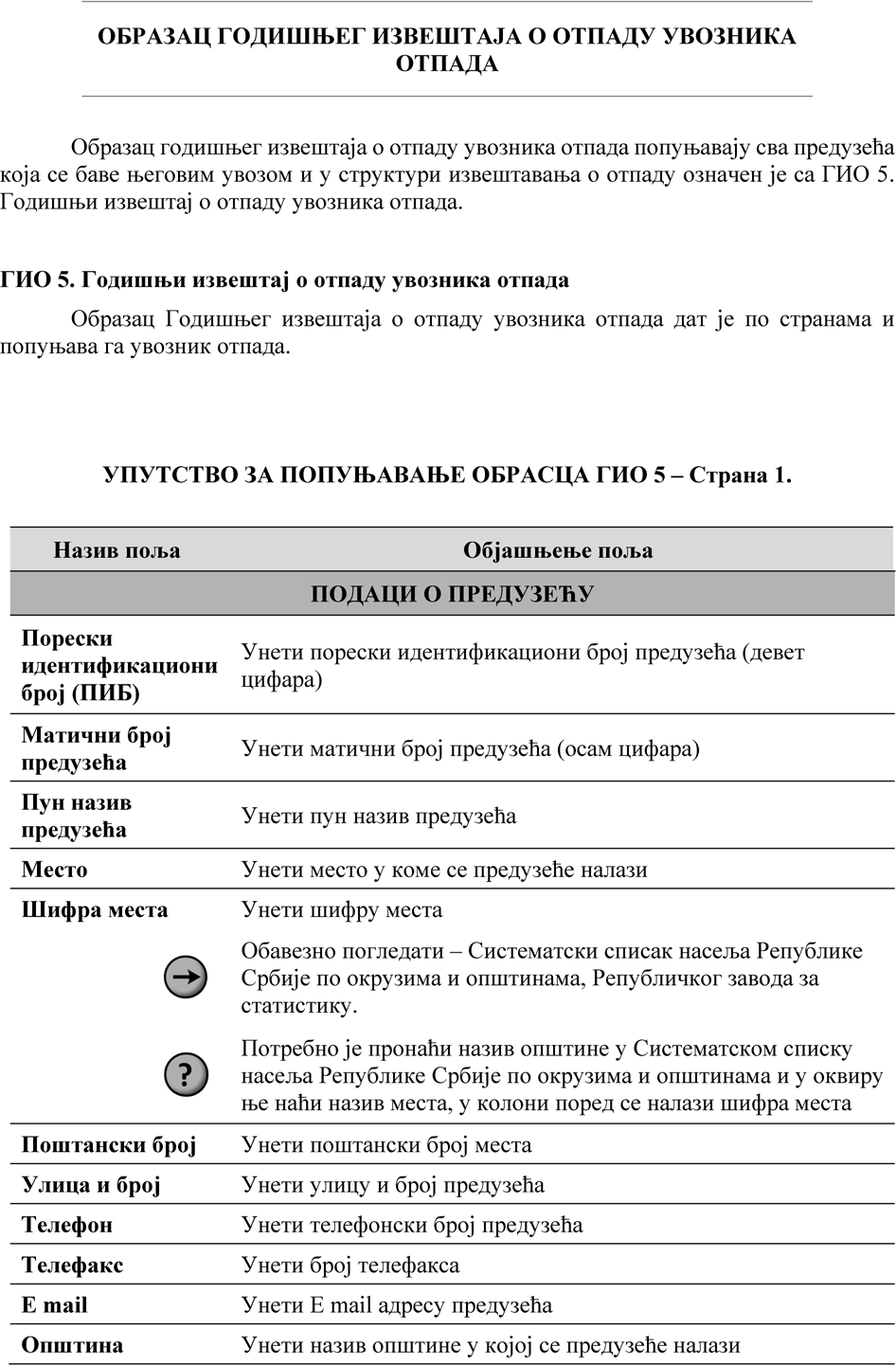 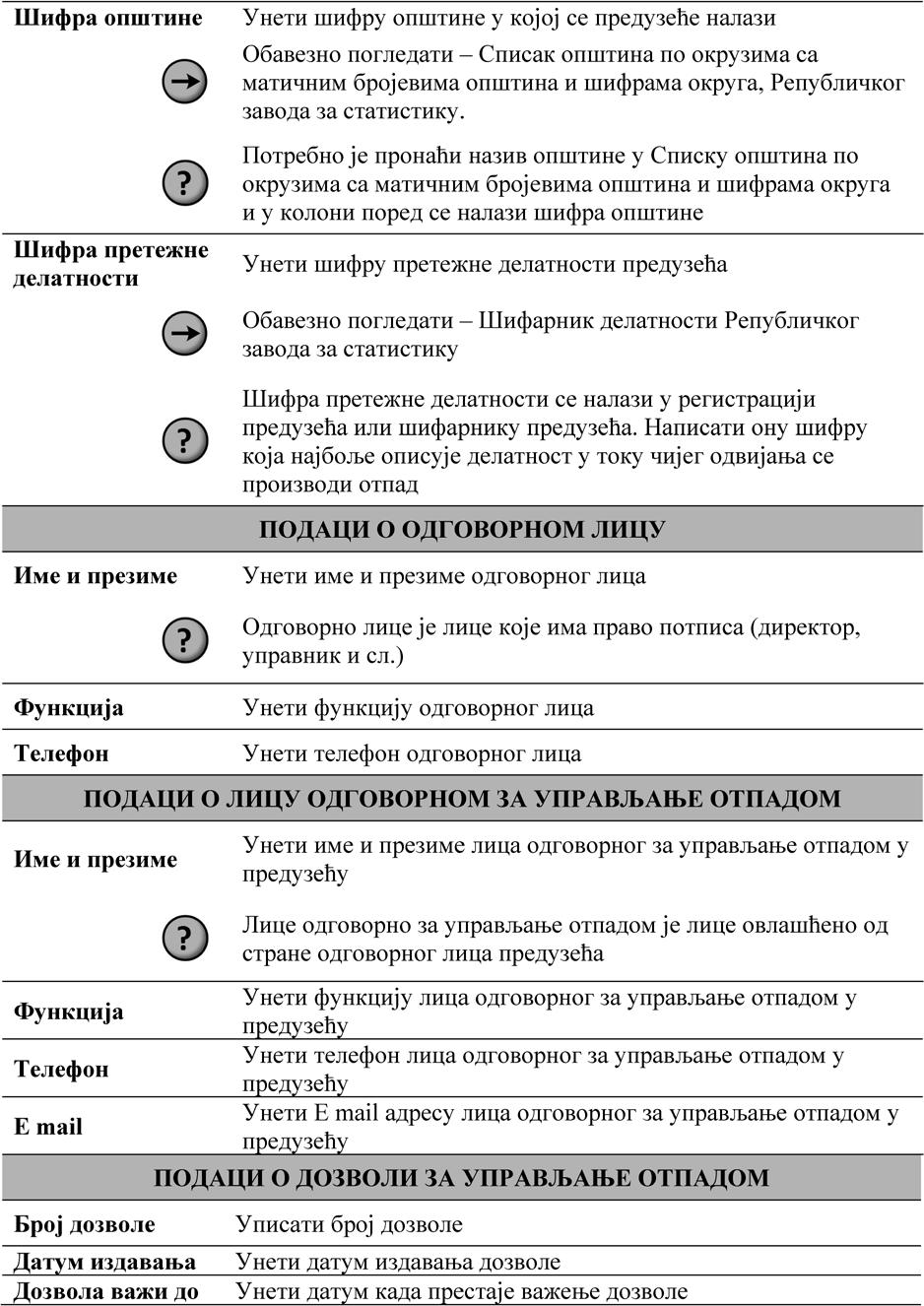 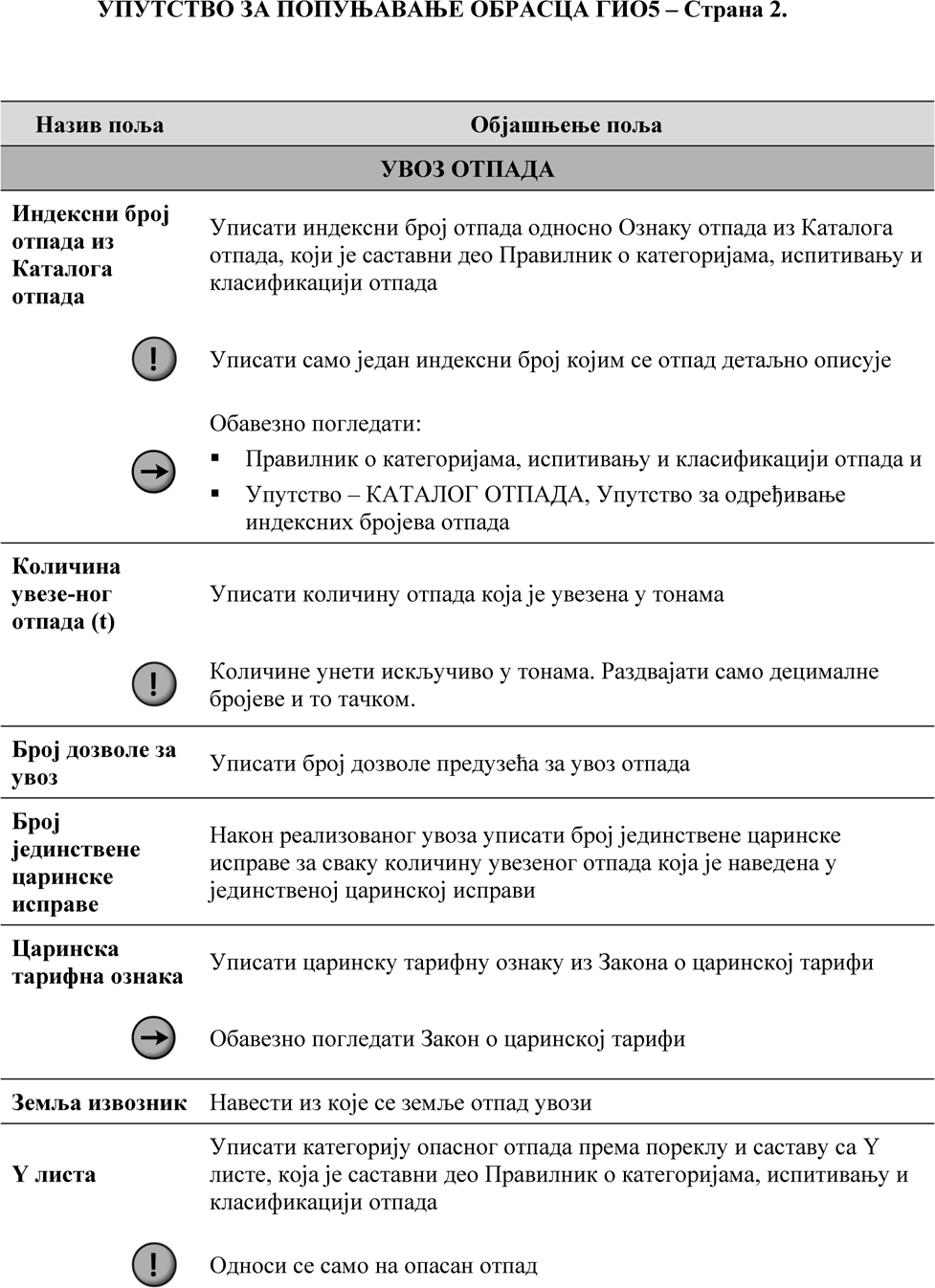 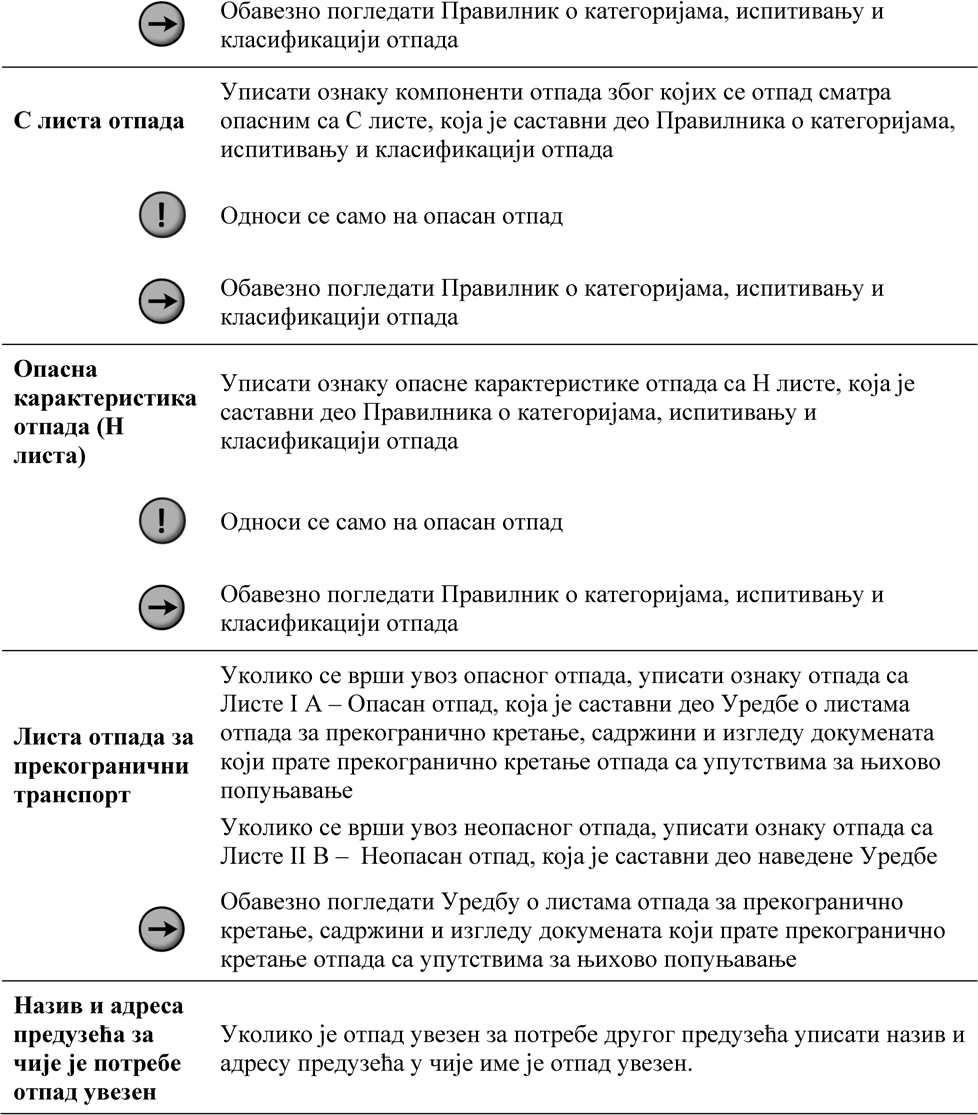 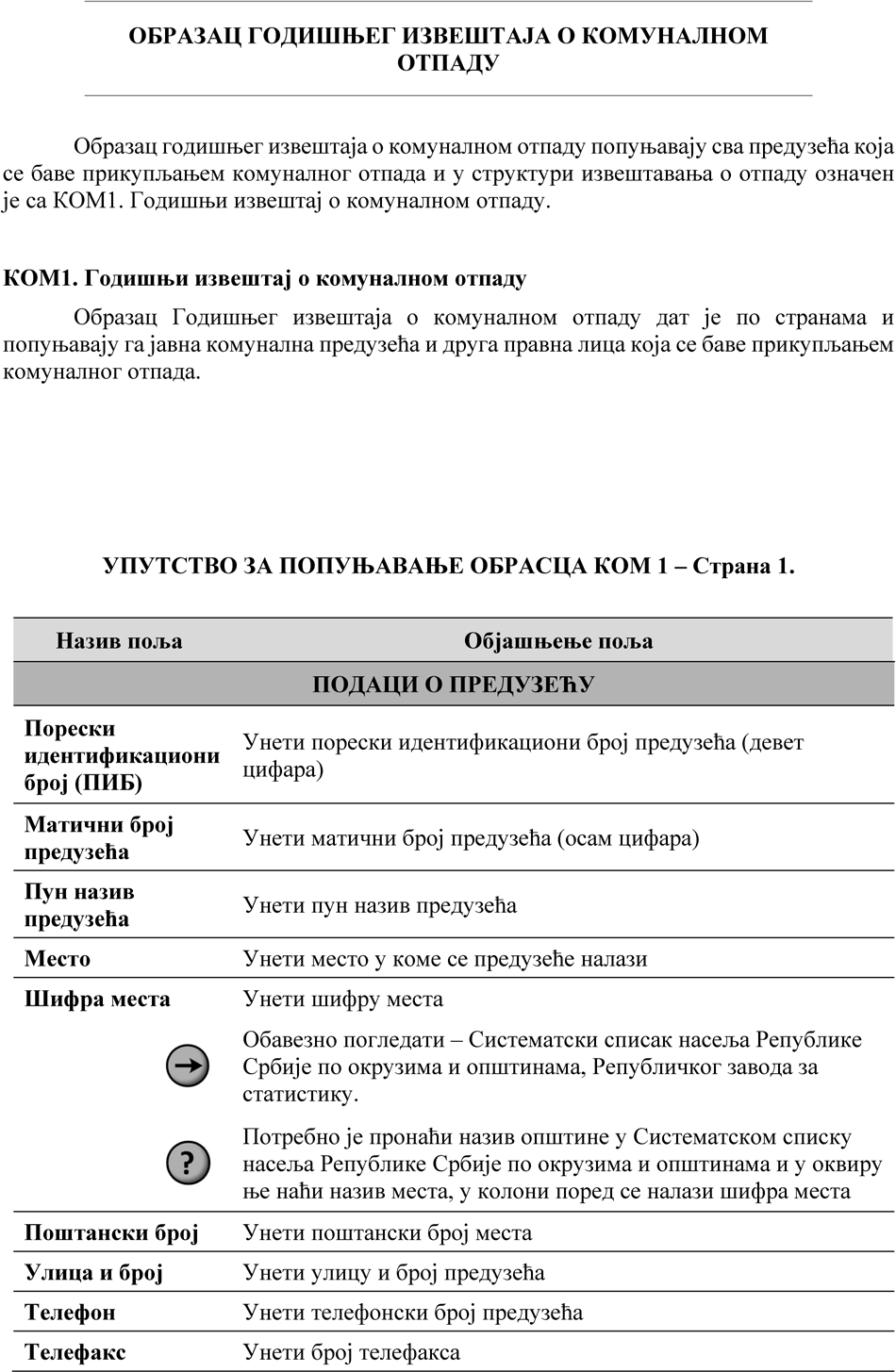 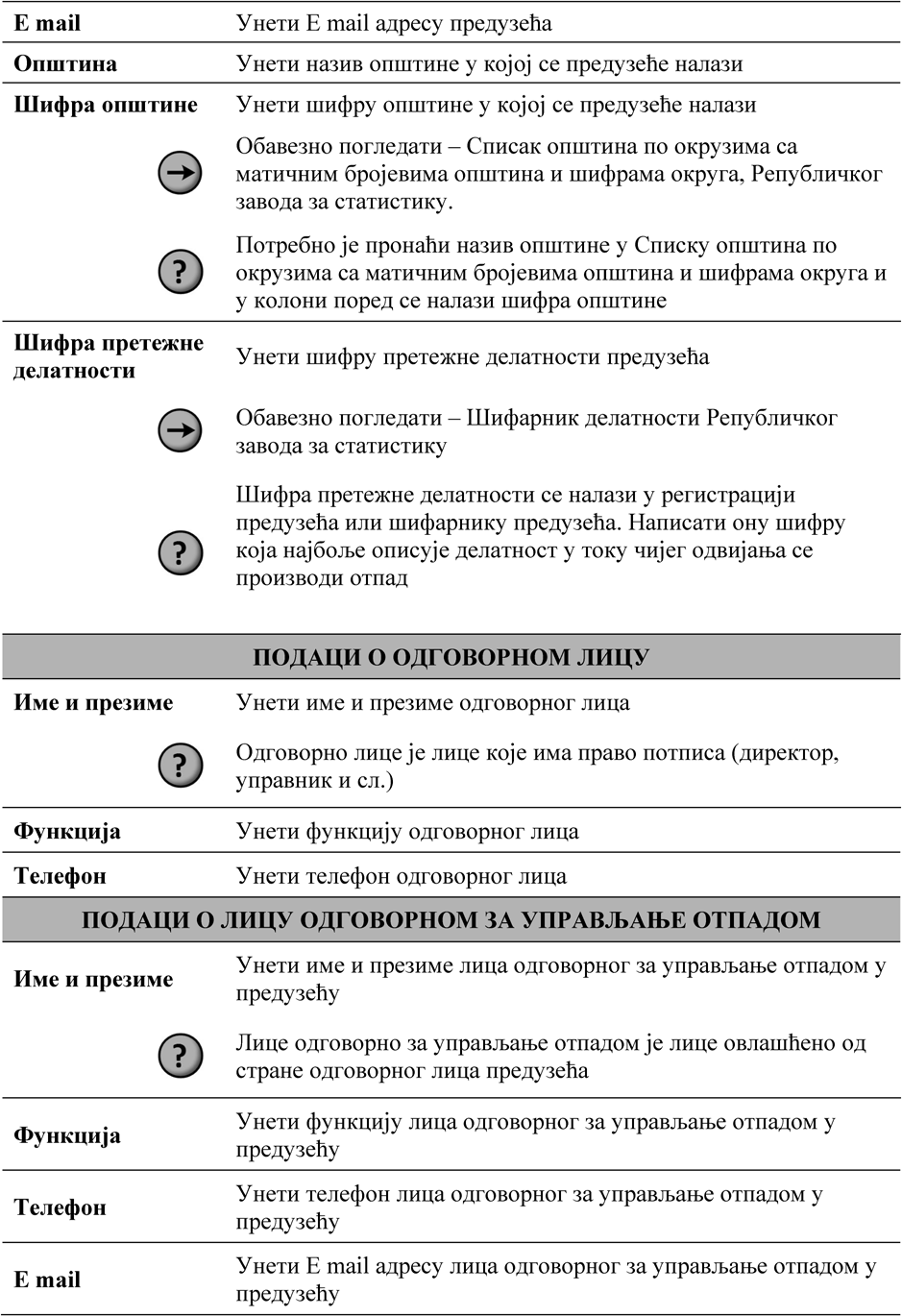 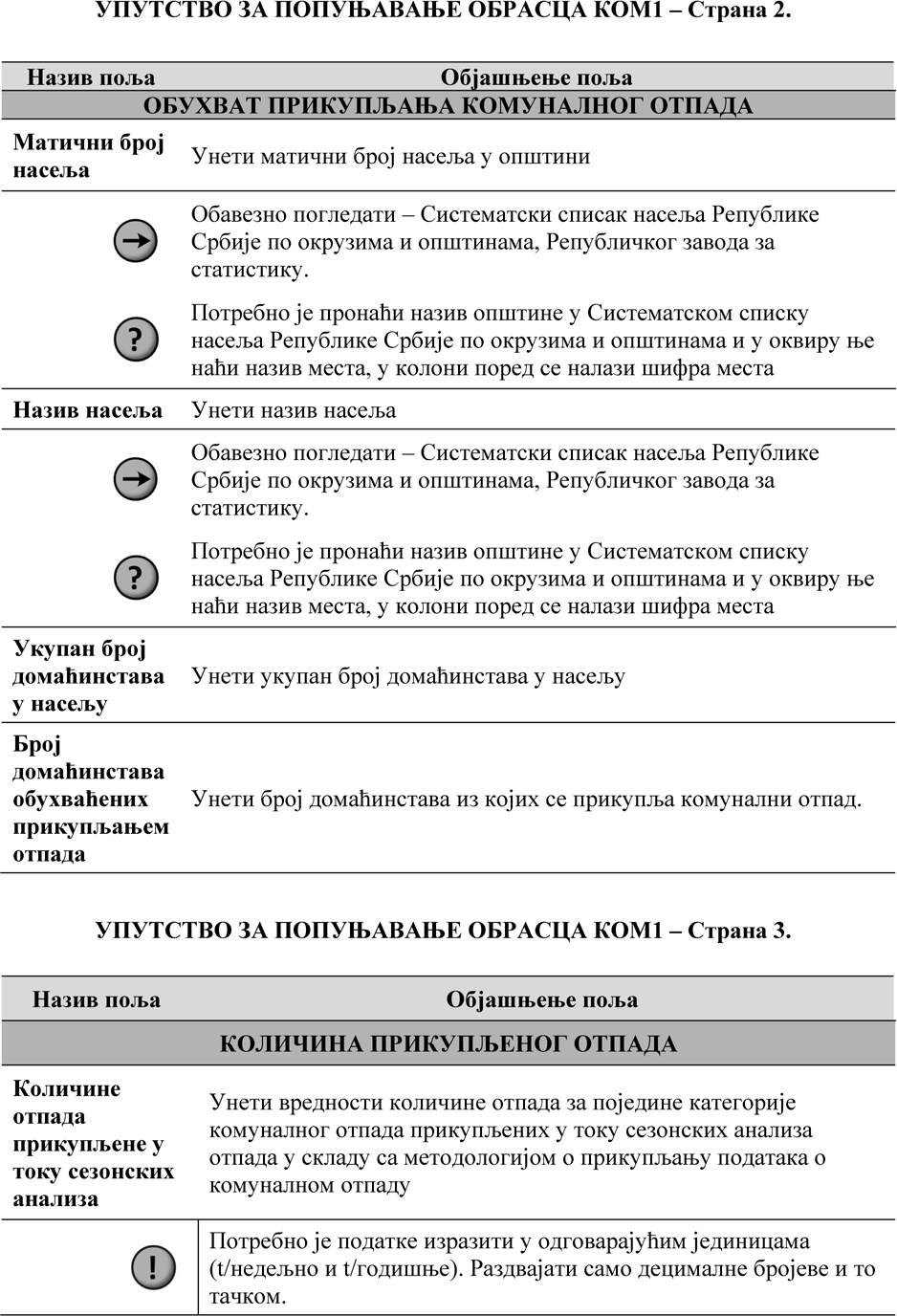 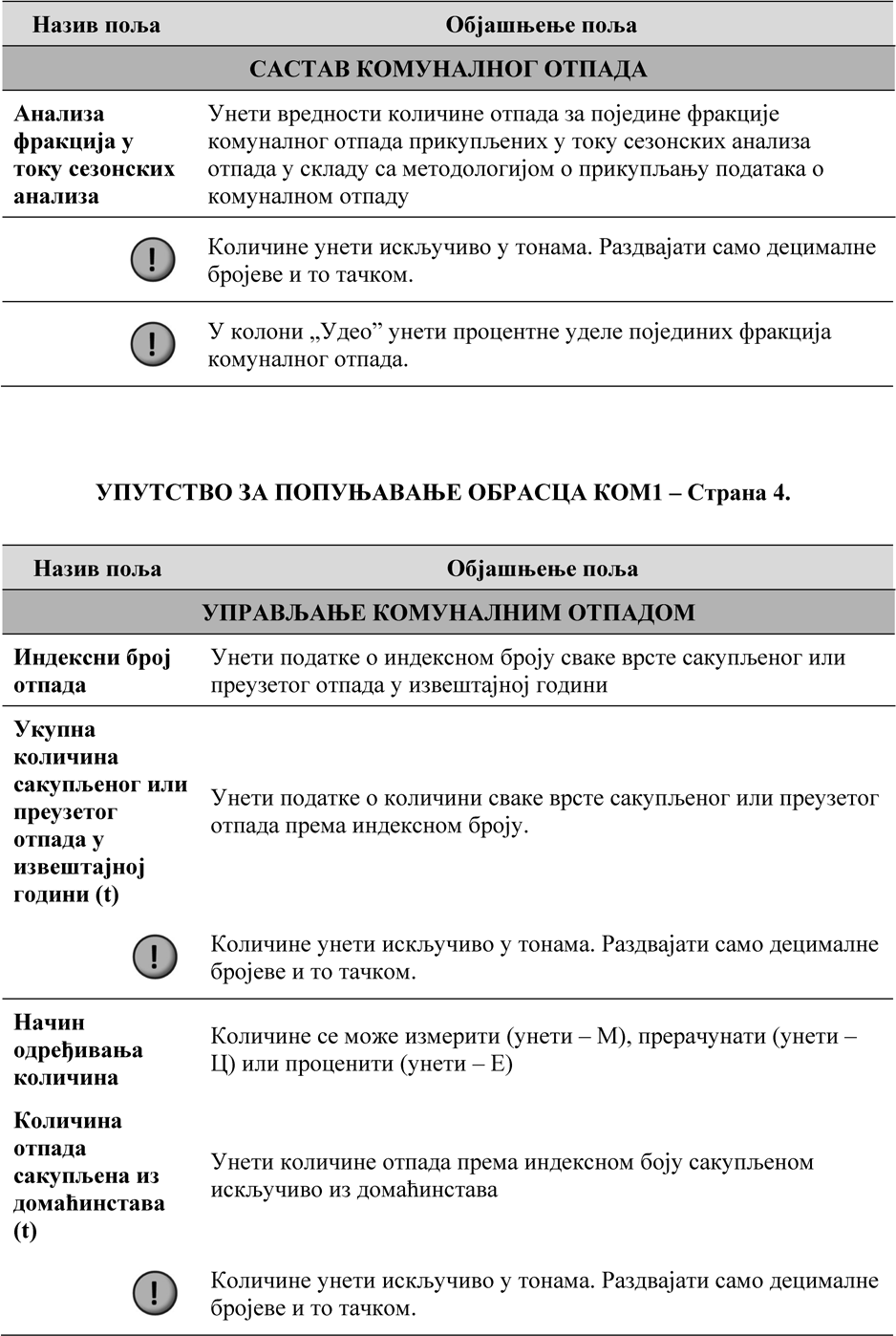 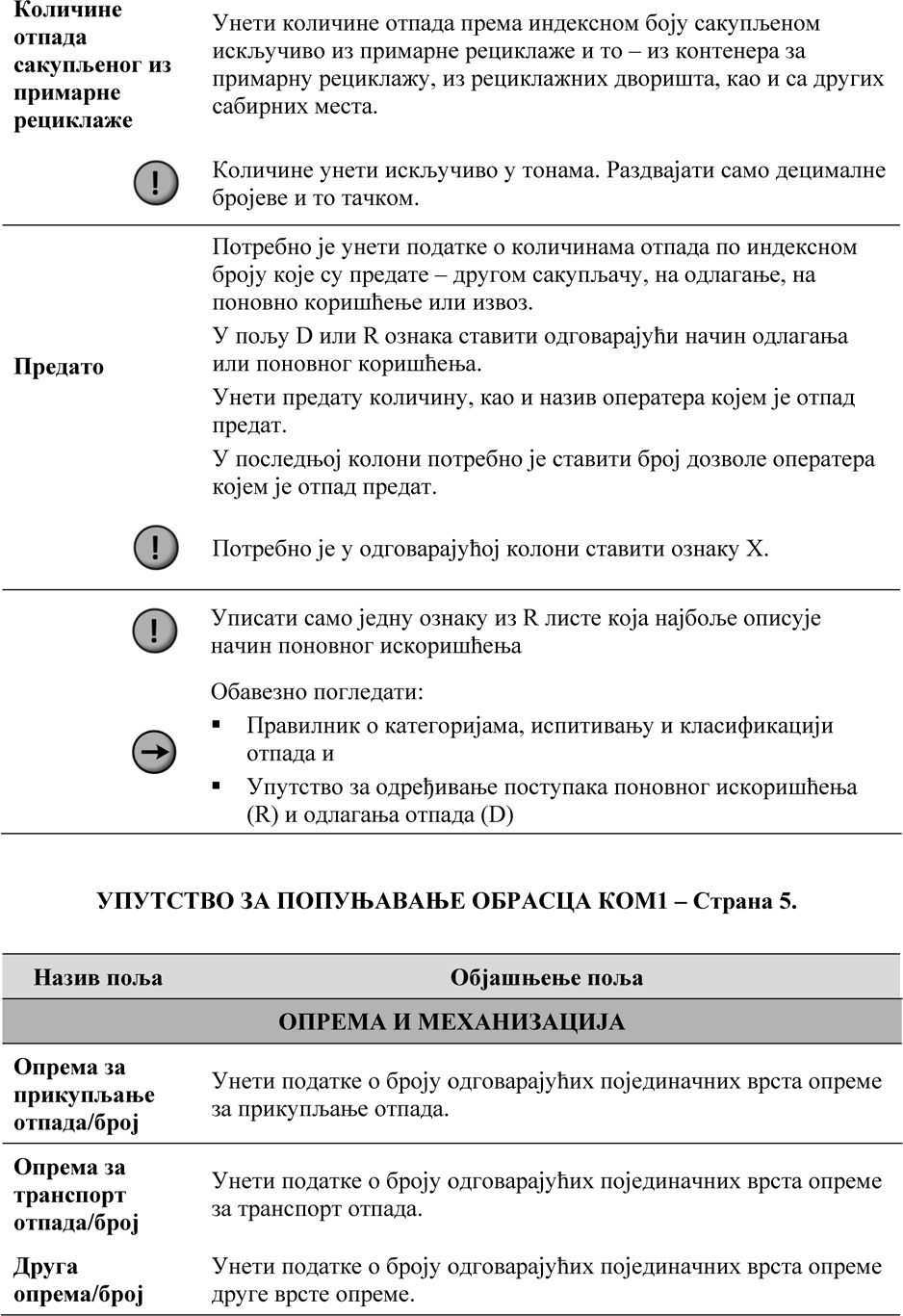 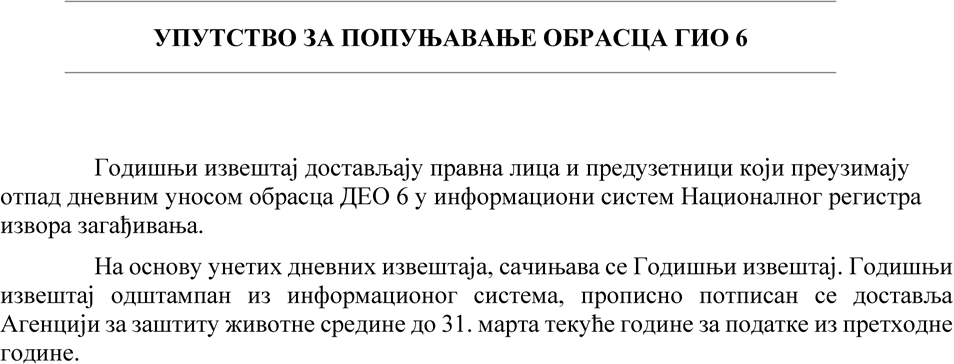 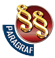 ПРАВИЛНИКО ОБРАСЦУ ДНЕВНЕ ЕВИДЕНЦИЈЕ И ГОДИШЊЕГ ИЗВЕШТАЈА О ОТПАДУ СА УПУТСТВОМ ЗА ЊЕГОВО ПОПУЊАВАЊЕ("Сл. гласник РС", бр. 7/2020)